План работы МБДОУ д/с № 21 «Радуга » является нормативным документом, позволяющим реализовать основные приоритетные направления развития образовательной системы Российской Федерации, муниципальной системы образования, Программы Развития  ДОО на 2016- 2020г.г.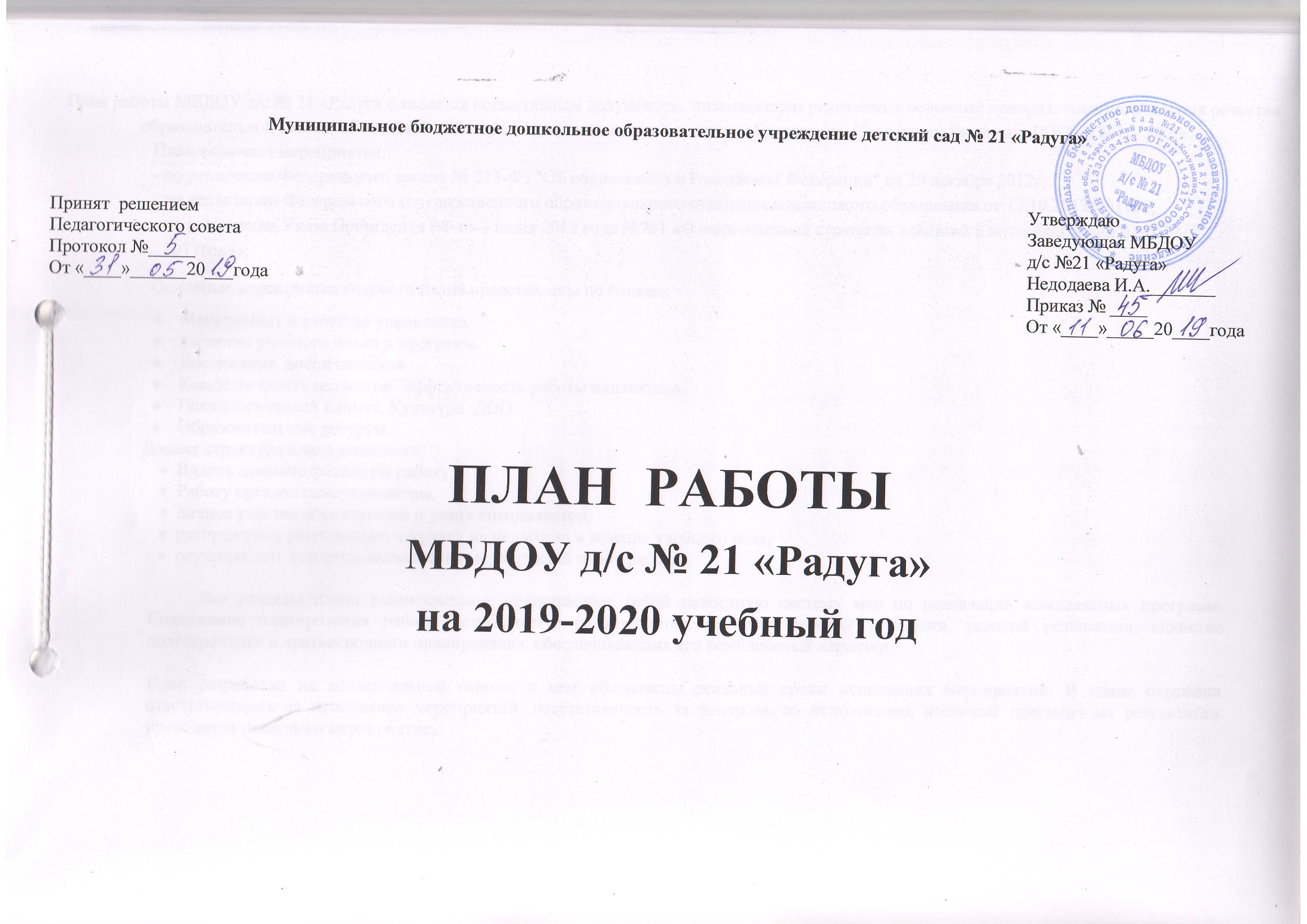 План включает мероприятия:по реализации Федерального закона № 273-ФЗ "Об образовании в Российской Федерации" от 29 декабря 2012г;по реализации Федерального государственного образовательного стандарта дошкольного образования от 17.10.2013г№1155;- по реализации Указа Президента РФ от 1 июня 2012 года №761 «О национальной стратегии действий в интересах детей на 2012                      - 1017года»;Основные мероприятия годового плана представлены поблокам:Менеджмент и качество управления.Качество учебного плана ипрограмм.Достижения воспитанниковКомпетентность педагогов. Эффективность работы коллектива.Психологический климат. Культура  ДОО.Образовательные ресурсы.Данная структура плана позволяет:Видеть административную работу,Работу органов самоуправления,личное участие воспитателей и узкихспециалистов,распределить рационально нагрузку на педагогов в течение учебногогода,осуществлять контроль выполнения мероприятий планаработы.Все разделы плана взаимосвязаны, представляют собой целостную систему мер по реализации комплексных программ. Содержание планирования работы основывается на принципах единства целевой установки, условий реализации, единство долгосрочного и краткосрочного планирования, обеспечивающих его комплексный характер.План разработан на коллегиальной основе, в нем обозначены реальные сроки исполнения мероприятий. В плане отражена ответственность за исполнение мероприятий, ответственность за контроль по исполнению, итоговый документ по результатам проведения планового мероприятия.Дошкольное учреждение на 2019 – 2020 учебный год ставит цель:Обеспечение качественного образования в условиях реализации ФГОС дошкольного образования через создание единого образовательного пространства для разностороннего развития личности ребенка сохранения и укрепления здоровья детей и их комплексной безопасности.Для реализации заданной цели на 2019-2020 учебный год ставятся следующие задачи: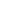 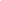 № п/пЗадачиОжидаемые результаты1.Сохранение и укрепление здоровья  воспитанников-Повышение компетентности и интереса родителей (законных представителей), осознание важности в вопросах оздоровления детей.Продолжена реализация здоровьесберегающих технологий: контрастные воздушные ванны, водный массаж для часто болеющих детей, погружение ног в воду, босохождение, обширное умывание.Обеспечено снижение показателей заболеваемости, вызываемой вирусными инфекциями, детского травматизма во время образовательногопроцесса.Повышение профессионального уровня педагогов в вопросах обучения детей здоровому образу жизни и основам безопасности жизнедеятельности.Сформировано осознанное отношение к своему здоровью, сформированы навыки безопасногоповедения.- Продолжать работу по укреплению физического здоровья детей через создание условий для систематического оздоровления организма детей через систему физкультурно- оздоровительной работы в соответствии с ФГОС ДО.-Повышение компетентности и интереса родителей (законных представителей), осознание важности в вопросах оздоровления детей.Продолжена реализация здоровьесберегающих технологий: контрастные воздушные ванны, водный массаж для часто болеющих детей, погружение ног в воду, босохождение, обширное умывание.Обеспечено снижение показателей заболеваемости, вызываемой вирусными инфекциями, детского травматизма во время образовательногопроцесса.Повышение профессионального уровня педагогов в вопросах обучения детей здоровому образу жизни и основам безопасности жизнедеятельности.Сформировано осознанное отношение к своему здоровью, сформированы навыки безопасногоповедения.-Повышение компетентности и интереса родителей (законных представителей), осознание важности в вопросах оздоровления детей.Продолжена реализация здоровьесберегающих технологий: контрастные воздушные ванны, водный массаж для часто болеющих детей, погружение ног в воду, босохождение, обширное умывание.Обеспечено снижение показателей заболеваемости, вызываемой вирусными инфекциями, детского травматизма во время образовательногопроцесса.Повышение профессионального уровня педагогов в вопросах обучения детей здоровому образу жизни и основам безопасности жизнедеятельности.Сформировано осознанное отношение к своему здоровью, сформированы навыки безопасногоповедения.- Формирование	компетентной	педагогической	позиции-Повышение компетентности и интереса родителей (законных представителей), осознание важности в вопросах оздоровления детей.Продолжена реализация здоровьесберегающих технологий: контрастные воздушные ванны, водный массаж для часто болеющих детей, погружение ног в воду, босохождение, обширное умывание.Обеспечено снижение показателей заболеваемости, вызываемой вирусными инфекциями, детского травматизма во время образовательногопроцесса.Повышение профессионального уровня педагогов в вопросах обучения детей здоровому образу жизни и основам безопасности жизнедеятельности.Сформировано осознанное отношение к своему здоровью, сформированы навыки безопасногоповедения.родителей (законных представителей)	по	отношению	к-Повышение компетентности и интереса родителей (законных представителей), осознание важности в вопросах оздоровления детей.Продолжена реализация здоровьесберегающих технологий: контрастные воздушные ванны, водный массаж для часто болеющих детей, погружение ног в воду, босохождение, обширное умывание.Обеспечено снижение показателей заболеваемости, вызываемой вирусными инфекциями, детского травматизма во время образовательногопроцесса.Повышение профессионального уровня педагогов в вопросах обучения детей здоровому образу жизни и основам безопасности жизнедеятельности.Сформировано осознанное отношение к своему здоровью, сформированы навыки безопасногоповедения.собственному	ребенку, в вопросах физическогоразвития-Повышение компетентности и интереса родителей (законных представителей), осознание важности в вопросах оздоровления детей.Продолжена реализация здоровьесберегающих технологий: контрастные воздушные ванны, водный массаж для часто болеющих детей, погружение ног в воду, босохождение, обширное умывание.Обеспечено снижение показателей заболеваемости, вызываемой вирусными инфекциями, детского травматизма во время образовательногопроцесса.Повышение профессионального уровня педагогов в вопросах обучения детей здоровому образу жизни и основам безопасности жизнедеятельности.Сформировано осознанное отношение к своему здоровью, сформированы навыки безопасногоповедения.через непосредственное вовлечение их в образовательный-Повышение компетентности и интереса родителей (законных представителей), осознание важности в вопросах оздоровления детей.Продолжена реализация здоровьесберегающих технологий: контрастные воздушные ванны, водный массаж для часто болеющих детей, погружение ног в воду, босохождение, обширное умывание.Обеспечено снижение показателей заболеваемости, вызываемой вирусными инфекциями, детского травматизма во время образовательногопроцесса.Повышение профессионального уровня педагогов в вопросах обучения детей здоровому образу жизни и основам безопасности жизнедеятельности.Сформировано осознанное отношение к своему здоровью, сформированы навыки безопасногоповедения.процесс на основе выявления потребностей и поддержке-Повышение компетентности и интереса родителей (законных представителей), осознание важности в вопросах оздоровления детей.Продолжена реализация здоровьесберегающих технологий: контрастные воздушные ванны, водный массаж для часто болеющих детей, погружение ног в воду, босохождение, обширное умывание.Обеспечено снижение показателей заболеваемости, вызываемой вирусными инфекциями, детского травматизма во время образовательногопроцесса.Повышение профессионального уровня педагогов в вопросах обучения детей здоровому образу жизни и основам безопасности жизнедеятельности.Сформировано осознанное отношение к своему здоровью, сформированы навыки безопасногоповедения.Образовательных инициатив семьи.-Повышение компетентности и интереса родителей (законных представителей), осознание важности в вопросах оздоровления детей.Продолжена реализация здоровьесберегающих технологий: контрастные воздушные ванны, водный массаж для часто болеющих детей, погружение ног в воду, босохождение, обширное умывание.Обеспечено снижение показателей заболеваемости, вызываемой вирусными инфекциями, детского травматизма во время образовательногопроцесса.Повышение профессионального уровня педагогов в вопросах обучения детей здоровому образу жизни и основам безопасности жизнедеятельности.Сформировано осознанное отношение к своему здоровью, сформированы навыки безопасногоповедения.-Продолжать работу по формированию у детей осознанногоотношения	к	своему	здоровью,	навыков	безопасного поведения.-Повышение компетентности и интереса родителей (законных представителей), осознание важности в вопросах оздоровления детей.Продолжена реализация здоровьесберегающих технологий: контрастные воздушные ванны, водный массаж для часто болеющих детей, погружение ног в воду, босохождение, обширное умывание.Обеспечено снижение показателей заболеваемости, вызываемой вирусными инфекциями, детского травматизма во время образовательногопроцесса.Повышение профессионального уровня педагогов в вопросах обучения детей здоровому образу жизни и основам безопасности жизнедеятельности.Сформировано осознанное отношение к своему здоровью, сформированы навыки безопасногоповедения.2.Повышение качества образования- Продолжать создавать условия к реализации ФГОС ДОв соответствии с планом мероприятий дошкольного учреждения с целю обеспечения равенства возможностей для каждого ребенка и получения качественного дошкольного образования.-Создание оптимальных условий для развития художественно-эстетических и творческих способностей- Создана развивающая предметно-пространственная среда в соответствии с ФГОС дошкольного образования -Увеличение охвата родителей (законных представителей) участвующих в совместных мероприятиях ДОО -Будет налажена работа консультационного пункта для оказаниядетейчерез:поддержку детской одаренности и развитие индивидуальных способностей воспитанников, посредством увеличения охвата детей участием в акциях, интернет - конкурсах, спартакиадах, выставках различногоуровня;создание «методической копилки», дидактического материала по ознакомлению с изобразительным искусством (фотографий, графических изображений, мультимедийные презентации).- Совершенствование образовательной деятельности на основе преемственности дошкольного и начального общего образования.квалифицированной помощи родителям, чьи дети не посещают дошкольное учреждение.-Поддержка и развитие детской одаренности: увеличение доли воспитанников, принимающих участие в конкурсах различного уровня, выставках, акциях, олимпиадахРазвиты художественно-эстетические и творческие способности детей.Сформированность у детей дошкольного возраста предпосылок к учебной деятельности на этапе завершения ими дошкольного образования.3.Повышение компетентности педагогов-Продолжать повышать профессиональную компетентность педагогов в рамках реализации федерального государственного образовательного стандарта дошкольного образования через использование активных форм работы:- обучающие семинары;мастер-классы; открытые просмотры.вебинары.Обеспечение  индивидуального  сопровождения   педагогов с целью развития их профессиональной компетентности в условиях внедрения ФГОС ДО.Создать условия для профессионального развития педагогов через организацию работы по формированию умения представлять свой педагогический опыт родительской и педагогическойобщественности.Обеспечить развитие кадрового потенциала в процессе внедрения ФГОС ДО через прохождение курсов повышения квалификации, процедуры аттестации.-Продолжать деятельность по повышению уровня профессиональной компетентности педагогов в вопросах применения информационно-коммуникационных технологий в образовательномпроцессе.- Участие  педагогов   конкурсах   профессионального      мастерства      -Увеличение доли педагогов прошедших курсы повышения квалификации, представивших опыт работы на практических конференциях, образовательных сайтах сети Интернет, печатных изданиях Сентябрь 2019 годСентябрь 2019 годСентябрь 2019 годСентябрь 2019 годСентябрь 2019 годНаправления02.09 – 06.09.9.09 – 13.09.16.09 – 20.09.23.09 – 27.09.БЛОК 1 «Менеджмент и качество управления»БЛОК 1 «Менеджмент и качество управления»БЛОК 1 «Менеджмент и качество управления»БЛОК 1 «Менеджмент и качество управления»БЛОК 1 «Менеджмент и качество управления»Вопросы, выносимые на рассмотрение, на совещание при заведующейПредоставление информации по	           итогам районного августовского совещания работников системы образования в 2019 году.Обсуждение и утверждение плана работы на месяц.Усиление мер по обеспечению безопасности всех участников образовательных отношений.Организация контрольной деятельности (знакомство с графиком контроля).Ответственный – заведующая Организация питания Организация работы по сохранению и укреплению здоровья воспитанников.Итоги	летней оздоровительной работы в 2019г.Ответственный- заведующаяИтоги готовности ДОО к началу 2019-2020 учебного года.Обеспечение охраны труда и безопасности жизнедеятельности детей и сотрудников ДОООрганизация работы по пожарной безопасности, соблюдению	правилВнутреннего трудового распорядка.Финансово–экономическая деятельность, исполнение сметы расходов и доходов за 3 квартал 2019 года.Ответственный: заведующаяПодготовка мероприятий посвященных празднованию Дня воспитателя Ответственный председатель ПКРабота органов самоуправления ОбщеесобраниеОбщее собрание трудового коллектива«Готовность дошкольного учреждения к учебному году».Выборы членов органов самоуправления ДОО.Работа родительского комитетаЗаседание №1 «Итоги летнего оздоровительного периода».Утверждение плана мероприятий родительского комитетана 2019-2020 учебный год. Ответственный – заведующаяПрограммно- методическоеобеспечениеПополнение банка документации по вопросам реализации ФГОС ДО, поддержание его в актуальном и оперативном состоянии, размещение его на сайте ДОО.Пополнение банка документации по вопросам реализации ФГОС ДО, поддержание его в актуальном и оперативном состоянии, размещение его на сайте ДОО.Пополнение банка документации по вопросам реализации ФГОС ДО, поддержание его в актуальном и оперативном состоянии, размещение его на сайте ДОО.Пополнение банка документации по вопросам реализации ФГОС ДО, поддержание его в актуальном и оперативном состоянии, размещение его на сайте ДОО.Контроль РуководствоКонтроль	в	соответствии	с«Планом		контроля образовательного учреждения» и перечнем	мероприятий производственного контроля.Ответственные: заведующий, ЗАВХОЗРуководство	игровой деятельностью на прогулке-Ответственный воспитательИтоговый документ – справкипо результатам контроляКонтроль «Создание условий в группе по ПДД в рамках проведения месячника».«Анализ	календарно- тематическогопланирования». Планируем	всоответствии с ФГОС ДО Ответственный	за исполнение –заведующая, отв. по ПДДИтоговый	документ	–справкиОперативный контроль-Подготовка воспитателей к	рабочему	днюЗаведующая ДОО-Проведение закаливающих процедурОтветственный -воспитательКонтроль	«Организация питания в ДОО-состояние	инвентаря	и посуды;-	маркировка	инвентаря	и посудыОтветственный заведующий,завхоз, повар.Контроль за организацией и осуществлением			работы	с родителями		(законными представителями) (подготовка	и		проведение родительских собраний).Ответственный воспитательИтоговый документ – справкипо результатам контроляАнализ мониторинговых исследований по результатам усвоения ООП.Контроль	всоответствии с планом контроля ДОО  на  2019-2020учебный год. Ответственные: завхоз, ИНСТРУКТОР по ОТ, педагог- психолог.Итоговый документ– справкиСотрудничество сЗаключение   договоров:   с ЦРБ для прохождения медосмотров, Другими социальнымис сельской библиотекой, с СДКслужбамиОтветственный – заведующийИтоговый документ – договорОрганизационно –Заседание с учителем начальных классов Колушкинской СОШМероприятия	в	соответствии	с	планомМероприятия	в	соответствии	с	планомпедагогическаяТема	заседания:	«Преемственность	дошкольного	ипреемственности содержания образования ДОУ ипреемственности содержания образования ДОУ идеятельностьначального образования в контексте ФГОС».Колушкинской СОШ на 2019-2020 учебный год.Колушкинской СОШ на 2019-2020 учебный год.ПреемственностьОтветственный: воспитатель, педагог-психологОтветственный за проведение: воспитатель.Ответственный за проведение: воспитатель.образовательногоИтоговый документ: план преемственностиучреждения и школыМедико – оздоровительноеобеспечениеУтверждение	списков	детей	посещающих	дошкольное учреждение.Ответственный – заведующий, воспитатель.Выпуск буклетов «Полезные овощи и фрукты». Информационного плаката «Значение профилактических прививок в формированииздоровья ребенка».Ответственные – воспитательВыпуск буклетов «Полезные овощи и фрукты». Информационного плаката «Значение профилактических прививок в формированииздоровья ребенка».Ответственные – воспитательНормативноправовоеобеспечение: разработкаРазработка и утверждение локальных актов и нормативных документов на 2019-2020 учебный год, по мереРазработка и утверждение локальных актов и нормативных документов на 2019-2020 учебный год, по мереРазработка и утверждение локальных актов и нормативных документов на 2019-2020 учебный год, по меренормативно-правовойнеобходимости.необходимости.необходимости.документациипоЗаключение договоров с родителями воспитанников (законных представителей)Заключение договоров с родителями воспитанников (законных представителей)Заключение договоров с родителями воспитанников (законных представителей)обеспечениюФормирование банка данных нормативно-правовых документов федерального, регионального, муниципальногоФормирование банка данных нормативно-правовых документов федерального, регионального, муниципальногоФормирование банка данных нормативно-правовых документов федерального, регионального, муниципальногодеятельностиуровней, локальных актов, регламентирующих реализацию ФГОС ДО;уровней, локальных актов, регламентирующих реализацию ФГОС ДО;уровней, локальных актов, регламентирующих реализацию ФГОС ДО;образовательногоОтветственные: заведующий., .завхозОтветственные: заведующий., .завхозОтветственные: заведующий., .завхозучрежденияИтоговый документ – нормативный документ, локальный актИтоговый документ – нормативный документ, локальный актИтоговый документ – нормативный документ, локальный актФинансово – экономическоеобеспечениеПодготовка ДОО к новому учебному году. Тарификация.Заключение договора на медицинский осмотр работников ДОО.Ответственные: заведующий,председательПК.Подготовка ДОО к новому учебному году. Тарификация.Заключение договора на медицинский осмотр работников ДОО.Ответственные: заведующий,председательПК.Подготовка ДОО к новому учебному году. Тарификация.Заключение договора на медицинский осмотр работников ДОО.Ответственные: заведующий,председательПК.Педагогический совет№ 1Тема: «Новый учебный год: возможности для развития» Цель: Ознакомление педагогов с итогами деятельности ДОУ за летний период, рассмотрение и утверждение основных нормативных документов, регулирующих образовательный процесс в ДОУ. Повестка дня: 1.Анализ летней оздоровительной работы. 2. Рассмотрение годового плана на 2019-2020 уч. год. Задачи деятельности педагогического коллектива в предстоящем учебном году. 3.Утверждение учебного плана, календарного плана, расписания образовательной деятельности на 2019-2020 уч. год. 4. Утверждение рабочей программы. 5.Принятие проекта решения педагогического совета. Ответственный: заведующийИтоговый документ - протокол, приказ по решению педсоветаТема: «Новый учебный год: возможности для развития» Цель: Ознакомление педагогов с итогами деятельности ДОУ за летний период, рассмотрение и утверждение основных нормативных документов, регулирующих образовательный процесс в ДОУ. Повестка дня: 1.Анализ летней оздоровительной работы. 2. Рассмотрение годового плана на 2019-2020 уч. год. Задачи деятельности педагогического коллектива в предстоящем учебном году. 3.Утверждение учебного плана, календарного плана, расписания образовательной деятельности на 2019-2020 уч. год. 4. Утверждение рабочей программы. 5.Принятие проекта решения педагогического совета. Ответственный: заведующийИтоговый документ - протокол, приказ по решению педсоветаТема: «Новый учебный год: возможности для развития» Цель: Ознакомление педагогов с итогами деятельности ДОУ за летний период, рассмотрение и утверждение основных нормативных документов, регулирующих образовательный процесс в ДОУ. Повестка дня: 1.Анализ летней оздоровительной работы. 2. Рассмотрение годового плана на 2019-2020 уч. год. Задачи деятельности педагогического коллектива в предстоящем учебном году. 3.Утверждение учебного плана, календарного плана, расписания образовательной деятельности на 2019-2020 уч. год. 4. Утверждение рабочей программы. 5.Принятие проекта решения педагогического совета. Ответственный: заведующийИтоговый документ - протокол, приказ по решению педсоветаТема: «Новый учебный год: возможности для развития» Цель: Ознакомление педагогов с итогами деятельности ДОУ за летний период, рассмотрение и утверждение основных нормативных документов, регулирующих образовательный процесс в ДОУ. Повестка дня: 1.Анализ летней оздоровительной работы. 2. Рассмотрение годового плана на 2019-2020 уч. год. Задачи деятельности педагогического коллектива в предстоящем учебном году. 3.Утверждение учебного плана, календарного плана, расписания образовательной деятельности на 2019-2020 уч. год. 4. Утверждение рабочей программы. 5.Принятие проекта решения педагогического совета. Ответственный: заведующийИтоговый документ - протокол, приказ по решению педсоветаБЛОК 2	«Качество учебного плана, образовательной программы МБДОУ»БЛОК 2	«Качество учебного плана, образовательной программы МБДОУ»БЛОК 2	«Качество учебного плана, образовательной программы МБДОУ»БЛОК 2	«Качество учебного плана, образовательной программы МБДОУ»БЛОК 2	«Качество учебного плана, образовательной программы МБДОУ»Вопросы, выносимые на заседания комиссий, советов1.Определениеособенностей развития детей, возможных условий и форм их развития.Ответственный заведующийИтоговый    документ	-протокол (решение)Комиссия	порассмотрению стимулирующих доплат, надбавок сотрудникам ОтветственныйпредседательПКОрганизационно- педагогическая работаОрганизация работы методического объединения; подбор и систематизация учебно- методических пособий, методических материалов, дидактических материалов в соответствии с направлениями развития, образовательными областями (исполнение федерального государственного образовательного стандарта дошкольного образования).Ознакомление и обеспечение педагогических работников с новинками литературы по реализации ФГОС дошкольного образования.Ответственный заведующий ДОООрганизация работы методического объединения; подбор и систематизация учебно- методических пособий, методических материалов, дидактических материалов в соответствии с направлениями развития, образовательными областями (исполнение федерального государственного образовательного стандарта дошкольного образования).Ознакомление и обеспечение педагогических работников с новинками литературы по реализации ФГОС дошкольного образования.Ответственный заведующий ДОООрганизация работы методического объединения; подбор и систематизация учебно- методических пособий, методических материалов, дидактических материалов в соответствии с направлениями развития, образовательными областями (исполнение федерального государственного образовательного стандарта дошкольного образования).Ознакомление и обеспечение педагогических работников с новинками литературы по реализации ФГОС дошкольного образования.Ответственный заведующий ДОООценка	планов образовательной работы с детьми.Ответственный заведующийИтоговый документ -справкаБЛОК 3 «Достижения воспитанников»БЛОК 3 «Достижения воспитанников»БЛОК 3 «Достижения воспитанников»БЛОК 3 «Достижения воспитанников»БЛОК 3 «Достижения воспитанников»Целевые ориентиры как результат возможных достижений освоениявоспитанникамипрограммыЦелевые ориентиры дошкольного образования (социально-нормативные возрастные характеристики возможных достижений ребенка на этапе завершения уровня дошкольного образования).Целевые ориентиры дошкольного образования (социально-нормативные возрастные характеристики возможных достижений ребенка на этапе завершения уровня дошкольного образования).Целевые ориентиры дошкольного образования (социально-нормативные возрастные характеристики возможных достижений ребенка на этапе завершения уровня дошкольного образования).Целевые ориентиры дошкольного образования (социально-нормативные возрастные характеристики возможных достижений ребенка на этапе завершения уровня дошкольного образования).Развлечения, праздникиРазвлечение «День знаний» Ответственный: воспитателиСмотры-конкурсы, выставки детского творчества, участие в мероприятияхУчастие в районных  конкурсах творческих работ. Участие в муниципальном конкурсе по профилактике ПДД«Безопасность на дороге».Ответственные: воспитатели группыУчастие в районных  конкурсах творческих работ. Участие в муниципальном конкурсе по профилактике ПДД«Безопасность на дороге».Ответственные: воспитатели группыУчастие в районных  конкурсах творческих работ. Участие в муниципальном конкурсе по профилактике ПДД«Безопасность на дороге».Ответственные: воспитатели группыУчастие в районных  конкурсах творческих работ. Участие в муниципальном конкурсе по профилактике ПДД«Безопасность на дороге».Ответственные: воспитатели группыСмотры-конкурсы, выставки детского творчества, участие в мероприятияхОформление	фото презентаций, коллажей в группе «Лето, ах,лето!».Ответственные: воспитателиВыставка рисунков в рамках проведения месячника по правилам	дорожного движения.«Внимательный пешеход» Ответственный: воспитательВыставка рисунков на Международный день мираВыставка творческих	работ, поделок		изприродного материала«Здравствуй золотая осень».Ответственные: воспитатели группыБЛОК 4 «Эффективность работы педагогического коллектива как единой команды, компетентность педагогов»БЛОК 4 «Эффективность работы педагогического коллектива как единой команды, компетентность педагогов»БЛОК 4 «Эффективность работы педагогического коллектива как единой команды, компетентность педагогов»БЛОК 4 «Эффективность работы педагогического коллектива как единой команды, компетентность педагогов»БЛОК 4 «Эффективность работы педагогического коллектива как единой команды, компетентность педагогов»Вопросы, выносимые нарассмотрение, на совещаниеИзучение	законодательных и нормативных документов, приказов и инструкций Министерства образования Российской Федерации, региональных и муниципальных органов образования.Изучение нормативно-правовой базы регламентирующих реализацию ФГОС дошкольного образования.Изучение	законодательных и нормативных документов, приказов и инструкций Министерства образования Российской Федерации, региональных и муниципальных органов образования.Изучение нормативно-правовой базы регламентирующих реализацию ФГОС дошкольного образования.Изучение	законодательных и нормативных документов, приказов и инструкций Министерства образования Российской Федерации, региональных и муниципальных органов образования.Изучение нормативно-правовой базы регламентирующих реализацию ФГОС дошкольного образования.Изучение	законодательных и нормативных документов, приказов и инструкций Министерства образования Российской Федерации, региональных и муниципальных органов образования.Изучение нормативно-правовой базы регламентирующих реализацию ФГОС дошкольного образования.при заведующейОбсуждение мероприятий месячника по ПДД.Смотр-конкурс: создание условий	в	группе	по профилактике		детского дорожно-транспортного травматизма Ответственныйвоспитатели«Организация питания: взаимодействие воспитателя и помощника воспитателя»Составление плана- графика взаимопосещений занятий,	режимных моментов, с целью обмена опытом.Ответственный заведующий«Организация питания: взаимодействие воспитателя и помощника воспитателя»Составление плана- графика взаимопосещений занятий,	режимных моментов, с целью обмена опытом.Ответственный заведующийПрактическое занятие«Планирование образовательной деятельности в режиме дня в соответствии с ФГОС	дошкольного образования».Ответственный заведующий.Практическое занятие«Планирование образовательной деятельности в режиме дня в соответствии с ФГОС	дошкольного образования».Ответственный заведующий.Отчеты педагогов о проведенных мероприятиях в рамках проведения месячника по ПДДработа с макетом дороги	ииндивидуальныммаршрутом.Консультации для педагогов«Организация и методика проведения целевых прогулок»Ответственный воспитателиИндивидуальное консультирование по запросамОтветственный:  заведующий «Организация и методика проведения целевых прогулок»Ответственный воспитателиИндивидуальное консультирование по запросамОтветственный:  заведующий «Организация и методика проведения целевых прогулок»Ответственный воспитателиИндивидуальное консультирование по запросамОтветственный:  заведующий Рекомендации:	«Обучение	детей	правилам дорожного движения»Ответственный по ПДДРекомендации:	«Обучение	детей	правилам дорожного движения»Ответственный по ПДДРекомендации:	«Обучение	детей	правилам дорожного движения»Ответственный по ПДДПовышениеКвалификациипе дагоговИзучение	нормативных	документов	по	аттестации,	корректировка	плана	повышения	квалификации.педагогических работников.Ознакомление с механизмом аттестации педагогов  аттестующихся в 2019-2020 учебном году.Ответственный  заведующий. Изучение	нормативных	документов	по	аттестации,	корректировка	плана	повышения	квалификации.педагогических работников.Ознакомление с механизмом аттестации педагогов  аттестующихся в 2019-2020 учебном году.Ответственный  заведующий. Изучение	нормативных	документов	по	аттестации,	корректировка	плана	повышения	квалификации.педагогических работников.Ознакомление с механизмом аттестации педагогов  аттестующихся в 2019-2020 учебном году.Ответственный  заведующий. Изучение	нормативных	документов	по	аттестации,	корректировка	плана	повышения	квалификации.педагогических работников.Ознакомление с механизмом аттестации педагогов  аттестующихся в 2019-2020 учебном году.Ответственный  заведующий. Изучение	нормативных	документов	по	аттестации,	корректировка	плана	повышения	квалификации.педагогических работников.Ознакомление с механизмом аттестации педагогов  аттестующихся в 2019-2020 учебном году.Ответственный  заведующий. Изучение	нормативных	документов	по	аттестации,	корректировка	плана	повышения	квалификации.педагогических работников.Ознакомление с механизмом аттестации педагогов  аттестующихся в 2019-2020 учебном году.Ответственный  заведующий. Работа с родительской общественностью Родительское собрание Тема:«Организационное»Результаты работы дошкольного учреждения в летний оздоровительный период 2019г.Приоритетные	направления	работы	дошкольного учреждения на 2019–2020 учебный годПроблема профилактики детского дорожно- транспортного травматизма «Предупреждение!» (о вреде курения и употребления  алкоголя).Разное. (выбор родительского комитета).Ответственный за проведение заведующий Родительское собрание Тема:«Организационное»Результаты работы дошкольного учреждения в летний оздоровительный период 2019г.Приоритетные	направления	работы	дошкольного учреждения на 2019–2020 учебный годПроблема профилактики детского дорожно- транспортного травматизма «Предупреждение!» (о вреде курения и употребления  алкоголя).Разное. (выбор родительского комитета).Ответственный за проведение заведующийИндивидуальное консультирование родителей по итогам педагогической и психологической диагностики.Ответственный педагог – психолог, воспитателиИндивидуальное консультирование родителей по итогам педагогической и психологической диагностики.Ответственный педагог – психолог, воспитателиИндивидуальное консультирование родителей по итогам педагогической и психологической диагностики.Ответственный педагог – психолог, воспитателиИндивидуальное консультирование родителей по итогам педагогической и психологической диагностики.Ответственный педагог – психолог, воспитателиРабота с родительской общественностью Родительское собрание Тема:«Организационное»Результаты работы дошкольного учреждения в летний оздоровительный период 2019г.Приоритетные	направления	работы	дошкольного учреждения на 2019–2020 учебный годПроблема профилактики детского дорожно- транспортного травматизма «Предупреждение!» (о вреде курения и употребления  алкоголя).Разное. (выбор родительского комитета).Ответственный за проведение заведующий Родительское собрание Тема:«Организационное»Результаты работы дошкольного учреждения в летний оздоровительный период 2019г.Приоритетные	направления	работы	дошкольного учреждения на 2019–2020 учебный годПроблема профилактики детского дорожно- транспортного травматизма «Предупреждение!» (о вреде курения и употребления  алкоголя).Разное. (выбор родительского комитета).Ответственный за проведение заведующийКонсультация для родителей «Дисциплина на улице –залог безопасности пешеходов».Ответственный по ПДДКонсультация для родителей «Дисциплина на улице –залог безопасности пешеходов».Ответственный по ПДДБЛОК 5 «Культура дошкольного учреждения, психологический климат»БЛОК 5 «Культура дошкольного учреждения, психологический климат»БЛОК 5 «Культура дошкольного учреждения, психологический климат»БЛОК 5 «Культура дошкольного учреждения, психологический климат»БЛОК 5 «Культура дошкольного учреждения, психологический климат»БЛОК 5 «Культура дошкольного учреждения, психологический климат»БЛОК 5 «Культура дошкольного учреждения, психологический климат»Работа психологической службыЭмоциональное	состояние	воспитанников.	Настроение дошкольников.Ответственные педагог-психолог, воспитатели Эмоциональное	состояние	воспитанников.	Настроение дошкольников.Ответственные педагог-психолог, воспитатели Эмоциональное	состояние	воспитанников.	Настроение дошкольников.Ответственные педагог-психолог, воспитатели Профилактика эмоциональных нагрузок в коллективе.	Тренинг	Профилактика эмоционального выгорания «Психологическое самочувствие воспитателя».Ответственный педагог-психологПрофилактика эмоциональных нагрузок в коллективе.	Тренинг	Профилактика эмоционального выгорания «Психологическое самочувствие воспитателя».Ответственный педагог-психологПрофилактика эмоциональных нагрузок в коллективе.	Тренинг	Профилактика эмоционального выгорания «Психологическое самочувствие воспитателя».Ответственный педагог-психологРабота психологической службы«Организацияадаптационных мероприятий с вновь прибывшими детьми».Ответственный: педагог- психолог «Советы воспитателям по воспитанию дружеских отношений между детьми»Ответственный педагог-психолог «Советы воспитателям по воспитанию дружеских отношений между детьми»Ответственный педагог-психолог «Советы воспитателям по воспитанию дружеских отношений между детьми»Ответственный педагог-психологПоддержка инициативы новаторства педагоговПраздничное поздравление, посвященное Дню воспитателя.Ответственный: профком.Праздничное поздравление, посвященное Дню воспитателя.Ответственный: профком.Праздничное поздравление, посвященное Дню воспитателя.Ответственный: профком.Праздничное поздравление, посвященное Дню воспитателя.Ответственный: профком.Праздничное поздравление, посвященное Дню воспитателя.Ответственный: профком.Праздничное поздравление, посвященное Дню воспитателя.Ответственный: профком.БЛОК 6 «Образовательные ресурсы»БЛОК 6 «Образовательные ресурсы»БЛОК 6 «Образовательные ресурсы»БЛОК 6 «Образовательные ресурсы»БЛОК 6 «Образовательные ресурсы»БЛОК 6 «Образовательные ресурсы»БЛОК 6 «Образовательные ресурсы»Работа с кадрамиТекущие инструктажи по ОТ, ТБ и охране жизни и здоровья детей.Ответственный специалист по ОТТекущие инструктажи по ОТ, ТБ и охране жизни и здоровья детей.Ответственный специалист по ОТТекущие инструктажи по ОТ, ТБ и охране жизни и здоровья детей.Ответственный специалист по ОТТекущие инструктажи по ОТ, ТБ и охране жизни и здоровья детей.Ответственный специалист по ОТФинансово-экономическая, административно- хозяйственная деятельностьРабота по благоустройству территории.Составление плана развития материально-технической базы на 2019-2020 учебный год.Ответственный заведующий, завхозРабота по благоустройству территории.Составление плана развития материально-технической базы на 2019-2020 учебный год.Ответственный заведующий, завхозРабота по благоустройству территории.Составление плана развития материально-технической базы на 2019-2020 учебный год.Ответственный заведующий, завхозРабота по благоустройству территории.Составление плана развития материально-технической базы на 2019-2020 учебный год.Ответственный заведующий, завхозРазработка и составление локальных актов, внесение изменений в нормативные документы Ответственный заведующий,  председатель ПКРазработка и составление локальных актов, внесение изменений в нормативные документы Ответственный заведующий,  председатель ПКОхрана жизни и здоровья детей и сотрудников.Безопасность ДОУКорректировка методических рекомендаций содержащих материалы для сотрудников по антитерроризму.Ответственный	– уполномоченный по ГО иЧСКорректировка методических рекомендаций содержащих материалы для сотрудников по антитерроризму.Ответственный	– уполномоченный по ГО иЧСРазработка и корректировка методических материалов по проведению			Дней безопасности в ДОУ Ответственный				– уполномоченный	по	ГО	и ЧС.Разработка и корректировка методических материалов по проведению			Дней безопасности в ДОУ Ответственный				– уполномоченный	по	ГО	и ЧС.Подготовка нормативно-правовой базы по вопросам	обеспечения	безопасности, антитеррористической защищенности, электро- и пожаро- безопасности при проведении праздников, спортивных состязаний и иных культурно- массовых мероприятийОтветственные заведующий., завхоз.,  уполномоченный по ГО и ЧСПодготовка нормативно-правовой базы по вопросам	обеспечения	безопасности, антитеррористической защищенности, электро- и пожаро- безопасности при проведении праздников, спортивных состязаний и иных культурно- массовых мероприятийОтветственные заведующий., завхоз.,  уполномоченный по ГО и ЧСОктябрь  2019 годОктябрь  2019 годОктябрь  2019 годОктябрь  2019 годОктябрь  2019 годОктябрь  2019 годОктябрь  2019 годОктябрь  2019 годОктябрь  2019 годОктябрь  2019 годОктябрь  2019 годОктябрь  2019 годОктябрь  2019 годОктябрь  2019 годОктябрь  2019 годОктябрь  2019 годОктябрь  2019 годОктябрь  2019 годОктябрь  2019 годОктябрь  2019 годОктябрь  2019 годОктябрь  2019 годОктябрь  2019 годОктябрь  2019 годНаправления30.09 – 04.10.30.09 – 04.10.07.10 – 11.10.07.10 – 11.10.07.10 – 11.10.07.10 – 11.10.07.10 – 11.10.14.10 – 18.10.14.10 – 18.10.14.10 – 18.10.14.10 – 18.10.14.10 – 18.10.14.10 – 18.10.14.10 – 18.10.14.10 – 18.10.14.10 – 18.10.21.10 –25.10.21.10 –25.10.21.10 –25.10.21.10 –25.10.21.10 –25.10.28.10-1.1128.10-1.11БЛОК 1 «Менеджмент и качество управления»БЛОК 1 «Менеджмент и качество управления»БЛОК 1 «Менеджмент и качество управления»БЛОК 1 «Менеджмент и качество управления»БЛОК 1 «Менеджмент и качество управления»БЛОК 1 «Менеджмент и качество управления»БЛОК 1 «Менеджмент и качество управления»БЛОК 1 «Менеджмент и качество управления»БЛОК 1 «Менеджмент и качество управления»БЛОК 1 «Менеджмент и качество управления»БЛОК 1 «Менеджмент и качество управления»БЛОК 1 «Менеджмент и качество управления»БЛОК 1 «Менеджмент и качество управления»БЛОК 1 «Менеджмент и качество управления»БЛОК 1 «Менеджмент и качество управления»БЛОК 1 «Менеджмент и качество управления»БЛОК 1 «Менеджмент и качество управления»БЛОК 1 «Менеджмент и качество управления»БЛОК 1 «Менеджмент и качество управления»БЛОК 1 «Менеджмент и качество управления»БЛОК 1 «Менеджмент и качество управления»БЛОК 1 «Менеджмент и качество управления»БЛОК 1 «Менеджмент и качество управления»БЛОК 1 «Менеджмент и качество управления»Вопросы, выносимые на рассмотрение, на совещание при заведующемОбсуждение	и утверждение плана работы на месяц.Организация питания.Профилактика травматизма.Ответственный	 заведующийИтоговый документ - протоколОбсуждение	и утверждение плана работы на месяц.Организация питания.Профилактика травматизма.Ответственный	 заведующийИтоговый документ - протокол1.Подготовка	к	осенним праздникам. Ответственный заведующий, воспитатели.Итоговый	документ	-протокол1.Подготовка	к	осенним праздникам. Ответственный заведующий, воспитатели.Итоговый	документ	-протокол1.Подготовка	к	осенним праздникам. Ответственный заведующий, воспитатели.Итоговый	документ	-протокол1.Подготовка	к	осенним праздникам. Ответственный заведующий, воспитатели.Итоговый	документ	-протокол1.Подготовка	к	осенним праздникам. Ответственный заведующий, воспитатели.Итоговый	документ	-протокол1. Итоги хозяйственной и экономическойдеятельности	ДОУ	за	9 месяцев.2.Организация мероприятий по	ОТ,		пожарной безопасности, соблюдение правил		внутреннего трудовогораспорядка.Ответственный заведующий,	завхоз.	Итоговый	документ	–протокол1. Итоги хозяйственной и экономическойдеятельности	ДОУ	за	9 месяцев.2.Организация мероприятий по	ОТ,		пожарной безопасности, соблюдение правил		внутреннего трудовогораспорядка.Ответственный заведующий,	завхоз.	Итоговый	документ	–протокол1. Итоги хозяйственной и экономическойдеятельности	ДОУ	за	9 месяцев.2.Организация мероприятий по	ОТ,		пожарной безопасности, соблюдение правил		внутреннего трудовогораспорядка.Ответственный заведующий,	завхоз.	Итоговый	документ	–протокол1. Итоги хозяйственной и экономическойдеятельности	ДОУ	за	9 месяцев.2.Организация мероприятий по	ОТ,		пожарной безопасности, соблюдение правил		внутреннего трудовогораспорядка.Ответственный заведующий,	завхоз.	Итоговый	документ	–протокол1. Итоги хозяйственной и экономическойдеятельности	ДОУ	за	9 месяцев.2.Организация мероприятий по	ОТ,		пожарной безопасности, соблюдение правил		внутреннего трудовогораспорядка.Ответственный заведующий,	завхоз.	Итоговый	документ	–протокол1. Итоги хозяйственной и экономическойдеятельности	ДОУ	за	9 месяцев.2.Организация мероприятий по	ОТ,		пожарной безопасности, соблюдение правил		внутреннего трудовогораспорядка.Ответственный заведующий,	завхоз.	Итоговый	документ	–протокол1. Итоги хозяйственной и экономическойдеятельности	ДОУ	за	9 месяцев.2.Организация мероприятий по	ОТ,		пожарной безопасности, соблюдение правил		внутреннего трудовогораспорядка.Ответственный заведующий,	завхоз.	Итоговый	документ	–протокол1. Итоги хозяйственной и экономическойдеятельности	ДОУ	за	9 месяцев.2.Организация мероприятий по	ОТ,		пожарной безопасности, соблюдение правил		внутреннего трудовогораспорядка.Ответственный заведующий,	завхоз.	Итоговый	документ	–протокол1. Итоги хозяйственной и экономическойдеятельности	ДОУ	за	9 месяцев.2.Организация мероприятий по	ОТ,		пожарной безопасности, соблюдение правил		внутреннего трудовогораспорядка.Ответственный заведующий,	завхоз.	Итоговый	документ	–протокол1. Результаты контрольной деятельностиОтветственный заведующийИтоговый документ	-протокол1. Результаты контрольной деятельностиОтветственный заведующийИтоговый документ	-протокол1. Результаты контрольной деятельностиОтветственный заведующийИтоговый документ	-протокол1. Результаты контрольной деятельностиОтветственный заведующийИтоговый документ	-протокол1. Результаты контрольной деятельностиОтветственный заведующийИтоговый документ	-протокол1. Результаты контрольной деятельностиОтветственный заведующийИтоговый документ	-протокол1. Результаты контрольной деятельностиОтветственный заведующийИтоговый документ	-протоколИсполнение нормативных документов Правительства РФ, Знакомство с новыми нормативными документами, с инструктивными и методическими материалами Министерства образования РФ,  районных органов управления по мере поступления в ДОО.Ответственный заведующийЗнакомство с новыми нормативными документами, с инструктивными и методическими материалами Министерства образования РФ,  районных органов управления по мере поступления в ДОО.Ответственный заведующийЗнакомство с новыми нормативными документами, с инструктивными и методическими материалами Министерства образования РФ,  районных органов управления по мере поступления в ДОО.Ответственный заведующийЗнакомство с новыми нормативными документами, с инструктивными и методическими материалами Министерства образования РФ,  районных органов управления по мере поступления в ДОО.Ответственный заведующийЗнакомство с новыми нормативными документами, с инструктивными и методическими материалами Министерства образования РФ,  районных органов управления по мере поступления в ДОО.Ответственный заведующийЗнакомство с новыми нормативными документами, с инструктивными и методическими материалами Министерства образования РФ,  районных органов управления по мере поступления в ДОО.Ответственный заведующийЗнакомство с новыми нормативными документами, с инструктивными и методическими материалами Министерства образования РФ,  районных органов управления по мере поступления в ДОО.Ответственный заведующийЗнакомство с новыми нормативными документами, с инструктивными и методическими материалами Министерства образования РФ,  районных органов управления по мере поступления в ДОО.Ответственный заведующийЗнакомство с новыми нормативными документами, с инструктивными и методическими материалами Министерства образования РФ,  районных органов управления по мере поступления в ДОО.Ответственный заведующийЗнакомство с новыми нормативными документами, с инструктивными и методическими материалами Министерства образования РФ,  районных органов управления по мере поступления в ДОО.Ответственный заведующийЗнакомство с новыми нормативными документами, с инструктивными и методическими материалами Министерства образования РФ,  районных органов управления по мере поступления в ДОО.Ответственный заведующийЗнакомство с новыми нормативными документами, с инструктивными и методическими материалами Министерства образования РФ,  районных органов управления по мере поступления в ДОО.Ответственный заведующийЗнакомство с новыми нормативными документами, с инструктивными и методическими материалами Министерства образования РФ,  районных органов управления по мере поступления в ДОО.Ответственный заведующийЗнакомство с новыми нормативными документами, с инструктивными и методическими материалами Министерства образования РФ,  районных органов управления по мере поступления в ДОО.Ответственный заведующийЗнакомство с новыми нормативными документами, с инструктивными и методическими материалами Министерства образования РФ,  районных органов управления по мере поступления в ДОО.Ответственный заведующийЗнакомство с новыми нормативными документами, с инструктивными и методическими материалами Министерства образования РФ,  районных органов управления по мере поступления в ДОО.Ответственный заведующийЗнакомство с новыми нормативными документами, с инструктивными и методическими материалами Министерства образования РФ,  районных органов управления по мере поступления в ДОО.Ответственный заведующийЗнакомство с новыми нормативными документами, с инструктивными и методическими материалами Министерства образования РФ,  районных органов управления по мере поступления в ДОО.Ответственный заведующийЗнакомство с новыми нормативными документами, с инструктивными и методическими материалами Министерства образования РФ,  районных органов управления по мере поступления в ДОО.Ответственный заведующийЗнакомство с новыми нормативными документами, с инструктивными и методическими материалами Министерства образования РФ,  районных органов управления по мере поступления в ДОО.Ответственный заведующийЗнакомство с новыми нормативными документами, с инструктивными и методическими материалами Министерства образования РФ,  районных органов управления по мере поступления в ДОО.Ответственный заведующийЗнакомство с новыми нормативными документами, с инструктивными и методическими материалами Министерства образования РФ,  районных органов управления по мере поступления в ДОО.Ответственный заведующийЗнакомство с новыми нормативными документами, с инструктивными и методическими материалами Министерства образования РФ,  районных органов управления по мере поступления в ДОО.Ответственный заведующийКонтроль РуководствоКонтроль Руководство1.	Контроль				в соответствии	с		«Планом контроля	образовательного учреждения»,	и	перечнем мероприятий производственногоконтроля. Ответственные: заведующий,. завхозИтоговый документ – справки порезультатам контроля1.	Контроль				в соответствии	с		«Планом контроля	образовательного учреждения»,	и	перечнем мероприятий производственногоконтроля. Ответственные: заведующий,. завхозИтоговый документ – справки порезультатам контроля1.	Контроль				в соответствии	с		«Планом контроля	образовательного учреждения»,	и	перечнем мероприятий производственногоконтроля. Ответственные: заведующий,. завхозИтоговый документ – справки порезультатам контроля1.	Контроль				в соответствии	с		«Планом контроля	образовательного учреждения»,	и	перечнем мероприятий производственногоконтроля. Ответственные: заведующий,. завхозИтоговый документ – справки порезультатам контроляОбеспечениебезопасности	участников образовательного процесса.Организация предметно развивающей среды и жизненного пространства для	обеспечения разнообразнойдеятельности детей. Итоговый документ	– справки	по результатам контроляОбеспечениебезопасности	участников образовательного процесса.Организация предметно развивающей среды и жизненного пространства для	обеспечения разнообразнойдеятельности детей. Итоговый документ	– справки	по результатам контроляОбеспечениебезопасности	участников образовательного процесса.Организация предметно развивающей среды и жизненного пространства для	обеспечения разнообразнойдеятельности детей. Итоговый документ	– справки	по результатам контроляОбеспечениебезопасности	участников образовательного процесса.Организация предметно развивающей среды и жизненного пространства для	обеспечения разнообразнойдеятельности детей. Итоговый документ	– справки	по результатам контроляОбеспечениебезопасности	участников образовательного процесса.Организация предметно развивающей среды и жизненного пространства для	обеспечения разнообразнойдеятельности детей. Итоговый документ	– справки	по результатам контроляОбеспечениебезопасности	участников образовательного процесса.Организация предметно развивающей среды и жизненного пространства для	обеспечения разнообразнойдеятельности детей. Итоговый документ	– справки	по результатам контроляКонтроль за ведением документации педагогов в соответстви	с номенклатурой	дел 	«Журнал регистрации	прихода и ухода	детей»		Итоговый документ – справкипо результатам контроляКонтроль за ведением документации педагогов в соответстви	с номенклатурой	дел 	«Журнал регистрации	прихода и ухода	детей»		Итоговый документ – справкипо результатам контроляКонтроль за ведением документации педагогов в соответстви	с номенклатурой	дел 	«Журнал регистрации	прихода и ухода	детей»		Итоговый документ – справкипо результатам контроляКонтроль за ведением документации педагогов в соответстви	с номенклатурой	дел 	«Журнал регистрации	прихода и ухода	детей»		Итоговый документ – справкипо результатам контроляОбеспечение соблюдениятребований	ФГОС дошкольного образовани	к развивающейпредметно-пространственной среде.Контроль	в соответствии с планом внутреннего контроля на 2019-2020 учебный год.Ответственные:  завхоз, ответственный по ОТ, педагог-психологИтоговый	документ	–справки   по   результатамконтроляОбеспечение соблюдениятребований	ФГОС дошкольного образовани	к развивающейпредметно-пространственной среде.Контроль	в соответствии с планом внутреннего контроля на 2019-2020 учебный год.Ответственные:  завхоз, ответственный по ОТ, педагог-психологИтоговый	документ	–справки   по   результатамконтроляОбеспечение соблюдениятребований	ФГОС дошкольного образовани	к развивающейпредметно-пространственной среде.Контроль	в соответствии с планом внутреннего контроля на 2019-2020 учебный год.Ответственные:  завхоз, ответственный по ОТ, педагог-психологИтоговый	документ	–справки   по   результатамконтроляОбеспечение соблюдениятребований	ФГОС дошкольного образовани	к развивающейпредметно-пространственной среде.Контроль	в соответствии с планом внутреннего контроля на 2019-2020 учебный год.Ответственные:  завхоз, ответственный по ОТ, педагог-психологИтоговый	документ	–справки   по   результатамконтроляОбеспечение соблюдениятребований	ФГОС дошкольного образовани	к развивающейпредметно-пространственной среде.Контроль	в соответствии с планом внутреннего контроля на 2019-2020 учебный год.Ответственные:  завхоз, ответственный по ОТ, педагог-психологИтоговый	документ	–справки   по   результатамконтроляОбеспечение соблюдениятребований	ФГОС дошкольного образовани	к развивающейпредметно-пространственной среде.Контроль	в соответствии с планом внутреннего контроля на 2019-2020 учебный год.Ответственные:  завхоз, ответственный по ОТ, педагог-психологИтоговый	документ	–справки   по   результатамконтроляОбеспечение соблюдениятребований	ФГОС дошкольного образовани	к развивающейпредметно-пространственной среде.Контроль	в соответствии с планом внутреннего контроля на 2019-2020 учебный год.Ответственные:  завхоз, ответственный по ОТ, педагог-психологИтоговый	документ	–справки   по   результатамконтроляОбеспечение соблюдениятребований	ФГОС дошкольного образовани	к развивающейпредметно-пространственной среде.Контроль	в соответствии с планом внутреннего контроля на 2019-2020 учебный год.Ответственные:  завхоз, ответственный по ОТ, педагог-психологИтоговый	документ	–справки   по   результатамконтроляОздоровительноеобеспечениеОздоровительноеобеспечениеКонтроль за организацией и проведением закаливающих мероприятий после сна, проведением утренней гимнастики. Выпуск информационного плаката: «Утренняя зарядка – польза для здоровья».Ответственные: воспитательКонтроль за организацией и проведением закаливающих мероприятий после сна, проведением утренней гимнастики. Выпуск информационного плаката: «Утренняя зарядка – польза для здоровья».Ответственные: воспитательКонтроль за организацией и проведением закаливающих мероприятий после сна, проведением утренней гимнастики. Выпуск информационного плаката: «Утренняя зарядка – польза для здоровья».Ответственные: воспитательКонтроль за организацией и проведением закаливающих мероприятий после сна, проведением утренней гимнастики. Выпуск информационного плаката: «Утренняя зарядка – польза для здоровья».Ответственные: воспитательКонтроль за организацией и проведением закаливающих мероприятий после сна, проведением утренней гимнастики. Выпуск информационного плаката: «Утренняя зарядка – польза для здоровья».Ответственные: воспитательКонтроль за организацией и проведением закаливающих мероприятий после сна, проведением утренней гимнастики. Выпуск информационного плаката: «Утренняя зарядка – польза для здоровья».Ответственные: воспитательКонтроль за организацией и проведением закаливающих мероприятий после сна, проведением утренней гимнастики. Выпуск информационного плаката: «Утренняя зарядка – польза для здоровья».Ответственные: воспитательКонтроль за организацией и проведением закаливающих мероприятий после сна, проведением утренней гимнастики. Выпуск информационного плаката: «Утренняя зарядка – польза для здоровья».Ответственные: воспитательКонтроль за организацией и проведением закаливающих мероприятий после сна, проведением утренней гимнастики. Выпуск информационного плаката: «Утренняя зарядка – польза для здоровья».Ответственные: воспитательКонтроль за организацией и проведением закаливающих мероприятий после сна, проведением утренней гимнастики. Выпуск информационного плаката: «Утренняя зарядка – польза для здоровья».Ответственные: воспитательКонтроль за организацией и проведением закаливающих мероприятий после сна, проведением утренней гимнастики. Выпуск информационного плаката: «Утренняя зарядка – польза для здоровья».Ответственные: воспитательКонтроль за организацией и проведением закаливающих мероприятий после сна, проведением утренней гимнастики. Выпуск информационного плаката: «Утренняя зарядка – польза для здоровья».Ответственные: воспитательКонтроль за организацией и проведением закаливающих мероприятий после сна, проведением утренней гимнастики. Выпуск информационного плаката: «Утренняя зарядка – польза для здоровья».Ответственные: воспитательКонтроль за организацией и проведением закаливающих мероприятий после сна, проведением утренней гимнастики. Выпуск информационного плаката: «Утренняя зарядка – польза для здоровья».Ответственные: воспитательКонтроль за организацией и проведением закаливающих мероприятий после сна, проведением утренней гимнастики. Выпуск информационного плаката: «Утренняя зарядка – польза для здоровья».Ответственные: воспитательКонтроль за организацией и проведением закаливающих мероприятий после сна, проведением утренней гимнастики. Выпуск информационного плаката: «Утренняя зарядка – польза для здоровья».Ответственные: воспитательКонтроль за организацией и проведением закаливающих мероприятий после сна, проведением утренней гимнастики. Выпуск информационного плаката: «Утренняя зарядка – польза для здоровья».Ответственные: воспитательКонтроль за организацией и проведением закаливающих мероприятий после сна, проведением утренней гимнастики. Выпуск информационного плаката: «Утренняя зарядка – польза для здоровья».Ответственные: воспитательКонтроль за организацией и проведением закаливающих мероприятий после сна, проведением утренней гимнастики. Выпуск информационного плаката: «Утренняя зарядка – польза для здоровья».Ответственные: воспитательКонтроль за организацией и проведением закаливающих мероприятий после сна, проведением утренней гимнастики. Выпуск информационного плаката: «Утренняя зарядка – польза для здоровья».Ответственные: воспитательКонтроль за организацией и проведением закаливающих мероприятий после сна, проведением утренней гимнастики. Выпуск информационного плаката: «Утренняя зарядка – польза для здоровья».Ответственные: воспитательКонтроль за организацией и проведением закаливающих мероприятий после сна, проведением утренней гимнастики. Выпуск информационного плаката: «Утренняя зарядка – польза для здоровья».Ответственные: воспитательПедагогический совет № 2Педагогический совет № 2Тема: Результаты педагогической диагностики.Цель: Определение эффективности педагогических действий, их дальнейшее планирование на основе результатов оценки индивидуального развития детей, определение условий необходимых для создания социальной ситуации развития детей.Повестка дня:Обсуждение выполнения решений педагогического совета №1.Сообщение о теме и повестке педагогического совета. Выступление заведующей Недодаевой И.А.Диагностика уровня освоения программы по образовательным областям в контексте федеральных государственных требований.Результаты проведения психолого-педагогической  диагностики.Проект решения педагогического совета.Тема: Результаты педагогической диагностики.Цель: Определение эффективности педагогических действий, их дальнейшее планирование на основе результатов оценки индивидуального развития детей, определение условий необходимых для создания социальной ситуации развития детей.Повестка дня:Обсуждение выполнения решений педагогического совета №1.Сообщение о теме и повестке педагогического совета. Выступление заведующей Недодаевой И.А.Диагностика уровня освоения программы по образовательным областям в контексте федеральных государственных требований.Результаты проведения психолого-педагогической  диагностики.Проект решения педагогического совета.Тема: Результаты педагогической диагностики.Цель: Определение эффективности педагогических действий, их дальнейшее планирование на основе результатов оценки индивидуального развития детей, определение условий необходимых для создания социальной ситуации развития детей.Повестка дня:Обсуждение выполнения решений педагогического совета №1.Сообщение о теме и повестке педагогического совета. Выступление заведующей Недодаевой И.А.Диагностика уровня освоения программы по образовательным областям в контексте федеральных государственных требований.Результаты проведения психолого-педагогической  диагностики.Проект решения педагогического совета.Тема: Результаты педагогической диагностики.Цель: Определение эффективности педагогических действий, их дальнейшее планирование на основе результатов оценки индивидуального развития детей, определение условий необходимых для создания социальной ситуации развития детей.Повестка дня:Обсуждение выполнения решений педагогического совета №1.Сообщение о теме и повестке педагогического совета. Выступление заведующей Недодаевой И.А.Диагностика уровня освоения программы по образовательным областям в контексте федеральных государственных требований.Результаты проведения психолого-педагогической  диагностики.Проект решения педагогического совета.Тема: Результаты педагогической диагностики.Цель: Определение эффективности педагогических действий, их дальнейшее планирование на основе результатов оценки индивидуального развития детей, определение условий необходимых для создания социальной ситуации развития детей.Повестка дня:Обсуждение выполнения решений педагогического совета №1.Сообщение о теме и повестке педагогического совета. Выступление заведующей Недодаевой И.А.Диагностика уровня освоения программы по образовательным областям в контексте федеральных государственных требований.Результаты проведения психолого-педагогической  диагностики.Проект решения педагогического совета.Тема: Результаты педагогической диагностики.Цель: Определение эффективности педагогических действий, их дальнейшее планирование на основе результатов оценки индивидуального развития детей, определение условий необходимых для создания социальной ситуации развития детей.Повестка дня:Обсуждение выполнения решений педагогического совета №1.Сообщение о теме и повестке педагогического совета. Выступление заведующей Недодаевой И.А.Диагностика уровня освоения программы по образовательным областям в контексте федеральных государственных требований.Результаты проведения психолого-педагогической  диагностики.Проект решения педагогического совета.Тема: Результаты педагогической диагностики.Цель: Определение эффективности педагогических действий, их дальнейшее планирование на основе результатов оценки индивидуального развития детей, определение условий необходимых для создания социальной ситуации развития детей.Повестка дня:Обсуждение выполнения решений педагогического совета №1.Сообщение о теме и повестке педагогического совета. Выступление заведующей Недодаевой И.А.Диагностика уровня освоения программы по образовательным областям в контексте федеральных государственных требований.Результаты проведения психолого-педагогической  диагностики.Проект решения педагогического совета.Тема: Результаты педагогической диагностики.Цель: Определение эффективности педагогических действий, их дальнейшее планирование на основе результатов оценки индивидуального развития детей, определение условий необходимых для создания социальной ситуации развития детей.Повестка дня:Обсуждение выполнения решений педагогического совета №1.Сообщение о теме и повестке педагогического совета. Выступление заведующей Недодаевой И.А.Диагностика уровня освоения программы по образовательным областям в контексте федеральных государственных требований.Результаты проведения психолого-педагогической  диагностики.Проект решения педагогического совета.Тема: Результаты педагогической диагностики.Цель: Определение эффективности педагогических действий, их дальнейшее планирование на основе результатов оценки индивидуального развития детей, определение условий необходимых для создания социальной ситуации развития детей.Повестка дня:Обсуждение выполнения решений педагогического совета №1.Сообщение о теме и повестке педагогического совета. Выступление заведующей Недодаевой И.А.Диагностика уровня освоения программы по образовательным областям в контексте федеральных государственных требований.Результаты проведения психолого-педагогической  диагностики.Проект решения педагогического совета.Тема: Результаты педагогической диагностики.Цель: Определение эффективности педагогических действий, их дальнейшее планирование на основе результатов оценки индивидуального развития детей, определение условий необходимых для создания социальной ситуации развития детей.Повестка дня:Обсуждение выполнения решений педагогического совета №1.Сообщение о теме и повестке педагогического совета. Выступление заведующей Недодаевой И.А.Диагностика уровня освоения программы по образовательным областям в контексте федеральных государственных требований.Результаты проведения психолого-педагогической  диагностики.Проект решения педагогического совета.Тема: Результаты педагогической диагностики.Цель: Определение эффективности педагогических действий, их дальнейшее планирование на основе результатов оценки индивидуального развития детей, определение условий необходимых для создания социальной ситуации развития детей.Повестка дня:Обсуждение выполнения решений педагогического совета №1.Сообщение о теме и повестке педагогического совета. Выступление заведующей Недодаевой И.А.Диагностика уровня освоения программы по образовательным областям в контексте федеральных государственных требований.Результаты проведения психолого-педагогической  диагностики.Проект решения педагогического совета.Тема: Результаты педагогической диагностики.Цель: Определение эффективности педагогических действий, их дальнейшее планирование на основе результатов оценки индивидуального развития детей, определение условий необходимых для создания социальной ситуации развития детей.Повестка дня:Обсуждение выполнения решений педагогического совета №1.Сообщение о теме и повестке педагогического совета. Выступление заведующей Недодаевой И.А.Диагностика уровня освоения программы по образовательным областям в контексте федеральных государственных требований.Результаты проведения психолого-педагогической  диагностики.Проект решения педагогического совета.Тема: Результаты педагогической диагностики.Цель: Определение эффективности педагогических действий, их дальнейшее планирование на основе результатов оценки индивидуального развития детей, определение условий необходимых для создания социальной ситуации развития детей.Повестка дня:Обсуждение выполнения решений педагогического совета №1.Сообщение о теме и повестке педагогического совета. Выступление заведующей Недодаевой И.А.Диагностика уровня освоения программы по образовательным областям в контексте федеральных государственных требований.Результаты проведения психолого-педагогической  диагностики.Проект решения педагогического совета.Тема: Результаты педагогической диагностики.Цель: Определение эффективности педагогических действий, их дальнейшее планирование на основе результатов оценки индивидуального развития детей, определение условий необходимых для создания социальной ситуации развития детей.Повестка дня:Обсуждение выполнения решений педагогического совета №1.Сообщение о теме и повестке педагогического совета. Выступление заведующей Недодаевой И.А.Диагностика уровня освоения программы по образовательным областям в контексте федеральных государственных требований.Результаты проведения психолого-педагогической  диагностики.Проект решения педагогического совета.Тема: Результаты педагогической диагностики.Цель: Определение эффективности педагогических действий, их дальнейшее планирование на основе результатов оценки индивидуального развития детей, определение условий необходимых для создания социальной ситуации развития детей.Повестка дня:Обсуждение выполнения решений педагогического совета №1.Сообщение о теме и повестке педагогического совета. Выступление заведующей Недодаевой И.А.Диагностика уровня освоения программы по образовательным областям в контексте федеральных государственных требований.Результаты проведения психолого-педагогической  диагностики.Проект решения педагогического совета.Тема: Результаты педагогической диагностики.Цель: Определение эффективности педагогических действий, их дальнейшее планирование на основе результатов оценки индивидуального развития детей, определение условий необходимых для создания социальной ситуации развития детей.Повестка дня:Обсуждение выполнения решений педагогического совета №1.Сообщение о теме и повестке педагогического совета. Выступление заведующей Недодаевой И.А.Диагностика уровня освоения программы по образовательным областям в контексте федеральных государственных требований.Результаты проведения психолого-педагогической  диагностики.Проект решения педагогического совета.Тема: Результаты педагогической диагностики.Цель: Определение эффективности педагогических действий, их дальнейшее планирование на основе результатов оценки индивидуального развития детей, определение условий необходимых для создания социальной ситуации развития детей.Повестка дня:Обсуждение выполнения решений педагогического совета №1.Сообщение о теме и повестке педагогического совета. Выступление заведующей Недодаевой И.А.Диагностика уровня освоения программы по образовательным областям в контексте федеральных государственных требований.Результаты проведения психолого-педагогической  диагностики.Проект решения педагогического совета.Тема: Результаты педагогической диагностики.Цель: Определение эффективности педагогических действий, их дальнейшее планирование на основе результатов оценки индивидуального развития детей, определение условий необходимых для создания социальной ситуации развития детей.Повестка дня:Обсуждение выполнения решений педагогического совета №1.Сообщение о теме и повестке педагогического совета. Выступление заведующей Недодаевой И.А.Диагностика уровня освоения программы по образовательным областям в контексте федеральных государственных требований.Результаты проведения психолого-педагогической  диагностики.Проект решения педагогического совета.Тема: Результаты педагогической диагностики.Цель: Определение эффективности педагогических действий, их дальнейшее планирование на основе результатов оценки индивидуального развития детей, определение условий необходимых для создания социальной ситуации развития детей.Повестка дня:Обсуждение выполнения решений педагогического совета №1.Сообщение о теме и повестке педагогического совета. Выступление заведующей Недодаевой И.А.Диагностика уровня освоения программы по образовательным областям в контексте федеральных государственных требований.Результаты проведения психолого-педагогической  диагностики.Проект решения педагогического совета.Тема: Результаты педагогической диагностики.Цель: Определение эффективности педагогических действий, их дальнейшее планирование на основе результатов оценки индивидуального развития детей, определение условий необходимых для создания социальной ситуации развития детей.Повестка дня:Обсуждение выполнения решений педагогического совета №1.Сообщение о теме и повестке педагогического совета. Выступление заведующей Недодаевой И.А.Диагностика уровня освоения программы по образовательным областям в контексте федеральных государственных требований.Результаты проведения психолого-педагогической  диагностики.Проект решения педагогического совета.Тема: Результаты педагогической диагностики.Цель: Определение эффективности педагогических действий, их дальнейшее планирование на основе результатов оценки индивидуального развития детей, определение условий необходимых для создания социальной ситуации развития детей.Повестка дня:Обсуждение выполнения решений педагогического совета №1.Сообщение о теме и повестке педагогического совета. Выступление заведующей Недодаевой И.А.Диагностика уровня освоения программы по образовательным областям в контексте федеральных государственных требований.Результаты проведения психолого-педагогической  диагностики.Проект решения педагогического совета.Тема: Результаты педагогической диагностики.Цель: Определение эффективности педагогических действий, их дальнейшее планирование на основе результатов оценки индивидуального развития детей, определение условий необходимых для создания социальной ситуации развития детей.Повестка дня:Обсуждение выполнения решений педагогического совета №1.Сообщение о теме и повестке педагогического совета. Выступление заведующей Недодаевой И.А.Диагностика уровня освоения программы по образовательным областям в контексте федеральных государственных требований.Результаты проведения психолого-педагогической  диагностики.Проект решения педагогического совета.Работа родительского комитетаРабота родительского комитета Организация помощи в проведении праздника «Осень, осень – в гости просим» и месячника по ПДД. Организация помощи в проведении праздника «Осень, осень – в гости просим» и месячника по ПДД. Организация помощи в проведении праздника «Осень, осень – в гости просим» и месячника по ПДД. Организация помощи в проведении праздника «Осень, осень – в гости просим» и месячника по ПДД. Организация помощи в проведении праздника «Осень, осень – в гости просим» и месячника по ПДД. Организация помощи в проведении праздника «Осень, осень – в гости просим» и месячника по ПДД. Организация помощи в проведении праздника «Осень, осень – в гости просим» и месячника по ПДД. Организация помощи в проведении праздника «Осень, осень – в гости просим» и месячника по ПДД. Организация помощи в проведении праздника «Осень, осень – в гости просим» и месячника по ПДД. Организация помощи в проведении праздника «Осень, осень – в гости просим» и месячника по ПДД. Организация помощи в проведении праздника «Осень, осень – в гости просим» и месячника по ПДД. Организация помощи в проведении праздника «Осень, осень – в гости просим» и месячника по ПДД. Организация помощи в проведении праздника «Осень, осень – в гости просим» и месячника по ПДД. Организация помощи в проведении праздника «Осень, осень – в гости просим» и месячника по ПДД. Организация помощи в проведении праздника «Осень, осень – в гости просим» и месячника по ПДД. Организация помощи в проведении праздника «Осень, осень – в гости просим» и месячника по ПДД. Организация помощи в проведении праздника «Осень, осень – в гости просим» и месячника по ПДД. Организация помощи в проведении праздника «Осень, осень – в гости просим» и месячника по ПДД. Организация помощи в проведении праздника «Осень, осень – в гости просим» и месячника по ПДД. Организация помощи в проведении праздника «Осень, осень – в гости просим» и месячника по ПДД. Организация помощи в проведении праздника «Осень, осень – в гости просим» и месячника по ПДД. Организация помощи в проведении праздника «Осень, осень – в гости просим» и месячника по ПДД.Сотрудничество с другими социальными службамиСотрудничество с другими социальными службамиПриглашение инспектора ГИБДД в соответствии с планом работы месячника «Я знаю ПДД». Практические занятия на макете.Приглашение инспектора ГИБДД в соответствии с планом работы месячника «Я знаю ПДД». Практические занятия на макете.Приглашение инспектора ГИБДД в соответствии с планом работы месячника «Я знаю ПДД». Практические занятия на макете.Приглашение инспектора ГИБДД в соответствии с планом работы месячника «Я знаю ПДД». Практические занятия на макете.Приглашение инспектора ГИБДД в соответствии с планом работы месячника «Я знаю ПДД». Практические занятия на макете.Приглашение инспектора ГИБДД в соответствии с планом работы месячника «Я знаю ПДД». Практические занятия на макете.Приглашение инспектора ГИБДД в соответствии с планом работы месячника «Я знаю ПДД». Практические занятия на макете.Приглашение инспектора ГИБДД в соответствии с планом работы месячника «Я знаю ПДД». Практические занятия на макете.Приглашение инспектора ГИБДД в соответствии с планом работы месячника «Я знаю ПДД». Практические занятия на макете.Приглашение инспектора ГИБДД в соответствии с планом работы месячника «Я знаю ПДД». Практические занятия на макете.Приглашение инспектора ГИБДД в соответствии с планом работы месячника «Я знаю ПДД». Практические занятия на макете.Приглашение инспектора ГИБДД в соответствии с планом работы месячника «Я знаю ПДД». Практические занятия на макете.Приглашение инспектора ГИБДД в соответствии с планом работы месячника «Я знаю ПДД». Практические занятия на макете.Приглашение инспектора ГИБДД в соответствии с планом работы месячника «Я знаю ПДД». Практические занятия на макете.Приглашение инспектора ГИБДД в соответствии с планом работы месячника «Я знаю ПДД». Практические занятия на макете.Приглашение инспектора ГИБДД в соответствии с планом работы месячника «Я знаю ПДД». Практические занятия на макете.Приглашение инспектора ГИБДД в соответствии с планом работы месячника «Я знаю ПДД». Практические занятия на макете.Приглашение инспектора ГИБДД в соответствии с планом работы месячника «Я знаю ПДД». Практические занятия на макете.Приглашение инспектора ГИБДД в соответствии с планом работы месячника «Я знаю ПДД». Практические занятия на макете.Приглашение инспектора ГИБДД в соответствии с планом работы месячника «Я знаю ПДД». Практические занятия на макете.Приглашение инспектора ГИБДД в соответствии с планом работы месячника «Я знаю ПДД». Практические занятия на макете.Приглашение инспектора ГИБДД в соответствии с планом работы месячника «Я знаю ПДД». Практические занятия на макете.БЛОК 2	«Качество учебного плана, образовательной программы»БЛОК 2	«Качество учебного плана, образовательной программы»БЛОК 2	«Качество учебного плана, образовательной программы»БЛОК 2	«Качество учебного плана, образовательной программы»БЛОК 2	«Качество учебного плана, образовательной программы»БЛОК 2	«Качество учебного плана, образовательной программы»БЛОК 2	«Качество учебного плана, образовательной программы»БЛОК 2	«Качество учебного плана, образовательной программы»БЛОК 2	«Качество учебного плана, образовательной программы»БЛОК 2	«Качество учебного плана, образовательной программы»БЛОК 2	«Качество учебного плана, образовательной программы»БЛОК 2	«Качество учебного плана, образовательной программы»БЛОК 2	«Качество учебного плана, образовательной программы»БЛОК 2	«Качество учебного плана, образовательной программы»БЛОК 2	«Качество учебного плана, образовательной программы»БЛОК 2	«Качество учебного плана, образовательной программы»БЛОК 2	«Качество учебного плана, образовательной программы»БЛОК 2	«Качество учебного плана, образовательной программы»БЛОК 2	«Качество учебного плана, образовательной программы»БЛОК 2	«Качество учебного плана, образовательной программы»БЛОК 2	«Качество учебного плана, образовательной программы»БЛОК 2	«Качество учебного плана, образовательной программы»БЛОК 2	«Качество учебного плана, образовательной программы»БЛОК 2	«Качество учебного плана, образовательной программы»Вопросы, выносимые на заседаниякомиссий, советов1. Контроль за реализацией основной общеобразовательной программы по направлению«Познание». Ответственный  заведующий1. Контроль за реализацией основной общеобразовательной программы по направлению«Познание». Ответственный  заведующий1. Контроль за реализацией основной общеобразовательной программы по направлению«Познание». Ответственный  заведующий1. Контроль за реализацией основной общеобразовательной программы по направлению«Познание». Ответственный  заведующий1. Контроль за реализацией основной общеобразовательной программы по направлению«Познание». Ответственный  заведующий1. Контроль за реализацией основной общеобразовательной программы по направлению«Познание». Ответственный  заведующийКомиссия по рассмотрению стимулирующих доплат, надбавок сотрудникам.Ответственный председательПК.Комиссия по рассмотрению стимулирующих доплат, надбавок сотрудникам.Ответственный председательПК.Комиссия по рассмотрению стимулирующих доплат, надбавок сотрудникам.Ответственный председательПК.Комиссия по рассмотрению стимулирующих доплат, надбавок сотрудникам.Ответственный председательПК.Взаимосвязь со школойРабота в соответствии с планами совместных мероприятий, договорами. Взаимосвязь с Колушкинской СОШ в соответствии с планом преемственности.Ответственный  заведующий, педагог-психолог.Работа в соответствии с планами совместных мероприятий, договорами. Взаимосвязь с Колушкинской СОШ в соответствии с планом преемственности.Ответственный  заведующий, педагог-психолог.Работа в соответствии с планами совместных мероприятий, договорами. Взаимосвязь с Колушкинской СОШ в соответствии с планом преемственности.Ответственный  заведующий, педагог-психолог.Работа в соответствии с планами совместных мероприятий, договорами. Взаимосвязь с Колушкинской СОШ в соответствии с планом преемственности.Ответственный  заведующий, педагог-психолог.Работа в соответствии с планами совместных мероприятий, договорами. Взаимосвязь с Колушкинской СОШ в соответствии с планом преемственности.Ответственный  заведующий, педагог-психолог.Работа в соответствии с планами совместных мероприятий, договорами. Взаимосвязь с Колушкинской СОШ в соответствии с планом преемственности.Ответственный  заведующий, педагог-психолог.Работа в соответствии с планами совместных мероприятий, договорами. Взаимосвязь с Колушкинской СОШ в соответствии с планом преемственности.Ответственный  заведующий, педагог-психолог.Работа в соответствии с планами совместных мероприятий, договорами. Взаимосвязь с Колушкинской СОШ в соответствии с планом преемственности.Ответственный  заведующий, педагог-психолог.Работа в соответствии с планами совместных мероприятий, договорами. Взаимосвязь с Колушкинской СОШ в соответствии с планом преемственности.Ответственный  заведующий, педагог-психолог.Работа в соответствии с планами совместных мероприятий, договорами. Взаимосвязь с Колушкинской СОШ в соответствии с планом преемственности.Ответственный  заведующий, педагог-психолог.Работа в соответствии с планами совместных мероприятий, договорами. Взаимосвязь с Колушкинской СОШ в соответствии с планом преемственности.Ответственный  заведующий, педагог-психолог.Работа в соответствии с планами совместных мероприятий, договорами. Взаимосвязь с Колушкинской СОШ в соответствии с планом преемственности.Ответственный  заведующий, педагог-психолог.Работа в соответствии с планами совместных мероприятий, договорами. Взаимосвязь с Колушкинской СОШ в соответствии с планом преемственности.Ответственный  заведующий, педагог-психолог.Работа в соответствии с планами совместных мероприятий, договорами. Взаимосвязь с Колушкинской СОШ в соответствии с планом преемственности.Ответственный  заведующий, педагог-психолог.Работа в соответствии с планами совместных мероприятий, договорами. Взаимосвязь с Колушкинской СОШ в соответствии с планом преемственности.Ответственный  заведующий, педагог-психолог.Работа в соответствии с планами совместных мероприятий, договорами. Взаимосвязь с Колушкинской СОШ в соответствии с планом преемственности.Ответственный  заведующий, педагог-психолог.Работа в соответствии с планами совместных мероприятий, договорами. Взаимосвязь с Колушкинской СОШ в соответствии с планом преемственности.Ответственный  заведующий, педагог-психолог.Работа в соответствии с планами совместных мероприятий, договорами. Взаимосвязь с Колушкинской СОШ в соответствии с планом преемственности.Ответственный  заведующий, педагог-психолог.Работа в соответствии с планами совместных мероприятий, договорами. Взаимосвязь с Колушкинской СОШ в соответствии с планом преемственности.Ответственный  заведующий, педагог-психолог.Работа в соответствии с планами совместных мероприятий, договорами. Взаимосвязь с Колушкинской СОШ в соответствии с планом преемственности.Ответственный  заведующий, педагог-психолог.Работа в соответствии с планами совместных мероприятий, договорами. Взаимосвязь с Колушкинской СОШ в соответствии с планом преемственности.Ответственный  заведующий, педагог-психолог.Работа в соответствии с планами совместных мероприятий, договорами. Взаимосвязь с Колушкинской СОШ в соответствии с планом преемственности.Ответственный  заведующий, педагог-психолог.Работа в соответствии с планами совместных мероприятий, договорами. Взаимосвязь с Колушкинской СОШ в соответствии с планом преемственности.Ответственный  заведующий, педагог-психолог.БЛОК 3 «Достижения воспитанников»БЛОК 3 «Достижения воспитанников»БЛОК 3 «Достижения воспитанников»БЛОК 3 «Достижения воспитанников»БЛОК 3 «Достижения воспитанников»БЛОК 3 «Достижения воспитанников»БЛОК 3 «Достижения воспитанников»БЛОК 3 «Достижения воспитанников»БЛОК 3 «Достижения воспитанников»БЛОК 3 «Достижения воспитанников»БЛОК 3 «Достижения воспитанников»БЛОК 3 «Достижения воспитанников»БЛОК 3 «Достижения воспитанников»БЛОК 3 «Достижения воспитанников»БЛОК 3 «Достижения воспитанников»БЛОК 3 «Достижения воспитанников»БЛОК 3 «Достижения воспитанников»БЛОК 3 «Достижения воспитанников»БЛОК 3 «Достижения воспитанников»БЛОК 3 «Достижения воспитанников»БЛОК 3 «Достижения воспитанников»БЛОК 3 «Достижения воспитанников»БЛОК 3 «Достижения воспитанников»БЛОК 3 «Достижения воспитанников»Открытые просмотрыПросмотры образовательной деятельности в рамках месячника  по ПДД «Я знаю ПДД» (театрализованные представления, развлечения). Ответственный  воспитатели группыПросмотры образовательной деятельности в рамках месячника  по ПДД «Я знаю ПДД» (театрализованные представления, развлечения). Ответственный  воспитатели группыПросмотры образовательной деятельности в рамках месячника  по ПДД «Я знаю ПДД» (театрализованные представления, развлечения). Ответственный  воспитатели группыРазвлекательная программа ко  Дню мультфильмов Ответственный  воспитатели группыРазвлекательная программа ко  Дню мультфильмов Ответственный  воспитатели группыРазвлекательная программа ко  Дню мультфильмов Ответственный  воспитатели группыСмотры-конкурсы, выставки детского творчества, участие в мероприятияхУчастие в районных  конкурсах творческих работ.Ответственный воспитателиУчастие в районных  конкурсах творческих работ.Ответственный воспитателиУчастие в районных  конкурсах творческих работ.Ответственный воспитателиУчастие в районных  конкурсах творческих работ.Ответственный воспитателиУчастие в районных  конкурсах творческих работ.Ответственный воспитателиУчастие в районных  конкурсах творческих работ.Ответственный воспитателиУчастие в районных  конкурсах творческих работ.Ответственный воспитателиУчастие в районных  конкурсах творческих работ.Ответственный воспитателиУчастие в районных  конкурсах творческих работ.Ответственный воспитателиУчастие в районных  конкурсах творческих работ.Ответственный воспитателиУчастие в районных  конкурсах творческих работ.Ответственный воспитателиУчастие в районных  конкурсах творческих работ.Ответственный воспитателиУчастие в районных  конкурсах творческих работ.Ответственный воспитателиУчастие в районных  конкурсах творческих работ.Ответственный воспитателиУчастие в районных  конкурсах творческих работ.Ответственный воспитателиУчастие в районных  конкурсах творческих работ.Ответственный воспитателиУчастие в районных  конкурсах творческих работ.Ответственный воспитателиУчастие в районных  конкурсах творческих работ.Ответственный воспитателиУчастие в районных  конкурсах творческих работ.Ответственный воспитателиУчастие в районных  конкурсах творческих работ.Ответственный воспитателиУчастие в районных  конкурсах творческих работ.Ответственный воспитателиУчастие в районных  конкурсах творческих работ.Ответственный воспитателиУчастие в районных  конкурсах творческих работ.Ответственный воспитателиСмотры-конкурсы, выставки детского творчества, участие в мероприятияхВыставка рисунков к Всемирному дню животныхВыставка рисунков к Всемирному дню животныхРазвлечения, праздникиМузыкальные праздники«Осень, осень – в гости просим!»Ответственный воспитательМузыкальные праздники«Осень, осень – в гости просим!»Ответственный воспитательМузыкальные праздники«Осень, осень – в гости просим!»Ответственный воспитательМузыкальные праздники«Осень, осень – в гости просим!»Ответственный воспитательМузыкальные праздники«Осень, осень – в гости просим!»Ответственный воспитательМузыкальные праздники«Осень, осень – в гости просим!»Ответственный воспитательМузыкальные праздники«Осень, осень – в гости просим!»Ответственный воспитательМузыкальные праздники«Осень, осень – в гости просим!»Ответственный воспитательМузыкальные праздники«Осень, осень – в гости просим!»Ответственный воспитательМузыкальные праздники«Осень, осень – в гости просим!»Ответственный воспитательБЛОК 4	«Эффективность работы педагогического коллектива как единой команды, компетентность педагогов»БЛОК 4	«Эффективность работы педагогического коллектива как единой команды, компетентность педагогов»БЛОК 4	«Эффективность работы педагогического коллектива как единой команды, компетентность педагогов»БЛОК 4	«Эффективность работы педагогического коллектива как единой команды, компетентность педагогов»БЛОК 4	«Эффективность работы педагогического коллектива как единой команды, компетентность педагогов»БЛОК 4	«Эффективность работы педагогического коллектива как единой команды, компетентность педагогов»БЛОК 4	«Эффективность работы педагогического коллектива как единой команды, компетентность педагогов»БЛОК 4	«Эффективность работы педагогического коллектива как единой команды, компетентность педагогов»БЛОК 4	«Эффективность работы педагогического коллектива как единой команды, компетентность педагогов»БЛОК 4	«Эффективность работы педагогического коллектива как единой команды, компетентность педагогов»БЛОК 4	«Эффективность работы педагогического коллектива как единой команды, компетентность педагогов»БЛОК 4	«Эффективность работы педагогического коллектива как единой команды, компетентность педагогов»БЛОК 4	«Эффективность работы педагогического коллектива как единой команды, компетентность педагогов»БЛОК 4	«Эффективность работы педагогического коллектива как единой команды, компетентность педагогов»БЛОК 4	«Эффективность работы педагогического коллектива как единой команды, компетентность педагогов»БЛОК 4	«Эффективность работы педагогического коллектива как единой команды, компетентность педагогов»БЛОК 4	«Эффективность работы педагогического коллектива как единой команды, компетентность педагогов»БЛОК 4	«Эффективность работы педагогического коллектива как единой команды, компетентность педагогов»БЛОК 4	«Эффективность работы педагогического коллектива как единой команды, компетентность педагогов»БЛОК 4	«Эффективность работы педагогического коллектива как единой команды, компетентность педагогов»БЛОК 4	«Эффективность работы педагогического коллектива как единой команды, компетентность педагогов»БЛОК 4	«Эффективность работы педагогического коллектива как единой команды, компетентность педагогов»БЛОК 4	«Эффективность работы педагогического коллектива как единой команды, компетентность педагогов»БЛОК 4	«Эффективность работы педагогического коллектива как единой команды, компетентность педагогов»Вопросы, выносимые на рассмотрение, на совещание при  заведующейИзучение	законодательных и нормативных документов, приказов и инструкций Министерства образованияРоссийской Федерации, региональных и муниципальных органов образованияИзучение	законодательных и нормативных документов, приказов и инструкций Министерства образованияРоссийской Федерации, региональных и муниципальных органов образованияИзучение	законодательных и нормативных документов, приказов и инструкций Министерства образованияРоссийской Федерации, региональных и муниципальных органов образованияИзучение	законодательных и нормативных документов, приказов и инструкций Министерства образованияРоссийской Федерации, региональных и муниципальных органов образованияИзучение	законодательных и нормативных документов, приказов и инструкций Министерства образованияРоссийской Федерации, региональных и муниципальных органов образованияИзучение	законодательных и нормативных документов, приказов и инструкций Министерства образованияРоссийской Федерации, региональных и муниципальных органов образованияИзучение	законодательных и нормативных документов, приказов и инструкций Министерства образованияРоссийской Федерации, региональных и муниципальных органов образованияИзучение	законодательных и нормативных документов, приказов и инструкций Министерства образованияРоссийской Федерации, региональных и муниципальных органов образованияИзучение	законодательных и нормативных документов, приказов и инструкций Министерства образованияРоссийской Федерации, региональных и муниципальных органов образованияИзучение	законодательных и нормативных документов, приказов и инструкций Министерства образованияРоссийской Федерации, региональных и муниципальных органов образованияИзучение	законодательных и нормативных документов, приказов и инструкций Министерства образованияРоссийской Федерации, региональных и муниципальных органов образованияИзучение	законодательных и нормативных документов, приказов и инструкций Министерства образованияРоссийской Федерации, региональных и муниципальных органов образованияИзучение	законодательных и нормативных документов, приказов и инструкций Министерства образованияРоссийской Федерации, региональных и муниципальных органов образованияИзучение	законодательных и нормативных документов, приказов и инструкций Министерства образованияРоссийской Федерации, региональных и муниципальных органов образованияИзучение	законодательных и нормативных документов, приказов и инструкций Министерства образованияРоссийской Федерации, региональных и муниципальных органов образованияИзучение	законодательных и нормативных документов, приказов и инструкций Министерства образованияРоссийской Федерации, региональных и муниципальных органов образованияИзучение	законодательных и нормативных документов, приказов и инструкций Министерства образованияРоссийской Федерации, региональных и муниципальных органов образованияИзучение	законодательных и нормативных документов, приказов и инструкций Министерства образованияРоссийской Федерации, региональных и муниципальных органов образованияИзучение	законодательных и нормативных документов, приказов и инструкций Министерства образованияРоссийской Федерации, региональных и муниципальных органов образованияИзучение	законодательных и нормативных документов, приказов и инструкций Министерства образованияРоссийской Федерации, региональных и муниципальных органов образованияИзучение	законодательных и нормативных документов, приказов и инструкций Министерства образованияРоссийской Федерации, региональных и муниципальных органов образованияИзучение	законодательных и нормативных документов, приказов и инструкций Министерства образованияРоссийской Федерации, региональных и муниципальных органов образованияИзучение	законодательных и нормативных документов, приказов и инструкций Министерства образованияРоссийской Федерации, региональных и муниципальных органов образованияВопросы, выносимые на рассмотрение, на совещание при  заведующейВыполнение		плана работы	за	сентябрь, внесение корректировок Ответственный заведующийИтоговый	документ	-протоколВыполнение		плана работы	за	сентябрь, внесение корректировок Ответственный заведующийИтоговый	документ	-протоколВыполнение		плана работы	за	сентябрь, внесение корректировок Ответственный заведующийИтоговый	документ	-протоколВыполнение		плана работы	за	сентябрь, внесение корректировок Ответственный заведующийИтоговый	документ	-протоколВыполнение		плана работы	за	сентябрь, внесение корректировок Ответственный заведующийИтоговый	документ	-протоколВыполнение		плана работы	за	сентябрь, внесение корректировок Ответственный заведующийИтоговый	документ	-протоколПросмотр	и		обсуждение материалов на вебинарах, по вопросам исполнения законодательных и нормативных документов, исполнении		закона		«Об образовании»,				ФГОС дошкольного образования Ответственный  заведующийИтоговый документ - протоколПросмотр	и		обсуждение материалов на вебинарах, по вопросам исполнения законодательных и нормативных документов, исполнении		закона		«Об образовании»,				ФГОС дошкольного образования Ответственный  заведующийИтоговый документ - протоколПросмотр	и		обсуждение материалов на вебинарах, по вопросам исполнения законодательных и нормативных документов, исполнении		закона		«Об образовании»,				ФГОС дошкольного образования Ответственный  заведующийИтоговый документ - протокол«Организация образовательнойдеятельности в  режиме дня», «Соблюдение двигательного режима».Рекомендации«Двигательная активность в режиме дня».Ответственный воспитателиИтоговый	документ- протокол«Организация образовательнойдеятельности в  режиме дня», «Соблюдение двигательного режима».Рекомендации«Двигательная активность в режиме дня».Ответственный воспитателиИтоговый	документ- протокол«Организация образовательнойдеятельности в  режиме дня», «Соблюдение двигательного режима».Рекомендации«Двигательная активность в режиме дня».Ответственный воспитателиИтоговый	документ- протокол«Организация образовательнойдеятельности в  режиме дня», «Соблюдение двигательного режима».Рекомендации«Двигательная активность в режиме дня».Ответственный воспитателиИтоговый	документ- протокол«Организация образовательнойдеятельности в  режиме дня», «Соблюдение двигательного режима».Рекомендации«Двигательная активность в режиме дня».Ответственный воспитателиИтоговый	документ- протокол«Организация образовательнойдеятельности в  режиме дня», «Соблюдение двигательного режима».Рекомендации«Двигательная активность в режиме дня».Ответственный воспитателиИтоговый	документ- протокол«Организация образовательнойдеятельности в  режиме дня», «Соблюдение двигательного режима».Рекомендации«Двигательная активность в режиме дня».Ответственный воспитателиИтоговый	документ- протоколОтчет педагогов о проведенныхмероприятиях в рамках проведения месячника по ПДДОтветственные воспитателиОтчет педагогов о проведенныхмероприятиях в рамках проведения месячника по ПДДОтветственные воспитателиОтчет педагогов о проведенныхмероприятиях в рамках проведения месячника по ПДДОтветственные воспитателиОтчет педагогов о проведенныхмероприятиях в рамках проведения месячника по ПДДОтветственные воспитателиОтчет педагогов о проведенныхмероприятиях в рамках проведения месячника по ПДДОтветственные воспитателиОтчет педагогов о проведенныхмероприятиях в рамках проведения месячника по ПДДОтветственные воспитателиОтчет педагогов о проведенныхмероприятиях в рамках проведения месячника по ПДДОтветственные воспитателиКонсультации для педагогов«Развитие речи у дошкольников через игру». Ответственный: педагог – психолог «Развитие речи у дошкольников через игру». Ответственный: педагог – психолог «Развитие речи у дошкольников через игру». Ответственный: педагог – психолог «Развитие речи у дошкольников через игру». Ответственный: педагог – психолог «Развитие речи у дошкольников через игру». Ответственный: педагог – психолог «Развитие речи у дошкольников через игру». Ответственный: педагог – психолог «Развитие речи у дошкольников через игру». Ответственный: педагог – психолог «Развитие речи у дошкольников через игру». Ответственный: педагог – психолог «Развитие речи у дошкольников через игру». Ответственный: педагог – психолог Работа с родительской общественностьюКонсультация для родителей «Влияние родительских установок на развитие детей» Ответственный педагог-психолог.Консультация для родителей «Влияние родительских установок на развитие детей» Ответственный педагог-психолог.Консультация для родителей «Влияние родительских установок на развитие детей» Ответственный педагог-психолог.Консультация для родителей «Влияние родительских установок на развитие детей» Ответственный педагог-психолог.Консультация: «Развитие связной речи детей в семье»Ответственный педагог – психологКонсультация: «Развитие связной речи детей в семье»Ответственный педагог – психологКонсультация: «Развитие связной речи детей в семье»Ответственный педагог – психологКонсультация: «Развитие связной речи детей в семье»Ответственный педагог – психологКонсультация: «Развитие связной речи детей в семье»Ответственный педагог – психологБеседы, акции, практические занятия в рамках месячника по ПДД.Ответственный по ПДДБеседы, акции, практические занятия в рамках месячника по ПДД.Ответственный по ПДДБеседы, акции, практические занятия в рамках месячника по ПДД.Ответственный по ПДДБеседы, акции, практические занятия в рамках месячника по ПДД.Ответственный по ПДДБеседы, акции, практические занятия в рамках месячника по ПДД.Ответственный по ПДДБеседы, акции, практические занятия в рамках месячника по ПДД.Ответственный по ПДДБеседы, акции, практические занятия в рамках месячника по ПДД.Ответственный по ПДДБеседы, акции, практические занятия в рамках месячника по ПДД.Ответственный по ПДДБеседы, акции, практические занятия в рамках месячника по ПДД.Ответственный по ПДДБеседы, акции, практические занятия в рамках месячника по ПДД.Ответственный по ПДДБеседы, акции, практические занятия в рамках месячника по ПДД.Ответственный по ПДДБеседы, акции, практические занятия в рамках месячника по ПДД.Ответственный по ПДДБеседы, акции, практические занятия в рамках месячника по ПДД.Ответственный по ПДДБеседы, акции, практические занятия в рамках месячника по ПДД.Ответственный по ПДДРазмещение информации, рекомендаций для родителей на сайте дошкольного учреждения:Презентация: «Организация предметно-пространственной среды в группах по образовательной области «Познание» в направлении «Речевое развитие».Обновление Странички для родителей (рекомендации педагога - психолога)Ответственный заведующий,  педагог-психологРазмещение информации, рекомендаций для родителей на сайте дошкольного учреждения:Презентация: «Организация предметно-пространственной среды в группах по образовательной области «Познание» в направлении «Речевое развитие».Обновление Странички для родителей (рекомендации педагога - психолога)Ответственный заведующий,  педагог-психологРазмещение информации, рекомендаций для родителей на сайте дошкольного учреждения:Презентация: «Организация предметно-пространственной среды в группах по образовательной области «Познание» в направлении «Речевое развитие».Обновление Странички для родителей (рекомендации педагога - психолога)Ответственный заведующий,  педагог-психологРазмещение информации, рекомендаций для родителей на сайте дошкольного учреждения:Презентация: «Организация предметно-пространственной среды в группах по образовательной области «Познание» в направлении «Речевое развитие».Обновление Странички для родителей (рекомендации педагога - психолога)Ответственный заведующий,  педагог-психологРазмещение информации, рекомендаций для родителей на сайте дошкольного учреждения:Презентация: «Организация предметно-пространственной среды в группах по образовательной области «Познание» в направлении «Речевое развитие».Обновление Странички для родителей (рекомендации педагога - психолога)Ответственный заведующий,  педагог-психологРазмещение информации, рекомендаций для родителей на сайте дошкольного учреждения:Презентация: «Организация предметно-пространственной среды в группах по образовательной области «Познание» в направлении «Речевое развитие».Обновление Странички для родителей (рекомендации педагога - психолога)Ответственный заведующий,  педагог-психологРазмещение информации, рекомендаций для родителей на сайте дошкольного учреждения:Презентация: «Организация предметно-пространственной среды в группах по образовательной области «Познание» в направлении «Речевое развитие».Обновление Странички для родителей (рекомендации педагога - психолога)Ответственный заведующий,  педагог-психологРазмещение информации, рекомендаций для родителей на сайте дошкольного учреждения:Презентация: «Организация предметно-пространственной среды в группах по образовательной области «Познание» в направлении «Речевое развитие».Обновление Странички для родителей (рекомендации педагога - психолога)Ответственный заведующий,  педагог-психологРазмещение информации, рекомендаций для родителей на сайте дошкольного учреждения:Презентация: «Организация предметно-пространственной среды в группах по образовательной области «Познание» в направлении «Речевое развитие».Обновление Странички для родителей (рекомендации педагога - психолога)Ответственный заведующий,  педагог-психологРазмещение информации, рекомендаций для родителей на сайте дошкольного учреждения:Презентация: «Организация предметно-пространственной среды в группах по образовательной области «Познание» в направлении «Речевое развитие».Обновление Странички для родителей (рекомендации педагога - психолога)Ответственный заведующий,  педагог-психологРазмещение информации, рекомендаций для родителей на сайте дошкольного учреждения:Презентация: «Организация предметно-пространственной среды в группах по образовательной области «Познание» в направлении «Речевое развитие».Обновление Странички для родителей (рекомендации педагога - психолога)Ответственный заведующий,  педагог-психологРазмещение информации, рекомендаций для родителей на сайте дошкольного учреждения:Презентация: «Организация предметно-пространственной среды в группах по образовательной области «Познание» в направлении «Речевое развитие».Обновление Странички для родителей (рекомендации педагога - психолога)Ответственный заведующий,  педагог-психологРазмещение информации, рекомендаций для родителей на сайте дошкольного учреждения:Презентация: «Организация предметно-пространственной среды в группах по образовательной области «Познание» в направлении «Речевое развитие».Обновление Странички для родителей (рекомендации педагога - психолога)Ответственный заведующий,  педагог-психологРазмещение информации, рекомендаций для родителей на сайте дошкольного учреждения:Презентация: «Организация предметно-пространственной среды в группах по образовательной области «Познание» в направлении «Речевое развитие».Обновление Странички для родителей (рекомендации педагога - психолога)Ответственный заведующий,  педагог-психологРазмещение информации, рекомендаций для родителей на сайте дошкольного учреждения:Презентация: «Организация предметно-пространственной среды в группах по образовательной области «Познание» в направлении «Речевое развитие».Обновление Странички для родителей (рекомендации педагога - психолога)Ответственный заведующий,  педагог-психологРазмещение информации, рекомендаций для родителей на сайте дошкольного учреждения:Презентация: «Организация предметно-пространственной среды в группах по образовательной области «Познание» в направлении «Речевое развитие».Обновление Странички для родителей (рекомендации педагога - психолога)Ответственный заведующий,  педагог-психологРазмещение информации, рекомендаций для родителей на сайте дошкольного учреждения:Презентация: «Организация предметно-пространственной среды в группах по образовательной области «Познание» в направлении «Речевое развитие».Обновление Странички для родителей (рекомендации педагога - психолога)Ответственный заведующий,  педагог-психологРазмещение информации, рекомендаций для родителей на сайте дошкольного учреждения:Презентация: «Организация предметно-пространственной среды в группах по образовательной области «Познание» в направлении «Речевое развитие».Обновление Странички для родителей (рекомендации педагога - психолога)Ответственный заведующий,  педагог-психологРазмещение информации, рекомендаций для родителей на сайте дошкольного учреждения:Презентация: «Организация предметно-пространственной среды в группах по образовательной области «Познание» в направлении «Речевое развитие».Обновление Странички для родителей (рекомендации педагога - психолога)Ответственный заведующий,  педагог-психологРазмещение информации, рекомендаций для родителей на сайте дошкольного учреждения:Презентация: «Организация предметно-пространственной среды в группах по образовательной области «Познание» в направлении «Речевое развитие».Обновление Странички для родителей (рекомендации педагога - психолога)Ответственный заведующий,  педагог-психологРазмещение информации, рекомендаций для родителей на сайте дошкольного учреждения:Презентация: «Организация предметно-пространственной среды в группах по образовательной области «Познание» в направлении «Речевое развитие».Обновление Странички для родителей (рекомендации педагога - психолога)Ответственный заведующий,  педагог-психологРазмещение информации, рекомендаций для родителей на сайте дошкольного учреждения:Презентация: «Организация предметно-пространственной среды в группах по образовательной области «Познание» в направлении «Речевое развитие».Обновление Странички для родителей (рекомендации педагога - психолога)Ответственный заведующий,  педагог-психологРазмещение информации, рекомендаций для родителей на сайте дошкольного учреждения:Презентация: «Организация предметно-пространственной среды в группах по образовательной области «Познание» в направлении «Речевое развитие».Обновление Странички для родителей (рекомендации педагога - психолога)Ответственный заведующий,  педагог-психологПовышениеквалификациипедагоговОказание помощи педагогам,  аттестующихся в 2019-2020 учебном году (подготовка материалов к аттестации).Ответственный  заведующийКонсультация:	«Система	повышения	квалификации педагогов в современныхусловиях»Оказание помощи педагогам,  аттестующихся в 2019-2020 учебном году (подготовка материалов к аттестации).Ответственный  заведующийКонсультация:	«Система	повышения	квалификации педагогов в современныхусловиях»Оказание помощи педагогам,  аттестующихся в 2019-2020 учебном году (подготовка материалов к аттестации).Ответственный  заведующийКонсультация:	«Система	повышения	квалификации педагогов в современныхусловиях»Оказание помощи педагогам,  аттестующихся в 2019-2020 учебном году (подготовка материалов к аттестации).Ответственный  заведующийКонсультация:	«Система	повышения	квалификации педагогов в современныхусловиях»Оказание помощи педагогам,  аттестующихся в 2019-2020 учебном году (подготовка материалов к аттестации).Ответственный  заведующийКонсультация:	«Система	повышения	квалификации педагогов в современныхусловиях»Оказание помощи педагогам,  аттестующихся в 2019-2020 учебном году (подготовка материалов к аттестации).Ответственный  заведующийКонсультация:	«Система	повышения	квалификации педагогов в современныхусловиях»Оказание помощи педагогам,  аттестующихся в 2019-2020 учебном году (подготовка материалов к аттестации).Ответственный  заведующийКонсультация:	«Система	повышения	квалификации педагогов в современныхусловиях»Оказание помощи педагогам,  аттестующихся в 2019-2020 учебном году (подготовка материалов к аттестации).Ответственный  заведующийКонсультация:	«Система	повышения	квалификации педагогов в современныхусловиях»Подготовка педагогов к процедуре прохождения аттестации.Ответственный заведующийПодготовка педагогов к процедуре прохождения аттестации.Ответственный заведующийПодготовка педагогов к процедуре прохождения аттестации.Ответственный заведующийПодготовка педагогов к процедуре прохождения аттестации.Ответственный заведующийПодготовка педагогов к процедуре прохождения аттестации.Ответственный заведующийПодготовка педагогов к процедуре прохождения аттестации.Ответственный заведующийПодготовка педагогов к процедуре прохождения аттестации.Ответственный заведующийПодготовка педагогов к процедуре прохождения аттестации.Ответственный заведующийПодготовка педагогов к процедуре прохождения аттестации.Ответственный заведующийПодготовка педагогов к процедуре прохождения аттестации.Ответственный заведующийПодготовка педагогов к процедуре прохождения аттестации.Ответственный заведующийПодготовка педагогов к процедуре прохождения аттестации.Ответственный заведующийПодготовка педагогов к процедуре прохождения аттестации.Ответственный заведующийПодготовка педагогов к процедуре прохождения аттестации.Ответственный заведующийПодготовка педагогов к процедуре прохождения аттестации.Ответственный заведующийКонсультации Семинары- практикумы«Современные подходы к организации образовательнойдеятельности	в	детском саду».Ответственные: заведующий«Современные подходы к организации образовательнойдеятельности	в	детском саду».Ответственные: заведующий«Современные подходы к организации образовательнойдеятельности	в	детском саду».Ответственные: заведующий«Современные подходы к организации образовательнойдеятельности	в	детском саду».Ответственные: заведующийОрганизация работы методического объединения; подбор и систематизация пополнений учебно-методических пособий, литературы по реализации образовательных областей в соответствии с ФГОС дошкольного образования, выпуск памяток, буклетов.Консультация: «Знакомство с народным декоративно- прикладным искусством как с основной частью нравственного воспитания».Отв.  воспитательОрганизация работы методического объединения; подбор и систематизация пополнений учебно-методических пособий, литературы по реализации образовательных областей в соответствии с ФГОС дошкольного образования, выпуск памяток, буклетов.Консультация: «Знакомство с народным декоративно- прикладным искусством как с основной частью нравственного воспитания».Отв.  воспитательОрганизация работы методического объединения; подбор и систематизация пополнений учебно-методических пособий, литературы по реализации образовательных областей в соответствии с ФГОС дошкольного образования, выпуск памяток, буклетов.Консультация: «Знакомство с народным декоративно- прикладным искусством как с основной частью нравственного воспитания».Отв.  воспитательОрганизация работы методического объединения; подбор и систематизация пополнений учебно-методических пособий, литературы по реализации образовательных областей в соответствии с ФГОС дошкольного образования, выпуск памяток, буклетов.Консультация: «Знакомство с народным декоративно- прикладным искусством как с основной частью нравственного воспитания».Отв.  воспитательОрганизация работы методического объединения; подбор и систематизация пополнений учебно-методических пособий, литературы по реализации образовательных областей в соответствии с ФГОС дошкольного образования, выпуск памяток, буклетов.Консультация: «Знакомство с народным декоративно- прикладным искусством как с основной частью нравственного воспитания».Отв.  воспитательОрганизация работы методического объединения; подбор и систематизация пополнений учебно-методических пособий, литературы по реализации образовательных областей в соответствии с ФГОС дошкольного образования, выпуск памяток, буклетов.Консультация: «Знакомство с народным декоративно- прикладным искусством как с основной частью нравственного воспитания».Отв.  воспитательОрганизация работы методического объединения; подбор и систематизация пополнений учебно-методических пособий, литературы по реализации образовательных областей в соответствии с ФГОС дошкольного образования, выпуск памяток, буклетов.Консультация: «Знакомство с народным декоративно- прикладным искусством как с основной частью нравственного воспитания».Отв.  воспитательОрганизация работы методического объединения; подбор и систематизация пополнений учебно-методических пособий, литературы по реализации образовательных областей в соответствии с ФГОС дошкольного образования, выпуск памяток, буклетов.Консультация: «Знакомство с народным декоративно- прикладным искусством как с основной частью нравственного воспитания».Отв.  воспитательОрганизация работы методического объединения; подбор и систематизация пополнений учебно-методических пособий, литературы по реализации образовательных областей в соответствии с ФГОС дошкольного образования, выпуск памяток, буклетов.Консультация: «Знакомство с народным декоративно- прикладным искусством как с основной частью нравственного воспитания».Отв.  воспитательОрганизация работы методического объединения; подбор и систематизация пополнений учебно-методических пособий, литературы по реализации образовательных областей в соответствии с ФГОС дошкольного образования, выпуск памяток, буклетов.Консультация: «Знакомство с народным декоративно- прикладным искусством как с основной частью нравственного воспитания».Отв.  воспитательОценка	планирования образовательнойдеятельности. Ответственный заведующийОценка	планирования образовательнойдеятельности. Ответственный заведующийОценка	планирования образовательнойдеятельности. Ответственный заведующийОценка	планирования образовательнойдеятельности. Ответственный заведующийОценка	планирования образовательнойдеятельности. Ответственный заведующийОценка	планирования образовательнойдеятельности. Ответственный заведующийОценка	планирования образовательнойдеятельности. Ответственный заведующийОценка	планирования образовательнойдеятельности. Ответственный заведующийОценка	планирования образовательнойдеятельности. Ответственный заведующийПодготовка кПедагогическому советуОказание индивидуальной помощи педагогам в подготовке выступлений из опыта работы по теме педагогического совета.Ответственный заведующийОказание индивидуальной помощи педагогам в подготовке выступлений из опыта работы по теме педагогического совета.Ответственный заведующийОказание индивидуальной помощи педагогам в подготовке выступлений из опыта работы по теме педагогического совета.Ответственный заведующийОказание индивидуальной помощи педагогам в подготовке выступлений из опыта работы по теме педагогического совета.Ответственный заведующийОказание индивидуальной помощи педагогам в подготовке выступлений из опыта работы по теме педагогического совета.Ответственный заведующийБЛОК 5 «Культура дошкольного учреждения, психологический климат»БЛОК 5 «Культура дошкольного учреждения, психологический климат»БЛОК 5 «Культура дошкольного учреждения, психологический климат»БЛОК 5 «Культура дошкольного учреждения, психологический климат»БЛОК 5 «Культура дошкольного учреждения, психологический климат»БЛОК 5 «Культура дошкольного учреждения, психологический климат»Психологическое сопровождение ДОО Взаимодействие в работе Воспитателей ДООСоветы воспитателям:  «Один ребенок расплакался, остальные заревели вслед за ним: что делать»Ответственный педагог-психологТренинг на снятие эмоционального напряжения«Хорошее настроение – залог успеха!» Ответственный педагог-психолог«Психологические рекомендации по работе с тревожными детьми»Ответственный педагог-психолог«Психологические рекомендации по работе с тревожными детьми»Ответственный педагог-психологПсихологический тренинг «Я — педагог!»Ответственный педагог-психологБЛОК 6 «Образовательные ресурсы»БЛОК 6 «Образовательные ресурсы»БЛОК 6 «Образовательные ресурсы»БЛОК 6 «Образовательные ресурсы»БЛОК 6 «Образовательные ресурсы»БЛОК 6 «Образовательные ресурсы»Работа с кадрамиТекущие инструктажи по ОТ, ТБ и охране жизни и здоровья детейОтветственный специалист по ОТСоблюдение техникибезопасности на пищеблоке, работа с электроприборами. Прачечная, электромашины Ответственный  завхозФинансово-экономическая, административно- хозяйственная деятельностьВнесение дополнений по необходимости в правила внутреннего трудового распорядка ДОООтветственный заведующий, председатель ПКМатериально- техническиересурсыУборка опавшей листвы, благоустройство территории. Подготовка дошкольного учреждения к зимнему периоду.Ответственный заведующий,  завхозОхрана жизни и здоровья детей и сотрудников.Безопасность ДООИнструктаж с работниками ДОО по ОТ и ТБ на рабочем месте.Выпуск информационных листов «Профилактика гриппа», буклет «Чистота – залог здоровья».Ответственный  специалист по ОТ.Ноябрь  2019 годНоябрь  2019 годНоябрь  2019 годНоябрь  2019 годНоябрь  2019 годНоябрь  2019 годНоябрь  2019 годНоябрь  2019 годНоябрь  2019 годНоябрь  2019 годНоябрь  2019 годНоябрь  2019 годНоябрь  2019 годНоябрь  2019 годНоябрь  2019 годНоябрь  2019 годНоябрь  2019 годНоябрь  2019 годНоябрь  2019 годНоябрь  2019 годНаправленияНаправления05.11 – 8.11.05.11 – 8.11.05.11 – 8.11.05.11 – 8.11.05.11 – 8.11.11.11 – 15.11.11.11 – 15.11.11.11 – 15.11.11.11 – 15.11.11.11 – 15.11.18.11 – 22.11.18.11 – 22.11.18.11 – 22.11.18.11 – 22.11.18.11 – 22.11.18.11 – 22.11.25.11 –29.1125.11 –29.11БЛОК 1 «Менеджмент и качество управления»БЛОК 1 «Менеджмент и качество управления»БЛОК 1 «Менеджмент и качество управления»БЛОК 1 «Менеджмент и качество управления»БЛОК 1 «Менеджмент и качество управления»БЛОК 1 «Менеджмент и качество управления»БЛОК 1 «Менеджмент и качество управления»БЛОК 1 «Менеджмент и качество управления»БЛОК 1 «Менеджмент и качество управления»БЛОК 1 «Менеджмент и качество управления»БЛОК 1 «Менеджмент и качество управления»БЛОК 1 «Менеджмент и качество управления»БЛОК 1 «Менеджмент и качество управления»БЛОК 1 «Менеджмент и качество управления»БЛОК 1 «Менеджмент и качество управления»БЛОК 1 «Менеджмент и качество управления»БЛОК 1 «Менеджмент и качество управления»БЛОК 1 «Менеджмент и качество управления»БЛОК 1 «Менеджмент и качество управления»БЛОК 1 «Менеджмент и качество управления»Вопросы, выносимые на рассмотрение, на совещание при заведующемВопросы, выносимые на рассмотрение, на совещание при заведующем1.Обсуждение и утверждение плана работы на месяц.Контроль за организацией питания.Подготовка ДОО к зимнему периоду.1.Обсуждение и утверждение плана работы на месяц.Контроль за организацией питания.Подготовка ДОО к зимнему периоду.1.Обсуждение и утверждение плана работы на месяц.Контроль за организацией питания.Подготовка ДОО к зимнему периоду.1.Обсуждение и утверждение плана работы на месяц.Контроль за организацией питания.Подготовка ДОО к зимнему периоду.1.Обсуждение и утверждение плана работы на месяц.Контроль за организацией питания.Подготовка ДОО к зимнему периоду.1. О работе с родителями по недопущению задолженности по родительской плате.Ответственный воспитатели1. О работе с родителями по недопущению задолженности по родительской плате.Ответственный воспитатели1. О работе с родителями по недопущению задолженности по родительской плате.Ответственный воспитатели1. О работе с родителями по недопущению задолженности по родительской плате.Ответственный воспитатели1. О работе с родителями по недопущению задолженности по родительской плате.Ответственный воспитатели1.Исполнение	сметы доходов и расходов за квартал.Анализ	выполнения натуральных норм питания. 2. Выполнениедвигательного	режима	втечение дня1.Исполнение	сметы доходов и расходов за квартал.Анализ	выполнения натуральных норм питания. 2. Выполнениедвигательного	режима	втечение дня1.Исполнение	сметы доходов и расходов за квартал.Анализ	выполнения натуральных норм питания. 2. Выполнениедвигательного	режима	втечение дня1.Исполнение	сметы доходов и расходов за квартал.Анализ	выполнения натуральных норм питания. 2. Выполнениедвигательного	режима	втечение дня1.Исполнение	сметы доходов и расходов за квартал.Анализ	выполнения натуральных норм питания. 2. Выполнениедвигательного	режима	втечение дня1.Исполнение	сметы доходов и расходов за квартал.Анализ	выполнения натуральных норм питания. 2. Выполнениедвигательного	режима	втечение дня1.Результаты контроля за прошедший месяц.2. Организация работы по сохранению и укреплению здоровья воспитанников. Анализ заболеваемости за квартал	и		выявление влияния заболеваемости и организации	питания	на формирование			ЗОЖ ребенка.Ответственный заведующий1.Результаты контроля за прошедший месяц.2. Организация работы по сохранению и укреплению здоровья воспитанников. Анализ заболеваемости за квартал	и		выявление влияния заболеваемости и организации	питания	на формирование			ЗОЖ ребенка.Ответственный заведующийИсполнениенормативныхдокументовИсполнениенормативныхдокументовЗнакомство с инструктивными и методическими материалами Министерства образования РФ, районных органов управления по мере поступления в ДОО.Анализ исполнения законодательства в области образования.Знакомство с инструктивными и методическими материалами Министерства образования РФ, районных органов управления по мере поступления в ДОО.Анализ исполнения законодательства в области образования.Знакомство с инструктивными и методическими материалами Министерства образования РФ, районных органов управления по мере поступления в ДОО.Анализ исполнения законодательства в области образования.Знакомство с инструктивными и методическими материалами Министерства образования РФ, районных органов управления по мере поступления в ДОО.Анализ исполнения законодательства в области образования.Знакомство с инструктивными и методическими материалами Министерства образования РФ, районных органов управления по мере поступления в ДОО.Анализ исполнения законодательства в области образования.Знакомство с инструктивными и методическими материалами Министерства образования РФ, районных органов управления по мере поступления в ДОО.Анализ исполнения законодательства в области образования.Знакомство с инструктивными и методическими материалами Министерства образования РФ, районных органов управления по мере поступления в ДОО.Анализ исполнения законодательства в области образования.Знакомство с инструктивными и методическими материалами Министерства образования РФ, районных органов управления по мере поступления в ДОО.Анализ исполнения законодательства в области образования.Знакомство с инструктивными и методическими материалами Министерства образования РФ, районных органов управления по мере поступления в ДОО.Анализ исполнения законодательства в области образования.Знакомство с инструктивными и методическими материалами Министерства образования РФ, районных органов управления по мере поступления в ДОО.Анализ исполнения законодательства в области образования.Знакомство с инструктивными и методическими материалами Министерства образования РФ, районных органов управления по мере поступления в ДОО.Анализ исполнения законодательства в области образования.Знакомство с инструктивными и методическими материалами Министерства образования РФ, районных органов управления по мере поступления в ДОО.Анализ исполнения законодательства в области образования.Знакомство с инструктивными и методическими материалами Министерства образования РФ, районных органов управления по мере поступления в ДОО.Анализ исполнения законодательства в области образования.Знакомство с инструктивными и методическими материалами Министерства образования РФ, районных органов управления по мере поступления в ДОО.Анализ исполнения законодательства в области образования.Знакомство с инструктивными и методическими материалами Министерства образования РФ, районных органов управления по мере поступления в ДОО.Анализ исполнения законодательства в области образования.Знакомство с инструктивными и методическими материалами Министерства образования РФ, районных органов управления по мере поступления в ДОО.Анализ исполнения законодательства в области образования.Знакомство с инструктивными и методическими материалами Министерства образования РФ, районных органов управления по мере поступления в ДОО.Анализ исполнения законодательства в области образования.Знакомство с инструктивными и методическими материалами Министерства образования РФ, районных органов управления по мере поступления в ДОО.Анализ исполнения законодательства в области образования.Разработка нормативно-правовой документации по обеспечениюдеятельности ДООРазработка нормативно-правовой документации по обеспечениюдеятельности ДООРазработка и утверждение локальных актов и нормативных документов по мере необходимости.Ответственные заведующийРазработка и утверждение локальных актов и нормативных документов по мере необходимости.Ответственные заведующийРазработка и утверждение локальных актов и нормативных документов по мере необходимости.Ответственные заведующийРазработка и утверждение локальных актов и нормативных документов по мере необходимости.Ответственные заведующийРазработка и утверждение локальных актов и нормативных документов по мере необходимости.Ответственные заведующийРазработка и утверждение локальных актов и нормативных документов по мере необходимости.Ответственные заведующийРазработка и утверждение локальных актов и нормативных документов по мере необходимости.Ответственные заведующийРазработка и утверждение локальных актов и нормативных документов по мере необходимости.Ответственные заведующийРазработка и утверждение локальных актов и нормативных документов по мере необходимости.Ответственные заведующийРазработка и утверждение локальных актов и нормативных документов по мере необходимости.Ответственные заведующийРазработка и утверждение локальных актов и нормативных документов по мере необходимости.Ответственные заведующийРазработка и утверждение локальных актов и нормативных документов по мере необходимости.Ответственные заведующийРазработка и утверждение локальных актов и нормативных документов по мере необходимости.Ответственные заведующийРазработка и утверждение локальных актов и нормативных документов по мере необходимости.Ответственные заведующийРазработка и утверждение локальных актов и нормативных документов по мере необходимости.Ответственные заведующийРазработка и утверждение локальных актов и нормативных документов по мере необходимости.Ответственные заведующийРазработка и утверждение локальных актов и нормативных документов по мере необходимости.Ответственные заведующийРазработка и утверждение локальных актов и нормативных документов по мере необходимости.Ответственные заведующийПрограммно – методическоеобеспечениеПрограммно – методическоеобеспечениеПриобретение дополнительной методической литературы по данному направлению.Разработка обучающих презентаций для педагогов по реализации ФГОС ДО образовательная область Познание в направлении речевое развитие.Ответственный  заведующийПриобретение дополнительной методической литературы по данному направлению.Разработка обучающих презентаций для педагогов по реализации ФГОС ДО образовательная область Познание в направлении речевое развитие.Ответственный  заведующийПриобретение дополнительной методической литературы по данному направлению.Разработка обучающих презентаций для педагогов по реализации ФГОС ДО образовательная область Познание в направлении речевое развитие.Ответственный  заведующийПриобретение дополнительной методической литературы по данному направлению.Разработка обучающих презентаций для педагогов по реализации ФГОС ДО образовательная область Познание в направлении речевое развитие.Ответственный  заведующийПриобретение дополнительной методической литературы по данному направлению.Разработка обучающих презентаций для педагогов по реализации ФГОС ДО образовательная область Познание в направлении речевое развитие.Ответственный  заведующийПриобретение дополнительной методической литературы по данному направлению.Разработка обучающих презентаций для педагогов по реализации ФГОС ДО образовательная область Познание в направлении речевое развитие.Ответственный  заведующийПриобретение дополнительной методической литературы по данному направлению.Разработка обучающих презентаций для педагогов по реализации ФГОС ДО образовательная область Познание в направлении речевое развитие.Ответственный  заведующийПриобретение дополнительной методической литературы по данному направлению.Разработка обучающих презентаций для педагогов по реализации ФГОС ДО образовательная область Познание в направлении речевое развитие.Ответственный  заведующийПриобретение дополнительной методической литературы по данному направлению.Разработка обучающих презентаций для педагогов по реализации ФГОС ДО образовательная область Познание в направлении речевое развитие.Ответственный  заведующийПриобретение дополнительной методической литературы по данному направлению.Разработка обучающих презентаций для педагогов по реализации ФГОС ДО образовательная область Познание в направлении речевое развитие.Ответственный  заведующийПриобретение дополнительной методической литературы по данному направлению.Разработка обучающих презентаций для педагогов по реализации ФГОС ДО образовательная область Познание в направлении речевое развитие.Ответственный  заведующийПриобретение дополнительной методической литературы по данному направлению.Разработка обучающих презентаций для педагогов по реализации ФГОС ДО образовательная область Познание в направлении речевое развитие.Ответственный  заведующийПриобретение дополнительной методической литературы по данному направлению.Разработка обучающих презентаций для педагогов по реализации ФГОС ДО образовательная область Познание в направлении речевое развитие.Ответственный  заведующийПриобретение дополнительной методической литературы по данному направлению.Разработка обучающих презентаций для педагогов по реализации ФГОС ДО образовательная область Познание в направлении речевое развитие.Ответственный  заведующийПриобретение дополнительной методической литературы по данному направлению.Разработка обучающих презентаций для педагогов по реализации ФГОС ДО образовательная область Познание в направлении речевое развитие.Ответственный  заведующийПриобретение дополнительной методической литературы по данному направлению.Разработка обучающих презентаций для педагогов по реализации ФГОС ДО образовательная область Познание в направлении речевое развитие.Ответственный  заведующийПриобретение дополнительной методической литературы по данному направлению.Разработка обучающих презентаций для педагогов по реализации ФГОС ДО образовательная область Познание в направлении речевое развитие.Ответственный  заведующийПриобретение дополнительной методической литературы по данному направлению.Разработка обучающих презентаций для педагогов по реализации ФГОС ДО образовательная область Познание в направлении речевое развитие.Ответственный  заведующийКонтрольРуководствоКонтрольРуководствоТематический	контроль«Создание	условий для речевого развития  детей в ДОО. Ответственный		 заведующийТематический	контроль«Создание	условий для речевого развития  детей в ДОО. Ответственный		 заведующийТематический	контроль«Создание	условий для речевого развития  детей в ДОО. Ответственный		 заведующийКонтроль в соответствии с«Планом	контроля образовательногоучреждения»	и	перечнем мероприятий производственного контроляПосещение образовательной деятельности	по	музыке, организация индивидуальной работы.Контроль в соответствии с«Планом	контроля образовательногоучреждения»	и	перечнем мероприятий производственного контроляПосещение образовательной деятельности	по	музыке, организация индивидуальной работы.Контроль в соответствии с«Планом	контроля образовательногоучреждения»	и	перечнем мероприятий производственного контроляПосещение образовательной деятельности	по	музыке, организация индивидуальной работы.Контроль в соответствии с«Планом	контроля образовательногоучреждения»	и	перечнем мероприятий производственного контроляПосещение образовательной деятельности	по	музыке, организация индивидуальной работы.Контроль в соответствии с«Планом	контроля образовательногоучреждения»	и	перечнем мероприятий производственного контроляПосещение образовательной деятельности	по	музыке, организация индивидуальной работы.Контроль за своевременным заполнением	журналов педагогов по безопасности (планирование	бесед инструктажей по ПДД, в рамках месячника и недели безопасного поведения).Ответственный  по ОТКонтроль за своевременным заполнением	журналов педагогов по безопасности (планирование	бесед инструктажей по ПДД, в рамках месячника и недели безопасного поведения).Ответственный  по ОТКонтроль за своевременным заполнением	журналов педагогов по безопасности (планирование	бесед инструктажей по ПДД, в рамках месячника и недели безопасного поведения).Ответственный  по ОТКонтроль за своевременным заполнением	журналов педагогов по безопасности (планирование	бесед инструктажей по ПДД, в рамках месячника и недели безопасного поведения).Ответственный  по ОТКонтроль за своевременным заполнением	журналов педагогов по безопасности (планирование	бесед инструктажей по ПДД, в рамках месячника и недели безопасного поведения).Ответственный  по ОТКонтроль в соответствии с планом	внутреннего контроля на 2019-2020 учебный год.Ответственные заведующийКонтроль в соответствии с планом	внутреннего контроля на 2019-2020 учебный год.Ответственные заведующийКонтроль в соответствии с планом	внутреннего контроля на 2019-2020 учебный год.Ответственные заведующийКонтроль в соответствии с планом	внутреннего контроля на 2019-2020 учебный год.Ответственные заведующийКонтроль в соответствии с планом	внутреннего контроля на 2019-2020 учебный год.Ответственные заведующийСотрудничество с другими социальными службамиСотрудничество с другими социальными службамиПосещение	сельской библиотекиОтветственный: воспитателиПосещение	сельской библиотекиОтветственный: воспитателиПосещение	сельской библиотекиОтветственный: воспитателиПосещение	сельской библиотекиОтветственный: воспитателиПосещение	сельской библиотекиОтветственный: воспитателиРабота родительского комитетаРабота родительского комитетаОрганизация помощи в проведении утренника «Моя мама лучшая на свете», акции	в	рамкахмеждународного	Дня Толерантности изготовление коллажей, плакатов «Мы жители одной планеты».Организация помощи в проведении утренника «Моя мама лучшая на свете», акции	в	рамкахмеждународного	Дня Толерантности изготовление коллажей, плакатов «Мы жители одной планеты».Организация помощи в проведении утренника «Моя мама лучшая на свете», акции	в	рамкахмеждународного	Дня Толерантности изготовление коллажей, плакатов «Мы жители одной планеты».Организация помощи в проведении утренника «Моя мама лучшая на свете», акции	в	рамкахмеждународного	Дня Толерантности изготовление коллажей, плакатов «Мы жители одной планеты».Организация помощи в проведении утренника «Моя мама лучшая на свете», акции	в	рамкахмеждународного	Дня Толерантности изготовление коллажей, плакатов «Мы жители одной планеты».Организация помощи в проведении утренника «Моя мама лучшая на свете», акции	в	рамкахмеждународного	Дня Толерантности изготовление коллажей, плакатов «Мы жители одной планеты».Организация помощи в проведении утренника «Моя мама лучшая на свете», акции	в	рамкахмеждународного	Дня Толерантности изготовление коллажей, плакатов «Мы жители одной планеты».Организация помощи в проведении утренника «Моя мама лучшая на свете», акции	в	рамкахмеждународного	Дня Толерантности изготовление коллажей, плакатов «Мы жители одной планеты».Организация помощи в проведении утренника «Моя мама лучшая на свете», акции	в	рамкахмеждународного	Дня Толерантности изготовление коллажей, плакатов «Мы жители одной планеты».Организация помощи в проведении утренника «Моя мама лучшая на свете», акции	в	рамкахмеждународного	Дня Толерантности изготовление коллажей, плакатов «Мы жители одной планеты».Организация помощи в проведении утренника «Моя мама лучшая на свете», акции	в	рамкахмеждународного	Дня Толерантности изготовление коллажей, плакатов «Мы жители одной планеты».Организация помощи в проведении утренника «Моя мама лучшая на свете», акции	в	рамкахмеждународного	Дня Толерантности изготовление коллажей, плакатов «Мы жители одной планеты».Организация помощи в проведении утренника «Моя мама лучшая на свете», акции	в	рамкахмеждународного	Дня Толерантности изготовление коллажей, плакатов «Мы жители одной планеты».Организация помощи в проведении утренника «Моя мама лучшая на свете», акции	в	рамкахмеждународного	Дня Толерантности изготовление коллажей, плакатов «Мы жители одной планеты».Организация помощи в проведении утренника «Моя мама лучшая на свете», акции	в	рамкахмеждународного	Дня Толерантности изготовление коллажей, плакатов «Мы жители одной планеты».Организация помощи в проведении утренника «Моя мама лучшая на свете», акции	в	рамкахмеждународного	Дня Толерантности изготовление коллажей, плакатов «Мы жители одной планеты».Организация помощи в проведении утренника «Моя мама лучшая на свете», акции	в	рамкахмеждународного	Дня Толерантности изготовление коллажей, плакатов «Мы жители одной планеты».Организация помощи в проведении утренника «Моя мама лучшая на свете», акции	в	рамкахмеждународного	Дня Толерантности изготовление коллажей, плакатов «Мы жители одной планеты».БЛОК 2	«Качество учебного плана, образовательнойпрограммы»БЛОК 2	«Качество учебного плана, образовательнойпрограммы»БЛОК 2	«Качество учебного плана, образовательнойпрограммы»БЛОК 2	«Качество учебного плана, образовательнойпрограммы»БЛОК 2	«Качество учебного плана, образовательнойпрограммы»БЛОК 2	«Качество учебного плана, образовательнойпрограммы»БЛОК 2	«Качество учебного плана, образовательнойпрограммы»БЛОК 2	«Качество учебного плана, образовательнойпрограммы»БЛОК 2	«Качество учебного плана, образовательнойпрограммы»БЛОК 2	«Качество учебного плана, образовательнойпрограммы»БЛОК 2	«Качество учебного плана, образовательнойпрограммы»БЛОК 2	«Качество учебного плана, образовательнойпрограммы»БЛОК 2	«Качество учебного плана, образовательнойпрограммы»БЛОК 2	«Качество учебного плана, образовательнойпрограммы»БЛОК 2	«Качество учебного плана, образовательнойпрограммы»БЛОК 2	«Качество учебного плана, образовательнойпрограммы»БЛОК 2	«Качество учебного плана, образовательнойпрограммы»БЛОК 2	«Качество учебного плана, образовательнойпрограммы»БЛОК 2	«Качество учебного плана, образовательнойпрограммы»БЛОК 2	«Качество учебного плана, образовательнойпрограммы»Вопросы, выносимые на заседаниякомиссий, советовПодготовка к педсовету №3 Ответственный  заведующийПодготовка к педсовету №3 Ответственный  заведующийПодготовка к педсовету №3 Ответственный  заведующийПодготовка к педсовету №3 Ответственный  заведующийПодготовка к педсовету №3 Ответственный  заведующийБЛОК 3	«Достижения воспитанников»БЛОК 3	«Достижения воспитанников»БЛОК 3	«Достижения воспитанников»БЛОК 3	«Достижения воспитанников»БЛОК 3	«Достижения воспитанников»БЛОК 3	«Достижения воспитанников»БЛОК 3	«Достижения воспитанников»БЛОК 3	«Достижения воспитанников»БЛОК 3	«Достижения воспитанников»БЛОК 3	«Достижения воспитанников»БЛОК 3	«Достижения воспитанников»БЛОК 3	«Достижения воспитанников»БЛОК 3	«Достижения воспитанников»БЛОК 3	«Достижения воспитанников»БЛОК 3	«Достижения воспитанников»БЛОК 3	«Достижения воспитанников»БЛОК 3	«Достижения воспитанников»БЛОК 3	«Достижения воспитанников»БЛОК 3	«Достижения воспитанников»БЛОК 3	«Достижения воспитанников»Открытые просмотры,Тематические занятияОткрытые просмотры,Тематические занятияОткрытые просмотры в соответствии с планом. Речевое развитие дошкольников.Ответственные  воспитатели группыОткрытые просмотры в соответствии с планом. Речевое развитие дошкольников.Ответственные  воспитатели группыОткрытые просмотры в соответствии с планом. Речевое развитие дошкольников.Ответственные  воспитатели группыОткрытые просмотры в соответствии с планом. Речевое развитие дошкольников.Ответственные  воспитатели группыОткрытые просмотры в соответствии с планом. Речевое развитие дошкольников.Ответственные  воспитатели группыОткрытые просмотры в соответствии с планом. Речевое развитие дошкольников.Ответственные  воспитатели группыОткрытые просмотры в соответствии с планом. Речевое развитие дошкольников.Ответственные  воспитатели группыОткрытые просмотры в соответствии с планом. Речевое развитие дошкольников.Ответственные  воспитатели группыОткрытые просмотры в соответствии с планом. Речевое развитие дошкольников.Ответственные  воспитатели группыОткрытые просмотры в соответствии с планом. Речевое развитие дошкольников.Ответственные  воспитатели группыОткрытые просмотры в соответствии с планом. Речевое развитие дошкольников.Ответственные  воспитатели группыОткрытые просмотры в соответствии с планом. Речевое развитие дошкольников.Ответственные  воспитатели группыОткрытые просмотры в соответствии с планом. Речевое развитие дошкольников.Ответственные  воспитатели группыОткрытые просмотры в соответствии с планом. Речевое развитие дошкольников.Ответственные  воспитатели группыОткрытые просмотры в соответствии с планом. Речевое развитие дошкольников.Ответственные  воспитатели группыОткрытые просмотры в соответствии с планом. Речевое развитие дошкольников.Ответственные  воспитатели группыОткрытые просмотры в соответствии с планом. Речевое развитие дошкольников.Ответственные  воспитатели группыОткрытые просмотры в соответствии с планом. Речевое развитие дошкольников.Ответственные  воспитатели группыОткрытыепросмотрыРазвлечения, праздникиОткрытыепросмотрыРазвлечения, праздникиМероприятие,	посвященное Дню МатериКонкурс	чтецов, посвященному Дню Матери«Мама	-	главное	слово	в каждой судьбе» Ответственный воспитательМероприятие,	посвященное Дню МатериКонкурс	чтецов, посвященному Дню Матери«Мама	-	главное	слово	в каждой судьбе» Ответственный воспитательМероприятие,	посвященное Дню МатериКонкурс	чтецов, посвященному Дню Матери«Мама	-	главное	слово	в каждой судьбе» Ответственный воспитательМероприятие,	посвященное Дню МатериКонкурс	чтецов, посвященному Дню Матери«Мама	-	главное	слово	в каждой судьбе» Ответственный воспитательМероприятие,	посвященное Дню МатериКонкурс	чтецов, посвященному Дню Матери«Мама	-	главное	слово	в каждой судьбе» Ответственный воспитатель Утренник «Моя мама лучшая на свете» Утренник «Моя мама лучшая на свете» Утренник «Моя мама лучшая на свете»Смотры-конкурсы, выставки детского творчества, участие в муниципальных мероприятияхСмотры-конкурсы, выставки детского творчества, участие в муниципальных мероприятияхУчастие в муниципальных  конкурсах творческих работОтветственные воспитатели групп.Выставка детского творчества «Портрет мамы».Участие в муниципальных  конкурсах творческих работОтветственные воспитатели групп.Выставка детского творчества «Портрет мамы».Участие в муниципальных  конкурсах творческих работОтветственные воспитатели групп.Выставка детского творчества «Портрет мамы».Участие в муниципальных  конкурсах творческих работОтветственные воспитатели групп.Выставка детского творчества «Портрет мамы».Участие в муниципальных  конкурсах творческих работОтветственные воспитатели групп.Выставка детского творчества «Портрет мамы».Участие в муниципальных  конкурсах творческих работОтветственные воспитатели групп.Выставка детского творчества «Портрет мамы».Участие в муниципальных  конкурсах творческих работОтветственные воспитатели групп.Выставка детского творчества «Портрет мамы».Участие в муниципальных  конкурсах творческих работОтветственные воспитатели групп.Выставка детского творчества «Портрет мамы».Участие в муниципальных  конкурсах творческих работОтветственные воспитатели групп.Выставка детского творчества «Портрет мамы».Участие в муниципальных  конкурсах творческих работОтветственные воспитатели групп.Выставка детского творчества «Портрет мамы».Участие в муниципальных  конкурсах творческих работОтветственные воспитатели групп.Выставка детского творчества «Портрет мамы».Участие в муниципальных  конкурсах творческих работОтветственные воспитатели групп.Выставка детского творчества «Портрет мамы».Участие в муниципальных  конкурсах творческих работОтветственные воспитатели групп.Выставка детского творчества «Портрет мамы».Участие в муниципальных  конкурсах творческих работОтветственные воспитатели групп.Выставка детского творчества «Портрет мамы».Участие в муниципальных  конкурсах творческих работОтветственные воспитатели групп.Выставка детского творчества «Портрет мамы».Участие в муниципальных  конкурсах творческих работОтветственные воспитатели групп.Выставка детского творчества «Портрет мамы».Участие в муниципальных  конкурсах творческих работОтветственные воспитатели групп.Выставка детского творчества «Портрет мамы».Участие в муниципальных  конкурсах творческих работОтветственные воспитатели групп.Выставка детского творчества «Портрет мамы».Смотры-конкурсы, выставки детского творчества, участие в муниципальных мероприятияхСмотры-конкурсы, выставки детского творчества, участие в муниципальных мероприятияхАкция	в	рамкахмеждународного	Дня Толерантности Изготовление коллажей, плакатов «Мы жители одной планеты».Ответственные воспитатели группыАкция	в	рамкахмеждународного	Дня Толерантности Изготовление коллажей, плакатов «Мы жители одной планеты».Ответственные воспитатели группыАкция	в	рамкахмеждународного	Дня Толерантности Изготовление коллажей, плакатов «Мы жители одной планеты».Ответственные воспитатели группыАкция	в	рамкахмеждународного	Дня Толерантности Изготовление коллажей, плакатов «Мы жители одной планеты».Ответственные воспитатели группыАкция	в	рамкахмеждународного	Дня Толерантности Изготовление коллажей, плакатов «Мы жители одной планеты».Ответственные воспитатели группыАкция	в	рамкахмеждународного	Дня Толерантности Изготовление коллажей, плакатов «Мы жители одной планеты».Ответственные воспитатели группыАкция	в	рамкахмеждународного	Дня Толерантности Изготовление коллажей, плакатов «Мы жители одной планеты».Ответственные воспитатели группыБЛОК 4	«Эффективность работы педагогического коллектива как единой команды, компетентность педагогов»БЛОК 4	«Эффективность работы педагогического коллектива как единой команды, компетентность педагогов»БЛОК 4	«Эффективность работы педагогического коллектива как единой команды, компетентность педагогов»БЛОК 4	«Эффективность работы педагогического коллектива как единой команды, компетентность педагогов»БЛОК 4	«Эффективность работы педагогического коллектива как единой команды, компетентность педагогов»БЛОК 4	«Эффективность работы педагогического коллектива как единой команды, компетентность педагогов»БЛОК 4	«Эффективность работы педагогического коллектива как единой команды, компетентность педагогов»БЛОК 4	«Эффективность работы педагогического коллектива как единой команды, компетентность педагогов»БЛОК 4	«Эффективность работы педагогического коллектива как единой команды, компетентность педагогов»БЛОК 4	«Эффективность работы педагогического коллектива как единой команды, компетентность педагогов»БЛОК 4	«Эффективность работы педагогического коллектива как единой команды, компетентность педагогов»БЛОК 4	«Эффективность работы педагогического коллектива как единой команды, компетентность педагогов»БЛОК 4	«Эффективность работы педагогического коллектива как единой команды, компетентность педагогов»БЛОК 4	«Эффективность работы педагогического коллектива как единой команды, компетентность педагогов»БЛОК 4	«Эффективность работы педагогического коллектива как единой команды, компетентность педагогов»БЛОК 4	«Эффективность работы педагогического коллектива как единой команды, компетентность педагогов»БЛОК 4	«Эффективность работы педагогического коллектива как единой команды, компетентность педагогов»БЛОК 4	«Эффективность работы педагогического коллектива как единой команды, компетентность педагогов»БЛОК 4	«Эффективность работы педагогического коллектива как единой команды, компетентность педагогов»БЛОК 4	«Эффективность работы педагогического коллектива как единой команды, компетентность педагогов»Вопросы, выносимые на рассмотрение, на совещание при заведующейВопросы, выносимые на рассмотрение, на совещание при заведующейВопросы, выносимые на рассмотрение, на совещание при заведующейВопросы, выносимые на рассмотрение, на совещание при заведующейИзучение законодательных и нормативных документов, приказов и инструкций Министерства образования РоссийскойФедерации, региональных и муниципальных органов образования.Изучение законодательных и нормативных документов, приказов и инструкций Министерства образования РоссийскойФедерации, региональных и муниципальных органов образования.Изучение законодательных и нормативных документов, приказов и инструкций Министерства образования РоссийскойФедерации, региональных и муниципальных органов образования.Изучение законодательных и нормативных документов, приказов и инструкций Министерства образования РоссийскойФедерации, региональных и муниципальных органов образования.Изучение законодательных и нормативных документов, приказов и инструкций Министерства образования РоссийскойФедерации, региональных и муниципальных органов образования.Изучение законодательных и нормативных документов, приказов и инструкций Министерства образования РоссийскойФедерации, региональных и муниципальных органов образования.Изучение законодательных и нормативных документов, приказов и инструкций Министерства образования РоссийскойФедерации, региональных и муниципальных органов образования.Изучение законодательных и нормативных документов, приказов и инструкций Министерства образования РоссийскойФедерации, региональных и муниципальных органов образования.Изучение законодательных и нормативных документов, приказов и инструкций Министерства образования РоссийскойФедерации, региональных и муниципальных органов образования.Изучение законодательных и нормативных документов, приказов и инструкций Министерства образования РоссийскойФедерации, региональных и муниципальных органов образования.Изучение законодательных и нормативных документов, приказов и инструкций Министерства образования РоссийскойФедерации, региональных и муниципальных органов образования.Изучение законодательных и нормативных документов, приказов и инструкций Министерства образования РоссийскойФедерации, региональных и муниципальных органов образования.Изучение законодательных и нормативных документов, приказов и инструкций Министерства образования РоссийскойФедерации, региональных и муниципальных органов образования.Изучение законодательных и нормативных документов, приказов и инструкций Министерства образования РоссийскойФедерации, региональных и муниципальных органов образования.Изучение законодательных и нормативных документов, приказов и инструкций Министерства образования РоссийскойФедерации, региональных и муниципальных органов образования.Изучение законодательных и нормативных документов, приказов и инструкций Министерства образования РоссийскойФедерации, региональных и муниципальных органов образования.Вопросы, выносимые на рассмотрение, на совещание при заведующейВопросы, выносимые на рассмотрение, на совещание при заведующейВопросы, выносимые на рассмотрение, на совещание при заведующейВопросы, выносимые на рассмотрение, на совещание при заведующейВыполнение годового плана работы за октябрь, внесение дополнений, корректировок по мере необходимости.Ответственный заведующийВыполнение годового плана работы за октябрь, внесение дополнений, корректировок по мере необходимости.Ответственный заведующийВыполнение годового плана работы за октябрь, внесение дополнений, корректировок по мере необходимости.Ответственный заведующийВыполнение годового плана работы за октябрь, внесение дополнений, корректировок по мере необходимости.Ответственный заведующийВыполнение годового плана работы за октябрь, внесение дополнений, корректировок по мере необходимости.Ответственный заведующийО мероприятиях в ДОО в рамках проведения «Недели безопасности	дорожного движения».Организация образовательной деятельности педагогов ДОО с детьми в ходе проведения прогулки.Ответственный  заведующий.О мероприятиях в ДОО в рамках проведения «Недели безопасности	дорожного движения».Организация образовательной деятельности педагогов ДОО с детьми в ходе проведения прогулки.Ответственный  заведующий.О мероприятиях в ДОО в рамках проведения «Недели безопасности	дорожного движения».Организация образовательной деятельности педагогов ДОО с детьми в ходе проведения прогулки.Ответственный  заведующий.О мероприятиях в ДОО в рамках проведения «Недели безопасности	дорожного движения».Организация образовательной деятельности педагогов ДОО с детьми в ходе проведения прогулки.Ответственный  заведующий.О мероприятиях в ДОО в рамках проведения «Недели безопасности	дорожного движения».Организация образовательной деятельности педагогов ДОО с детьми в ходе проведения прогулки.Ответственный  заведующий.О мероприятиях в ДОО в рамках проведения «Недели безопасности	дорожного движения».Организация образовательной деятельности педагогов ДОО с детьми в ходе проведения прогулки.Ответственный  заведующий.Обеспечение	безопасности участников образовательного процесса. Соблюдение законодательства		по обеспечению	условий	для качественного образования. Ответственный  заведующийОбеспечение	безопасности участников образовательного процесса. Соблюдение законодательства		по обеспечению	условий	для качественного образования. Ответственный  заведующийОбеспечение	безопасности участников образовательного процесса. Соблюдение законодательства		по обеспечению	условий	для качественного образования. Ответственный  заведующийКонсультации для педагогов Семинары- практикумыКонсультация:«Виды работы педагога по развитию и совершенствованию связной речи детей дошкольного возраста».Ответственный педагог - психолог Консультация:«Анализ	образовательной работы по областям».Ответственный воспитатель Консультация:«Анализ	образовательной работы по областям».Ответственный воспитатель Консультация:«Анализ	образовательной работы по областям».Ответственный воспитатель Консультация: Проведение НОД по образовательной области познание. (развитие речи).Консультация: Проведение НОД по образовательной области познание. (развитие речи).Консультация: Проведение НОД по образовательной области познание. (развитие речи).Работа с родительскойобщественностьюПрактическое занятие родителей: "Играем пальчиками и развиваем речь."Ответственный педагог - психологПрактическое занятие родителей: "Играем пальчиками и развиваем речь."Ответственный педагог - психологКонсультация: «Развитие речи детей через музыку»Ответственный музыкальный руководительКонсультация: «Развитие речи детей через музыку»Ответственный музыкальный руководительПрактическое занятие «Играем и речь развиваем». Ответственный воспитательБеседа: «Осторожно, гололед»Ответственный по ПДДБеседа: «Осторожно, гололед»Ответственный по ПДДРабота с родительскойобщественностьюРазмещение информации, рекомендаций для родителей на сайте дошкольного учреждения:Материал по теме: «Развиваем речь ребенка»Ответственный воспитатели,  педагог-психологРазмещение информации, рекомендаций для родителей на сайте дошкольного учреждения:Материал по теме: «Развиваем речь ребенка»Ответственный воспитатели,  педагог-психологРазмещение информации, рекомендаций для родителей на сайте дошкольного учреждения:Материал по теме: «Развиваем речь ребенка»Ответственный воспитатели,  педагог-психологРазмещение информации, рекомендаций для родителей на сайте дошкольного учреждения:Материал по теме: «Развиваем речь ребенка»Ответственный воспитатели,  педагог-психологРазмещение информации, рекомендаций для родителей на сайте дошкольного учреждения:Материал по теме: «Развиваем речь ребенка»Ответственный воспитатели,  педагог-психологРазмещение информации, рекомендаций для родителей на сайте дошкольного учреждения:Материал по теме: «Развиваем речь ребенка»Ответственный воспитатели,  педагог-психологРазмещение информации, рекомендаций для родителей на сайте дошкольного учреждения:Материал по теме: «Развиваем речь ребенка»Ответственный воспитатели,  педагог-психологБЛОК 5 «Культура дошкольного учреждения, психологический климат»БЛОК 5 «Культура дошкольного учреждения, психологический климат»БЛОК 5 «Культура дошкольного учреждения, психологический климат»БЛОК 5 «Культура дошкольного учреждения, психологический климат»БЛОК 5 «Культура дошкольного учреждения, психологический климат»БЛОК 5 «Культура дошкольного учреждения, психологический климат»БЛОК 5 «Культура дошкольного учреждения, психологический климат»БЛОК 5 «Культура дошкольного учреждения, психологический климат»Психологическое сопровождение ДОО Взаимодействие в работе профильных специалистов ивоспитателей ДООТренинг на снятие эмоционального напряженияТренинг на снятие эмоционального напряженияТренинг на снятие эмоционального напряженияКонсультации педагогам на тему «Как поддерживать у ребенка положительную самооценку?»Консультации педагогам на тему «Как поддерживать у ребенка положительную самооценку?»БЛОК 6 «Образовательные ресурсы»БЛОК 6 «Образовательные ресурсы»БЛОК 6 «Образовательные ресурсы»БЛОК 6 «Образовательные ресурсы»БЛОК 6 «Образовательные ресурсы»БЛОК 6 «Образовательные ресурсы»Работа с кадрамиОбсуждение	действий персонала в ЧС, при угрозе террористических актовОтветственныйпо ГО и ЧСПодготовка ДОО к зимнему периоду.Ответственный за исполнение завхозПодготовка ДОО к зимнему периоду.Ответственный за исполнение завхозОздоровительно- профилактическаяработа.Оформление	стенда«Разговор	о	правильном питании».«Пропаганда	ЗОЖ	и здорового питания».Ответственный воспитателиОформление  уголка	в помощь  родителям«Вакцинация, профилактика	гриппа. Показания		ипротивопоказания»Ответственный воспитателиОформление  уголка	в помощь  родителям«Вакцинация, профилактика	гриппа. Показания		ипротивопоказания»Ответственный воспитателиФинансово-экономическая, административно- хозяйственная деятельностьПополнение учебно-методической литературы и пособий по гендерному воспитанию, пожарной безопасности, профилактике ДТП.Ответственный заведующий, ответственный по ТБПополнение учебно-методической литературы и пособий по гендерному воспитанию, пожарной безопасности, профилактике ДТП.Ответственный заведующий, ответственный по ТБПополнение учебно-методической литературы и пособий по гендерному воспитанию, пожарной безопасности, профилактике ДТП.Ответственный заведующий, ответственный по ТБПополнение учебно-методической литературы и пособий по гендерному воспитанию, пожарной безопасности, профилактике ДТП.Ответственный заведующий, ответственный по ТБПополнение учебно-методической литературы и пособий по гендерному воспитанию, пожарной безопасности, профилактике ДТП.Ответственный заведующий, ответственный по ТБОхрана жизни и здоровья детей и сотрудников.Безопасность ДООПроведение	плановыхпроверок	кабинетов, подсобных, помещений по соблюдению		правил противопожарнойбезопасности и охране труда Ответственный завхоз, ответственный по ОТ.Проведение	инструктажа«Взаимодействие воспитателя и помощника воспитателя в режиме дня».Ответственный воспитатель.Буклеты	«Осторожно грипп».Ответственный воспитательДекабрь  2019 годДекабрь  2019 годДекабрь  2019 годДекабрь  2019 годДекабрь  2019 годНаправления02.12 – 06.12.9.12 – 13.12.16.12 – 20.12.29.12 –31.12.БЛОК 1 «Менеджмент и качество управления»БЛОК 1 «Менеджмент и качество управления»БЛОК 1 «Менеджмент и качество управления»БЛОК 1 «Менеджмент и качество управления»БЛОК 1 «Менеджмент и качество управления»Вопросы, выносимые на рассмотрение, на совещание при заведующемО подготовке годовой статистической отчетности 85-К за2019год.Анализ выполнения натуральных норм питания за год. Нормативы питания на I квартал2020г.Усиление мер по обеспечению безопасности всех	участников образовательнойдеятельности. Ответственный заведующийИтоговый документ - протокол1. Подготовка к новогодним праздникам:	обеспечение соблюдения законодательства		по обеспечению безопасности в ДОО	при		проведении новогодних				ирождественских праздников.-педагогическая	работа, оформление группы,коридоров.- утверждение сценария  и даты утренника. Усиление мер	пожарной безопасности всех участниковобразовательного процесса. Знакомство с приказами по пожарной безопасности в преддверии	новогодних праздников.Инструктаж«Техника безопасности при проведении	новогодних утренников».Итоговый документ – протоколОбеспечениесоблюдениязаконодательства	при расследовании несчастных случаев своспитанниками.Финансовая дисциплина, исполнение	плана финансово-хозяйственнойдеятельности за 2019 год. Ответственный заведующий, ответственный по ОТ.Итоговый документ -протоколИтоги работы системы гражданской обороны в ДОО.	Ответственные уполномоченный по ГО и ЧС, завхозИсполнение нормативных документов Правительства РФЗнакомство с новыми инструктивными и методическими материалами Министерства образования РФ.Знакомство с новыми инструктивными и методическими материалами Министерства образования РФ.Знакомство с новыми инструктивными и методическими материалами Министерства образования РФ.Знакомство с новыми инструктивными и методическими материалами Министерства образования РФ.РаботаРодительского комитетаПомощь родителей в организации и проведении утренника «Новогодняя сказка».Соблюдение безопасности в зимний период.Проведение акции «Помогите птицам пережить зиму»Помощь родителей в организации и проведении утренника «Новогодняя сказка».Соблюдение безопасности в зимний период.Проведение акции «Помогите птицам пережить зиму»Помощь родителей в организации и проведении утренника «Новогодняя сказка».Соблюдение безопасности в зимний период.Проведение акции «Помогите птицам пережить зиму»Помощь родителей в организации и проведении утренника «Новогодняя сказка».Соблюдение безопасности в зимний период.Проведение акции «Помогите птицам пережить зиму»Разработка нормативно-правовой документации пообеспечению деятельностиобразовательногоучрежденияРазработка и утверждение локальных актов.Внесение корректировок в Положения о смотре-конкурсе «На лучшую новогоднюю игрушку», «Лучший символ года»,«О смотре-конкурсе «Зимняя фантазия» и др.Ответственный заведующий,воспитатель.Разработка и утверждение локальных актов.Внесение корректировок в Положения о смотре-конкурсе «На лучшую новогоднюю игрушку», «Лучший символ года»,«О смотре-конкурсе «Зимняя фантазия» и др.Ответственный заведующий,воспитатель.Разработка и утверждение локальных актов.Внесение корректировок в Положения о смотре-конкурсе «На лучшую новогоднюю игрушку», «Лучший символ года»,«О смотре-конкурсе «Зимняя фантазия» и др.Ответственный заведующий,воспитатель.Разработка и утверждение локальных актов.Внесение корректировок в Положения о смотре-конкурсе «На лучшую новогоднюю игрушку», «Лучший символ года»,«О смотре-конкурсе «Зимняя фантазия» и др.Ответственный заведующий,воспитатель.КонтрольРуководство1.Соблюдение	правил внутреннего распорядка. Выполнение инструкций по ОТ и ТБ.Контроль в соответствии с«Планом	контроля образовательногоучреждения»	и	перечнем мероприятий производственного контроля. Ответственные: заведующийзавхоз, ответственный по ОТ.1.	Планирование образовательнойдеятельности в режимных моментах.Ответственный заведующий. 1.Контроль	за	ведением документации педагогов.Ответственный заведующий2.	Обеспечениебезопасности	участников образовательного процесса.1.Контроль в соответствии с планом	внутреннего контроля на 2019-2020 учебный год2.Эффективность проведения Новогодних Праздников. Ответственные: заведующий, завхоз, ответственный 	ОТ, педагог-психологОздоровительное обеспечениеКонтроль за организацией и проведением закаливающих мероприятий после сна, проведением утренней гимнастики.Выпуск информационного плаката: «Польза прогулок в зимний период»Консультация: «Значение профилактических прививок в формировании здоровья ребенка»- Формирование правильной осанки.Ответственные: воспитателиКонтроль за организацией и проведением закаливающих мероприятий после сна, проведением утренней гимнастики.Выпуск информационного плаката: «Польза прогулок в зимний период»Консультация: «Значение профилактических прививок в формировании здоровья ребенка»- Формирование правильной осанки.Ответственные: воспитателиКонтроль за организацией и проведением закаливающих мероприятий после сна, проведением утренней гимнастики.Выпуск информационного плаката: «Польза прогулок в зимний период»Консультация: «Значение профилактических прививок в формировании здоровья ребенка»- Формирование правильной осанки.Ответственные: воспитателиКонтроль за организацией и проведением закаливающих мероприятий после сна, проведением утренней гимнастики.Выпуск информационного плаката: «Польза прогулок в зимний период»Консультация: «Значение профилактических прививок в формировании здоровья ребенка»- Формирование правильной осанки.Ответственные: воспитателиКонтроль за организацией и проведением закаливающих мероприятий после сна, проведением утренней гимнастики.Выпуск информационного плаката: «Польза прогулок в зимний период»Консультация: «Значение профилактических прививок в формировании здоровья ребенка»- Формирование правильной осанки.Ответственные: воспитателиПедагогический совет № 3Тема: "Состояние воспитательно-образовательной работы по развитию речи детей в различных формах и видах детской деятельности".Цель: Систематизация знаний педагогов об особенностях современных форм и методов работы по развитию речи дошкольников.Повестка дня:1. Выполнение решений предыдущего педсовета.2. Выступление «Актуальность проблемы речевого развития детей дошкольного возраста».3. Речевое развитие дошкольников посредством игровой деятельности.4. Речевое развитие детей в процессе ознакомления со сказкой.5. Развитие речи дошкольника через разные виды музыкальной деятельности6. Информация по итогам тематического контроля "Состояние воспитательно-образовательной работы по развитию речи детей в различных формах и видах детской деятельности".Тема: "Состояние воспитательно-образовательной работы по развитию речи детей в различных формах и видах детской деятельности".Цель: Систематизация знаний педагогов об особенностях современных форм и методов работы по развитию речи дошкольников.Повестка дня:1. Выполнение решений предыдущего педсовета.2. Выступление «Актуальность проблемы речевого развития детей дошкольного возраста».3. Речевое развитие дошкольников посредством игровой деятельности.4. Речевое развитие детей в процессе ознакомления со сказкой.5. Развитие речи дошкольника через разные виды музыкальной деятельности6. Информация по итогам тематического контроля "Состояние воспитательно-образовательной работы по развитию речи детей в различных формах и видах детской деятельности".Тема: "Состояние воспитательно-образовательной работы по развитию речи детей в различных формах и видах детской деятельности".Цель: Систематизация знаний педагогов об особенностях современных форм и методов работы по развитию речи дошкольников.Повестка дня:1. Выполнение решений предыдущего педсовета.2. Выступление «Актуальность проблемы речевого развития детей дошкольного возраста».3. Речевое развитие дошкольников посредством игровой деятельности.4. Речевое развитие детей в процессе ознакомления со сказкой.5. Развитие речи дошкольника через разные виды музыкальной деятельности6. Информация по итогам тематического контроля "Состояние воспитательно-образовательной работы по развитию речи детей в различных формах и видах детской деятельности".Тема: "Состояние воспитательно-образовательной работы по развитию речи детей в различных формах и видах детской деятельности".Цель: Систематизация знаний педагогов об особенностях современных форм и методов работы по развитию речи дошкольников.Повестка дня:1. Выполнение решений предыдущего педсовета.2. Выступление «Актуальность проблемы речевого развития детей дошкольного возраста».3. Речевое развитие дошкольников посредством игровой деятельности.4. Речевое развитие детей в процессе ознакомления со сказкой.5. Развитие речи дошкольника через разные виды музыкальной деятельности6. Информация по итогам тематического контроля "Состояние воспитательно-образовательной работы по развитию речи детей в различных формах и видах детской деятельности".Тема: "Состояние воспитательно-образовательной работы по развитию речи детей в различных формах и видах детской деятельности".Цель: Систематизация знаний педагогов об особенностях современных форм и методов работы по развитию речи дошкольников.Повестка дня:1. Выполнение решений предыдущего педсовета.2. Выступление «Актуальность проблемы речевого развития детей дошкольного возраста».3. Речевое развитие дошкольников посредством игровой деятельности.4. Речевое развитие детей в процессе ознакомления со сказкой.5. Развитие речи дошкольника через разные виды музыкальной деятельности6. Информация по итогам тематического контроля "Состояние воспитательно-образовательной работы по развитию речи детей в различных формах и видах детской деятельности".БЛОК 2	«Качество учебного плана, образовательной программы»БЛОК 2	«Качество учебного плана, образовательной программы»БЛОК 2	«Качество учебного плана, образовательной программы»БЛОК 2	«Качество учебного плана, образовательной программы»БЛОК 2	«Качество учебного плана, образовательной программы»БЛОК 2	«Качество учебного плана, образовательной программы»Вопросы, выносимые на заседаниякомиссий, советовКомиссия по рассмотрению доплат, надбавок работникамОтветственный  Председатель ПККомиссия по рассмотрению доплат, надбавок работникамОтветственный  Председатель ПККомиссия по рассмотрению доплат, надбавок работникамОтветственный  Председатель ПКОрганизационно- педагогическая работа Подготовка к педагогическомусоветуОрганизация работы методического объединения; подбор и систематизация учебно-методических пособий к педагогическому совету №3, подбор материала по направлению.Ответственный за исполнение заведующийОрганизация работы методического объединения; подбор и систематизация учебно-методических пособий к педагогическому совету №3, подбор материала по направлению.Ответственный за исполнение заведующийОрганизация работы методического объединения; подбор и систематизация учебно-методических пособий к педагогическому совету №3, подбор материала по направлению.Ответственный за исполнение заведующийОрганизация работы методического объединения; подбор и систематизация учебно-методических пособий к педагогическому совету №3, подбор материала по направлению.Ответственный за исполнение заведующийОрганизация работы методического объединения; подбор и систематизация учебно-методических пособий к педагогическому совету №3, подбор материала по направлению.Ответственный за исполнение заведующийВзаимосвязь со школойМероприятия в соответствии с планом работыОтветственный заведующийМероприятия в соответствии с планом работыОтветственный заведующийМероприятия в соответствии с планом работыОтветственный заведующийМероприятия в соответствии с планом работыОтветственный заведующийМероприятия в соответствии с планом работыОтветственный заведующийБЛОК 3	«Достижения воспитанников»БЛОК 3	«Достижения воспитанников»БЛОК 3	«Достижения воспитанников»БЛОК 3	«Достижения воспитанников»БЛОК 3	«Достижения воспитанников»БЛОК 3	«Достижения воспитанников»Уровень освоения программного материалаВыявления социометрического статуса ребенка в группе детского сада, его отношения к детям, также представления об отношении сверстников к нему; степени доброжелательности детей друг к другу их эмоционального благополучия.Ответственный педагог – психологВыявления социометрического статуса ребенка в группе детского сада, его отношения к детям, также представления об отношении сверстников к нему; степени доброжелательности детей друг к другу их эмоционального благополучия.Ответственный педагог – психологВыявления социометрического статуса ребенка в группе детского сада, его отношения к детям, также представления об отношении сверстников к нему; степени доброжелательности детей друг к другу их эмоционального благополучия.Ответственный педагог – психологВыявления социометрического статуса ребенка в группе детского сада, его отношения к детям, также представления об отношении сверстников к нему; степени доброжелательности детей друг к другу их эмоционального благополучия.Ответственный педагог – психологРазвлечения, праздники, тематическиезанятияСпортивные мероприятия  «Здравствуй, зимушка-зима»Проведение акции «Помогите птицам пережить зиму»Проведение Новогодних утренниковОтветственный  воспитателиПроведение Новогодних утренниковОтветственный  воспитателиПроведение Новогодних утренниковОтветственный  воспитателиСмотры-конкурсы, выставки детского творчества, участие в региональных конкурсахУчастие в региональных конкурсах творческих работ. Участие в конкурсе экологическая акция «Красавица Ель», «Новогодняя игрушка».Ответственный за исполнение воспитатели группыУчастие в региональных конкурсах творческих работ. Участие в конкурсе экологическая акция «Красавица Ель», «Новогодняя игрушка».Ответственный за исполнение воспитатели группыУчастие в региональных конкурсах творческих работ. Участие в конкурсе экологическая акция «Красавица Ель», «Новогодняя игрушка».Ответственный за исполнение воспитатели группыУчастие в региональных конкурсах творческих работ. Участие в конкурсе экологическая акция «Красавица Ель», «Новогодняя игрушка».Ответственный за исполнение воспитатели группыУчастие в региональных конкурсах творческих работ. Участие в конкурсе экологическая акция «Красавица Ель», «Новогодняя игрушка».Ответственный за исполнение воспитатели группыСмотры-конкурсы, выставки детского творчества, участие в региональных конкурсахВыставка		детских творческих	работ		«На пороге Новый год» Ответственный воспитательСмотр – конкурса лучшую новогоднюю поделку.Ответственные воспитатели группыОформление группык празднованию Нового года.Ответственные воспитатели группыОформление группык празднованию Нового года.Ответственные воспитатели группыБЛОК 4	«Эффективность работы педагогического коллектива как единой команды, компетентность педагогов»БЛОК 4	«Эффективность работы педагогического коллектива как единой команды, компетентность педагогов»БЛОК 4	«Эффективность работы педагогического коллектива как единой команды, компетентность педагогов»БЛОК 4	«Эффективность работы педагогического коллектива как единой команды, компетентность педагогов»БЛОК 4	«Эффективность работы педагогического коллектива как единой команды, компетентность педагогов»Вопросы, выносимые на рассмотрение, на совещание при заведующейИзучение законодательных и нормативных документов, приказов и инструкций Министерства образования РоссийскойФедерации, региональных и муниципальных органов образованияИзучение законодательных и нормативных документов, приказов и инструкций Министерства образования РоссийскойФедерации, региональных и муниципальных органов образованияИзучение законодательных и нормативных документов, приказов и инструкций Министерства образования РоссийскойФедерации, региональных и муниципальных органов образованияИзучение законодательных и нормативных документов, приказов и инструкций Министерства образования РоссийскойФедерации, региональных и муниципальных органов образованияВопросы, выносимые на рассмотрение, на совещание при заведующейФормированиепрофессиональнойкомпетентности	педагогов через самообразование.Выполнение		годового плана	работы	за		ноябрь, внесение дополнений.  Ответственный заведующийСоблюдение техники безопасности, требований СанПиН при оформлении группы к новому году.Оказание методической помощи воспитателям вподготовке	к	новогодним праздникам. Обсуждение сценария,			костюмов, репертуара, декораций к новогоднему утреннику.Ответственный заведующийОсобенности образовательнойдеятельности	в соответствии с ФГОСДО.Подготовка к проведению новогодних утренников, оформление группы.Ответственный заведующий, воспитателиРезультаты контроля за прошедший месяц.Результаты		смотров- конкурсов	«Новогодняя игрушка»Ответственный заведующий, воспитателиКонсультации для педагогов Семинары- практикумы Круглый столКонсультация:«Обновление			содержания воспитательно- образовательной			работы ДОО	по	региональному компоненту		в		условиях реализации ФГОС».Ответственный воспитатель Консультация:«Обновление			содержания воспитательно- образовательной			работы ДОО	по	региональному компоненту		в		условиях реализации ФГОС».Ответственный воспитатель Индивидуальное	консультирование	по	запросамОтветственный за исполнение заведующий. Рекомендации педагогам по проектно-исследовательской деятельностиРабота с родительской общественностьюАнкетирование родителей«Удовлетворенность оказываемыми услугами»Ответственный: педагог-психологИтоговый документ – справка Консультирование"10 нельзя для родителей" Ответственный: педагог-психологРодительские собрания 2.1.Результаты		реализации образовательной программы	за	первое полугодие.2. Роль семьи в развитии речи ребенка.3.	Подготовка	к	новому году.4. Безопасность на Новогодних праздниках.Ответственные воспитатели	Родительские собрания 2.1.Результаты		реализации образовательной программы	за	первое полугодие.2. Роль семьи в развитии речи ребенка.3.	Подготовка	к	новому году.4. Безопасность на Новогодних праздниках.Ответственные воспитатели	Родительские собрания 2.1.Результаты		реализации образовательной программы	за	первое полугодие.2. Роль семьи в развитии речи ребенка.3.	Подготовка	к	новому году.4. Безопасность на Новогодних праздниках.Ответственные воспитатели	Родительские собрания 2.1.Результаты		реализации образовательной программы	за	первое полугодие.2. Роль семьи в развитии речи ребенка.3.	Подготовка	к	новому году.4. Безопасность на Новогодних праздниках.Ответственные воспитатели	Родительские собрания 2.1.Результаты		реализации образовательной программы	за	первое полугодие.2. Роль семьи в развитии речи ребенка.3.	Подготовка	к	новому году.4. Безопасность на Новогодних праздниках.Ответственные воспитатели	Беседа «Зимняя дорога»Ответственный по ПДДБеседа «Зимняя дорога»Ответственный по ПДДБеседа «Зимняя дорога»Ответственный по ПДДДни открытых дверей«Наша жизнь в детском саду».ОтветственныеВоспитатели группыРабота с родительской общественностьюРазмещение информации, рекомендаций для родителей на сайте дошкольного учреждения:Проектная деятельность в детском саду.-О реализации основной общеобразовательной программы,Соблюдение пожарной безопасности в праздничные дни, использование пиротехники,электрооборудования,- Обновление странички «Профилактика детского дорожно-транспортного травматизма», «Страничка для родителей» (рекомендации педагога - психолога)Ответственный  педагог-психолог, воспитателиРазмещение информации, рекомендаций для родителей на сайте дошкольного учреждения:Проектная деятельность в детском саду.-О реализации основной общеобразовательной программы,Соблюдение пожарной безопасности в праздничные дни, использование пиротехники,электрооборудования,- Обновление странички «Профилактика детского дорожно-транспортного травматизма», «Страничка для родителей» (рекомендации педагога - психолога)Ответственный  педагог-психолог, воспитателиРазмещение информации, рекомендаций для родителей на сайте дошкольного учреждения:Проектная деятельность в детском саду.-О реализации основной общеобразовательной программы,Соблюдение пожарной безопасности в праздничные дни, использование пиротехники,электрооборудования,- Обновление странички «Профилактика детского дорожно-транспортного травматизма», «Страничка для родителей» (рекомендации педагога - психолога)Ответственный  педагог-психолог, воспитателиРазмещение информации, рекомендаций для родителей на сайте дошкольного учреждения:Проектная деятельность в детском саду.-О реализации основной общеобразовательной программы,Соблюдение пожарной безопасности в праздничные дни, использование пиротехники,электрооборудования,- Обновление странички «Профилактика детского дорожно-транспортного травматизма», «Страничка для родителей» (рекомендации педагога - психолога)Ответственный  педагог-психолог, воспитателиРазмещение информации, рекомендаций для родителей на сайте дошкольного учреждения:Проектная деятельность в детском саду.-О реализации основной общеобразовательной программы,Соблюдение пожарной безопасности в праздничные дни, использование пиротехники,электрооборудования,- Обновление странички «Профилактика детского дорожно-транспортного травматизма», «Страничка для родителей» (рекомендации педагога - психолога)Ответственный  педагог-психолог, воспитателиРазмещение информации, рекомендаций для родителей на сайте дошкольного учреждения:Проектная деятельность в детском саду.-О реализации основной общеобразовательной программы,Соблюдение пожарной безопасности в праздничные дни, использование пиротехники,электрооборудования,- Обновление странички «Профилактика детского дорожно-транспортного травматизма», «Страничка для родителей» (рекомендации педагога - психолога)Ответственный  педагог-психолог, воспитателиРазмещение информации, рекомендаций для родителей на сайте дошкольного учреждения:Проектная деятельность в детском саду.-О реализации основной общеобразовательной программы,Соблюдение пожарной безопасности в праздничные дни, использование пиротехники,электрооборудования,- Обновление странички «Профилактика детского дорожно-транспортного травматизма», «Страничка для родителей» (рекомендации педагога - психолога)Ответственный  педагог-психолог, воспитателиРазмещение информации, рекомендаций для родителей на сайте дошкольного учреждения:Проектная деятельность в детском саду.-О реализации основной общеобразовательной программы,Соблюдение пожарной безопасности в праздничные дни, использование пиротехники,электрооборудования,- Обновление странички «Профилактика детского дорожно-транспортного травматизма», «Страничка для родителей» (рекомендации педагога - психолога)Ответственный  педагог-психолог, воспитателиРазмещение информации, рекомендаций для родителей на сайте дошкольного учреждения:Проектная деятельность в детском саду.-О реализации основной общеобразовательной программы,Соблюдение пожарной безопасности в праздничные дни, использование пиротехники,электрооборудования,- Обновление странички «Профилактика детского дорожно-транспортного травматизма», «Страничка для родителей» (рекомендации педагога - психолога)Ответственный  педагог-психолог, воспитателиРазмещение информации, рекомендаций для родителей на сайте дошкольного учреждения:Проектная деятельность в детском саду.-О реализации основной общеобразовательной программы,Соблюдение пожарной безопасности в праздничные дни, использование пиротехники,электрооборудования,- Обновление странички «Профилактика детского дорожно-транспортного травматизма», «Страничка для родителей» (рекомендации педагога - психолога)Ответственный  педагог-психолог, воспитателиБЛОК 5 «Культура дошкольного учреждения, психологический климат»БЛОК 5 «Культура дошкольного учреждения, психологический климат»БЛОК 5 «Культура дошкольного учреждения, психологический климат»БЛОК 5 «Культура дошкольного учреждения, психологический климат»БЛОК 5 «Культура дошкольного учреждения, психологический климат»БЛОК 5 «Культура дошкольного учреждения, психологический климат»БЛОК 5 «Культура дошкольного учреждения, психологический климат»БЛОК 5 «Культура дошкольного учреждения, психологический климат»БЛОК 5 «Культура дошкольного учреждения, психологический климат»БЛОК 5 «Культура дошкольного учреждения, психологический климат»БЛОК 5 «Культура дошкольного учреждения, психологический климат»Психологическое сопровождение ДОО Взаимодействие в работе профильных специалистов и воспитателей ДООПрактическое занятие с  педагогами «Игры и упражнения, чтобы переключить внимание детей»Тренинг: «Эмоциональная культура педагогического общения». Ответственный: педагог -психологТренинг: «Эмоциональная культура педагогического общения». Ответственный: педагог -психологТренинг: «Эмоциональная культура педагогического общения». Ответственный: педагог -психологПоддержка инициативыНоваторства педагогов,Праздничное поздравление, посвященное празднованию Нового года.Ответственный: профком.Праздничное поздравление, посвященное празднованию Нового года.Ответственный: профком.Праздничное поздравление, посвященное празднованию Нового года.Ответственный: профком.Праздничное поздравление, посвященное празднованию Нового года.Ответственный: профком.БЛОК 6 «Образовательные ресурсы»БЛОК 6 «Образовательные ресурсы»БЛОК 6 «Образовательные ресурсы»БЛОК 6 «Образовательные ресурсы»БЛОК 6 «Образовательные ресурсы»БЛОК 6 «Образовательные ресурсы»БЛОК 6 «Образовательные ресурсы»БЛОК 6 «Образовательные ресурсы»БЛОК 6 «Образовательные ресурсы»БЛОК 6 «Образовательные ресурсы»БЛОК 6 «Образовательные ресурсы»Работа с кадрамиПодготовка	к	новогодним праздникамОтветственный	за проведение председатель ПКИтоговыйдокумент - решение.Инструкции по охране жизни и здоровья детей в зимний период, во время проведения массовых мероприятий в группе.Ответственный по ОТИнструкции по охране жизни и здоровья детей в зимний период, во время проведения массовых мероприятий в группе.Ответственный по ОТИнструкции по охране жизни и здоровья детей в зимний период, во время проведения массовых мероприятий в группе.Ответственный по ОТИнструкции по охране жизни и здоровья детей в зимний период, во время проведения массовых мероприятий в группе.Ответственный по ОТИнструкции по охране жизни и здоровья детей в зимний период, во время проведения массовых мероприятий в группе.Ответственный по ОТИнструкции по охране жизни и здоровья детей в зимний период, во время проведения массовых мероприятий в группе.Ответственный по ОТФинансово-экономическая, административно- хозяйственная деятельностьОформление подписки на I полугодие 2020г.Оформление подписки на I полугодие 2020г.Составление графика отпусков работников ДОООтветственные заведующий, председатель ПКСоставление графика отпусков работников ДОООтветственные заведующий, председатель ПКСоставление графика отпусков работников ДОООтветственные заведующий, председатель ПКСоставление графика отпусков работников ДОООтветственные заведующий, председатель ПКСоставление графика отпусков работников ДОООтветственные заведующий, председатель ПКПодведение	итоговисполнения	плана финансово хозяйственной деятельности		за календарный год.Ответственный заведующийПодведение	итоговисполнения	плана финансово хозяйственной деятельности		за календарный год.Ответственный заведующийПодведение	итоговисполнения	плана финансово хозяйственной деятельности		за календарный год.Ответственный заведующийОхрана жизни и здоровья детей и сотрудников, безопасность ДОООбеспечение безопасности детей на утренниках Санитарно-просветительная работа: Оформление стенда	«Здоровье»: «Профилактика ОРВИ и гриппа». Ответственный воспитателиОбеспечение безопасности детей на утренниках Санитарно-просветительная работа: Оформление стенда	«Здоровье»: «Профилактика ОРВИ и гриппа». Ответственный воспитателиОбеспечение безопасности детей на утренниках Санитарно-просветительная работа: Оформление стенда	«Здоровье»: «Профилактика ОРВИ и гриппа». Ответственный воспитателиОбеспечение безопасности детей на утренниках Санитарно-просветительная работа: Оформление стенда	«Здоровье»: «Профилактика ОРВИ и гриппа». Ответственный воспитателиОбеспечение безопасности детей на утренниках Санитарно-просветительная работа: Оформление стенда	«Здоровье»: «Профилактика ОРВИ и гриппа». Ответственный воспитателиОбеспечение безопасности детей на утренниках Санитарно-просветительная работа: Оформление стенда	«Здоровье»: «Профилактика ОРВИ и гриппа». Ответственный воспитателиОбеспечение безопасности детей на утренниках Санитарно-просветительная работа: Оформление стенда	«Здоровье»: «Профилактика ОРВИ и гриппа». Ответственный воспитателиОформление альбомов для родителей по нетрадиционным Методам оздоровления детей: «Профилактика ОРВИ и гриппа народными методами» Итоговый документ - альбомОформление альбомов для родителей по нетрадиционным Методам оздоровления детей: «Профилактика ОРВИ и гриппа народными методами» Итоговый документ - альбомОформление альбомов для родителей по нетрадиционным Методам оздоровления детей: «Профилактика ОРВИ и гриппа народными методами» Итоговый документ - альбомОздоровительно- профилактическаяработа.Просветительная работа: «Пропаганда ЗОЖ и здорового питания».Ответственный воспитателиПросветительная работа: «Пропаганда ЗОЖ и здорового питания».Ответственный воспитателиПросветительная работа: «Пропаганда ЗОЖ и здорового питания».Ответственный воспитателиПросветительная работа: «Пропаганда ЗОЖ и здорового питания».Ответственный воспитателиПросветительная работа: «Пропаганда ЗОЖ и здорового питания».Ответственный воспитателиПросветительная работа: «Пропаганда ЗОЖ и здорового питания».Ответственный воспитателиПросветительная работа: «Пропаганда ЗОЖ и здорового питания».Ответственный воспитателиФинансово-экономическая, административно- хозяйственная деятельностьОформление подписки на I полугодие 2020г.Составление графика отпусков работников ДОООтветственные заведующий, председатель ПКСоставление графика отпусков работников ДОООтветственные заведующий, председатель ПКСоставление графика отпусков работников ДОООтветственные заведующий, председатель ПКСоставление графика отпусков работников ДОООтветственные заведующий, председатель ПКСоставление графика отпусков работников ДОООтветственные заведующий, председатель ПКСоставление графика отпусков работников ДОООтветственные заведующий, председатель ПКСоставление графика отпусков работников ДОООтветственные заведующий, председатель ПКСоставление графика отпусков работников ДОООтветственные заведующий, председатель ПКПодведение	итоговисполнения	плана финансово хозяйственной деятельности		за календарныйгод.ОтветственныйзаведующийОхранажизни иОбеспечение безопасности детей на утренникахОбеспечение безопасности детей на утренникахОбеспечение безопасности детей на утренникахОформление альбомов для родителей понетрадиционнымОформление альбомов для родителей понетрадиционнымОформление альбомов для родителей понетрадиционнымОформление альбомов для родителей понетрадиционнымОформление альбомов для родителей понетрадиционнымОформление альбомов для родителей понетрадиционнымОформление альбомов для родителей понетрадиционнымздоровьядетей иСанитарно-просветительнаяработа:Санитарно-просветительнаяработа:Санитарно-просветительнаяработа:Методам оздоровления детей:Методам оздоровления детей:Методам оздоровления детей:Методам оздоровления детей:Методам оздоровления детей:Методам оздоровления детей:Методам оздоровления детей:сотрудников.Оформление стенда	«Здоровье»:Оформление стенда	«Здоровье»:Оформление стенда	«Здоровье»:«Профилактика ОРВИ и гриппа народными методами»«Профилактика ОРВИ и гриппа народными методами»«Профилактика ОРВИ и гриппа народными методами»«Профилактика ОРВИ и гриппа народными методами»«Профилактика ОРВИ и гриппа народными методами»«Профилактика ОРВИ и гриппа народными методами»«Профилактика ОРВИ и гриппа народными методами»Безопасность ДОО«Профилактика ОРВИ и гриппа».«Профилактика ОРВИ и гриппа».«Профилактика ОРВИ и гриппа».Ответственный воспитателиОтветственный воспитателиОтветственный воспитателиИтоговый документ - альбомИтоговый документ - альбомИтоговый документ - альбомИтоговый документ - альбомИтоговый документ - альбомИтоговый документ - альбомИтоговый документ - альбомЯнварь  2020 годЯнварь  2020 годЯнварь  2020 годЯнварь  2020 годЯнварь  2020 годНаправления09.01 – 10.01.13.01 – 17.01.20.01 – 24.01.27.01 –31.01.БЛОК 1 «Менеджмент и качество управления»БЛОК 1 «Менеджмент и качество управления»БЛОК 1 «Менеджмент и качество управления»БЛОК 1 «Менеджмент и качество управления»БЛОК 1 «Менеджмент и качество управления»Вопросы,	выносимые	на рассмотрение, на совещание при заведующем1.Обсуждение и утверждение плана работы на месяц.Усиление мер по обеспечению безопасности всех	участников образовательнойдеятельности. Профилактика травматизма.Организация контрольной деятельности (знакомство с графиком контроля).Итоговый документ -протоколИтоги работы за 2019 финансовый год.Ответственный		за исполнение заведующий	Утверждение плана работы на месяц.Итоговыйдокумент –протокол, отчетРезультатыадминистративно- общественногоконтроля .Состояние работы по обеспечениюбезопасности, охране жизни	и	здоровья воспитанников Ответственный	по ОТ, ГО и ЧС, заведующийИтоговый документ -протоколАнализзаболеваемости детей и сотрудников ДОО за 2019 год.Результаты контроля за прошедший месяц Итоговый документ -протоколОбщеесобрание трудового коллективаОтчет председателя ПК по итогам работы загод.Отчет о выполнении соглашения по ОТ за II полугодие.Принятие соглашения по охране труда на 2019год.Ознакомление коллектива с графиком отпусков на 2019 год.Исполнение нормативныхдокументовЗнакомство с новыми инструктивными и методическими материалами Министерства образования РФ, районных органов управления по мере поступления в ДОО.Знакомство с новыми инструктивными и методическими материалами Министерства образования РФ, районных органов управления по мере поступления в ДОО.Знакомство с новыми инструктивными и методическими материалами Министерства образования РФ, районных органов управления по мере поступления в ДОО.Знакомство с новыми инструктивными и методическими материалами Министерства образования РФ, районных органов управления по мере поступления в ДОО.Разработка нормативно-правовой документации по обеспечению деятельности образовательного учрежденияРазработка и утверждение локальных актов и нормативных документовПодготовка информационных материалов о правах ребенка на сайте дошкольного учреждения. Ответственный заведующий Разработка и утверждение локальных актов и нормативных документовПодготовка информационных материалов о правах ребенка на сайте дошкольного учреждения. Ответственный заведующий Разработка и утверждение локальных актов и нормативных документовПодготовка информационных материалов о правах ребенка на сайте дошкольного учреждения. Ответственный заведующий Разработка и утверждение локальных актов и нормативных документовПодготовка информационных материалов о правах ребенка на сайте дошкольного учреждения. Ответственный заведующий Взаимосвязь со школойМероприятия в соответствии с планом преемственности, договорами.Ответственный за исполнение заведующийМероприятия в соответствии с планом преемственности, договорами.Ответственный за исполнение заведующийМероприятия в соответствии с планом преемственности, договорами.Ответственный за исполнение заведующийМероприятия в соответствии с планом преемственности, договорами.Ответственный за исполнение заведующийКонтроль РуководствоКонтроль в соответствии с«Планом	контроля образовательногоучреждения»	и	перечнем мероприятий контроля.Ответственные: заведующий, завхозИтоговый документ –справки по результатамконтроляСостояние документации в группах ДОО.Итоговый документ –Справка.Оперативный контрольВыполнение требованийСаНпиН выполнениережима дня, физкультурно-оздоровительная работаТематический контроль «Организация и проведение занятий с  дошкольниками по безопасному поведению»Итоговый документ –справка,	приказ	поитогам контроляКонтроль	всоответствии с планом внутреннего контроля на 2019-2020 учебный годОтветственные: заведующий, ответственный			по ОТ,	педагог-психолог, Итоговый документ –справкиРабота родительского комитета Организация помощи в проведении недели «Зимние забавы» Организация помощи в проведении недели «Зимние забавы» Организация помощи в проведении недели «Зимние забавы» Организация помощи в проведении недели «Зимние забавы»БЛОК 2	«Качество учебного плана, образовательнойпрограммы»БЛОК 2	«Качество учебного плана, образовательнойпрограммы»БЛОК 2	«Качество учебного плана, образовательнойпрограммы»БЛОК 2	«Качество учебного плана, образовательнойпрограммы»БЛОК 2	«Качество учебного плана, образовательнойпрограммы»Вопросы, выносимые на заседания комиссий, советовКомиссия по рассмотрению доплат, надбавок работникамОтветственный Председатель ПКИтоговый документ – решениеКомиссия по рассмотрению доплат, надбавок работникамОтветственный Председатель ПКИтоговый документ – решениеКомиссия по рассмотрению доплат, надбавок работникамОтветственный Председатель ПКИтоговый документ – решениеВзаимосвязь со школойРабота по плану преемственности детского сада и Колушкинской СОШ. Отслеживание процесса адаптации выпускников ДОО как итогового показателя качества образования.Ответственный  заведующий, воспитателиРабота по плану преемственности детского сада и Колушкинской СОШ. Отслеживание процесса адаптации выпускников ДОО как итогового показателя качества образования.Ответственный  заведующий, воспитателиОрганизационно-педагогическая работаПодготовка к педагогическому советуРазработка алгоритма проведения, оценки тематического контроля к педсовету №4 Итоговый документ –Бланки контроляОказание помощипедагогам в подготовке сообщений к педсовету Ответственный заведующий Организация работы методического объединения; подбор и систематизация учебно-методических пособий по теме педсовета.Ответственный воспитателиОрганизация работы методического объединения; подбор и систематизация учебно-методических пособий по теме педсовета.Ответственный воспитателиБЛОК 3	«Достижения воспитанников»БЛОК 3	«Достижения воспитанников»БЛОК 3	«Достижения воспитанников»БЛОК 3	«Достижения воспитанников»БЛОК 3	«Достижения воспитанников»Открытые просмотры, развлечения, праздникиОткрытое мероприятие по образовательной области«Познание» в направлении «Безопасность» ВзаимопосещениеРазвлечение:Концертная программа  «Колядки - колядки»	.Ответственный воспитатели Итоговый	документ	–сценарийНеделя	творчества:«Зимние забавы»Ответственный  воспитателиНеделя	творчества:«Зимние забавы»Ответственный  воспитателиСмотры-конкурсы, выставки детского творчества, участие в  мероприятияхУчастие в муниципальных конкурсах творческих работ.Ответственные воспитатели группыУчастие в муниципальных конкурсах творческих работ.Ответственные воспитатели группыУчастие в муниципальных конкурсах творческих работ.Ответственные воспитатели группыУчастие в муниципальных конкурсах творческих работ.Ответственные воспитатели группыСмотры-конкурсы, выставки детского творчества, участие в  мероприятияхВыставка рисунков«Любимый праздник Новый год».Ответственные воспитателиКоллаж:«Я ребенок и я ... имею право».ОтветственныевоспитателиВыставка творческих работ «Новый год на порог».ОтветственныевоспитателиБЛОК 4	«Эффективность работы педагогического коллектива как единой команды, компетентностьпедагогов»БЛОК 4	«Эффективность работы педагогического коллектива как единой команды, компетентностьпедагогов»БЛОК 4	«Эффективность работы педагогического коллектива как единой команды, компетентностьпедагогов»БЛОК 4	«Эффективность работы педагогического коллектива как единой команды, компетентностьпедагогов»БЛОК 4	«Эффективность работы педагогического коллектива как единой команды, компетентностьпедагогов»Вопросы, выносимые на рассмотрение, на совещание при заведующемИзучение законодательных и нормативных документов, приказов и инструкций Министерства образованияРоссийской Федерации, региональных и муниципальных органов образованияИзучение законодательных и нормативных документов, приказов и инструкций Министерства образованияРоссийской Федерации, региональных и муниципальных органов образованияИзучение законодательных и нормативных документов, приказов и инструкций Министерства образованияРоссийской Федерации, региональных и муниципальных органов образованияИзучение законодательных и нормативных документов, приказов и инструкций Министерства образованияРоссийской Федерации, региональных и муниципальных органов образованияВопросы, выносимые на рассмотрение, на совещание при заведующем1.О	подготовке	к педагогическому совету №4«Основы безопасности и жизнедеятельности».Итоговый	документ	–протоколОткрытый	просмотр занятия		по безопасности Итоговый	 документ	–протоколРабота с родительской общественностьюКонсультация: «Психологический смысл наказаний и поощрений»Ответственный	педагог-психологСовместное развлечение родителей и детей«Мы знаем ПДД»	Ответственные по ПДДИтоговый документ - конспектСовместное развлечение родителей и детей«Мы знаем ПДД»	Ответственные по ПДДИтоговый документ - конспектСовместное развлечение родителей и детей«Зимние замки»Ответственный воспитателиРабота с родительской общественностьюРазмещение информации, рекомендаций для родителей на сайте дошкольного учреждения:Информация «Зимние травмы», «Меры предосторожности».Презентация фото-презентация снежных построек.Материалы по реализации образовательной области «Познание». «Безопасность – залог жизни».Обновление Странички для родителей (рекомендации педагога -  психолога). Обновление текущей информации.Ответственный педагог-психологРазмещение информации, рекомендаций для родителей на сайте дошкольного учреждения:Информация «Зимние травмы», «Меры предосторожности».Презентация фото-презентация снежных построек.Материалы по реализации образовательной области «Познание». «Безопасность – залог жизни».Обновление Странички для родителей (рекомендации педагога -  психолога). Обновление текущей информации.Ответственный педагог-психологРазмещение информации, рекомендаций для родителей на сайте дошкольного учреждения:Информация «Зимние травмы», «Меры предосторожности».Презентация фото-презентация снежных построек.Материалы по реализации образовательной области «Познание». «Безопасность – залог жизни».Обновление Странички для родителей (рекомендации педагога -  психолога). Обновление текущей информации.Ответственный педагог-психологРазмещение информации, рекомендаций для родителей на сайте дошкольного учреждения:Информация «Зимние травмы», «Меры предосторожности».Презентация фото-презентация снежных построек.Материалы по реализации образовательной области «Познание». «Безопасность – залог жизни».Обновление Странички для родителей (рекомендации педагога -  психолога). Обновление текущей информации.Ответственный педагог-психологКонсультации для педагогов Семинары - практикумыРабота воспитателей по образовательной области«Познание» в соответствии с ФГОС. Ответственный:	 воспитатели ДООРабота воспитателей по образовательной области«Познание» в соответствии с ФГОС. Ответственный:	 воспитатели ДООРабота воспитателей по образовательной области«Познание» в соответствии с ФГОС. Ответственный:	 воспитатели ДООКонсультация: Культура здоровья семь одно из обязательных условий воспитания культуры здоровья ребенка.Консультация: Культура здоровья семь одно из обязательных условий воспитания культуры здоровья ребенка.Консультация: Культура здоровья семь одно из обязательных условий воспитания культуры здоровья ребенка.Повышение квалификаци педагоговОбсуждение тем МО для воспитателей. Ответственный за исполнение заведующийОбсуждение тем МО для воспитателей. Ответственный за исполнение заведующийОбсуждение тем МО для воспитателей. Ответственный за исполнение заведующийОбсуждение тем МО для воспитателей. Ответственный за исполнение заведующийОбсуждение тем МО для воспитателей. Ответственный за исполнение заведующийОбсуждение тем МО для воспитателей. Ответственный за исполнение заведующийБЛОК 5 «Культура дошкольного учреждения, психологический климат»БЛОК 5 «Культура дошкольного учреждения, психологический климат»БЛОК 5 «Культура дошкольного учреждения, психологический климат»БЛОК 5 «Культура дошкольного учреждения, психологический климат»БЛОК 5 «Культура дошкольного учреждения, психологический климат»БЛОК 5 «Культура дошкольного учреждения, психологический климат»БЛОК 5 «Культура дошкольного учреждения, психологический климат»Психологическое сопровождение ДОО Психологическое сопровождение ДОО Профилактика эмоциональных нагрузок в коллективе. Тренинг «Развитие педагогической рефлексии».Ответственный педагог-психологПрофилактика эмоциональных нагрузок в коллективе. Тренинг «Развитие педагогической рефлексии».Ответственный педагог-психологПрофилактика эмоциональных нагрузок в коллективе. Тренинг «Развитие педагогической рефлексии».Ответственный педагог-психологПрофилактика эмоциональных нагрузок в коллективе. Тренинг «Развитие педагогической рефлексии».Ответственный педагог-психологПрофилактика эмоциональных нагрузок в коллективе. Тренинг «Развитие педагогической рефлексии».Ответственный педагог-психологБЛОК 6 «Образовательныересурсы»БЛОК 6 «Образовательныересурсы»БЛОК 6 «Образовательныересурсы»БЛОК 6 «Образовательныересурсы»БЛОК 6 «Образовательныересурсы»БЛОК 6 «Образовательныересурсы»БЛОК 6 «Образовательныересурсы»Работа с кадрамиРабота с кадрамиПроизводственное собрание Ответственный председатель ПКИтоговый	документ	-протоколПроизводственное собрание Ответственный председатель ПКИтоговый	документ	-протоколФинансово-экономическая, административно-хозяйственная деятельностьУтверждение номенклатуры дел на новый календарный год.Оформление архива документов (по номенклатуре дел) запрошедший календарный год Ответственный заведующийИтоговый документ –номенклатураделУтверждение плана организационно- технических мероприятий по улучшению условий и охране труда Итоговый документ- планУтверждение соглашения по ОТ на новый календарный год.Развитие и совершенствование материально- технической базы. Ответственные заведующий., завхоз, председатель ПКИтоговый документ -соглашениеОхрана жизни и здоровья детей и сотрудников. Безопасность ДООПросветительная: «Профилактика СПИДа, наркомании, табакокурения и алкоголизма».«Профилактика простудных заболеваний в зимний период»Ответственный по ОТ, ГО и ЧС, заведующийПросветительная: «Профилактика СПИДа, наркомании, табакокурения и алкоголизма».«Профилактика простудных заболеваний в зимний период»Ответственный по ОТ, ГО и ЧС, заведующийПросветительная: «Профилактика СПИДа, наркомании, табакокурения и алкоголизма».«Профилактика простудных заболеваний в зимний период»Ответственный по ОТ, ГО и ЧС, заведующийФевраль  2020 годФевраль  2020 годФевраль  2020 годФевраль  2020 годФевраль  2020 годНаправления03.02 – 07.02.10.02 – 14.02.17.02 – 21.02.25.02 –28.02БЛОК 1 «Менеджмент и качество управления»БЛОК 1 «Менеджмент и качество управления»БЛОК 1 «Менеджмент и качество управления»БЛОК 1 «Менеджмент и качество управления»БЛОК 1 «Менеджмент и качество управления»Вопросы, выносимые на рассмотрение, на совещание при заведующем1.Утверждение плана работы на месяц.Об	исполнении Федерального закона от 24.06.1999 №120-ФЗ «Об основах		системы профилактикибезнадзорности правонарушений несовершеннолетних».3. Результативность контрольной деятельности. Ответственный заведующий Итоговый	документ	-протоколОзнакомление	с нормативнымидокументами	по обеспечению безопасности ДОО.Подготовка к празднику«День	защитника Отечества» Ответственный заведующий, воспитатели1.Анализ выполнения натуральных	норм питания.2.Подготовка	к Международномуженскому дню 8 Марта Ответственный председатель ПКИтоговый документ –протоколКонтроль Руководство1.Организация	питания, посещаемость.2. Контроль в соответствии с«Планом	контроля образовательногоучреждения»	и	перечнем мероприятий производственногоконтроля.Ответственные: заведующий	Итоговый	документ	–справки	по	результатамконтроля1.Контроль за работой педагогов по повышению квалификации (изучение материалов	по самообразованию).Ответственный заведующийИтоговый документ -справка1.Контроль	в соответствии с планом внутреннего контроля на 2019-2020 учебный годИтоговый  документ  –справки	порезультатам контроляИсполнение нормативных документов Правительства РФЗнакомство с инструктивными и методическими материалами Министерства образования РФ.Знакомство с инструктивными и методическими материалами Министерства образования РФ.Знакомство с инструктивными и методическими материалами Министерства образования РФ.Знакомство с инструктивными и методическими материалами Министерства образования РФ.Разработка нормативно- правовой документации по обеспечению деятельности образовательногоучрежденияРазработка и утверждение локальных актов и нормативных документовОтветственные за исполнение заведующийРазработка и утверждение локальных актов и нормативных документовОтветственные за исполнение заведующийРазработка и утверждение локальных актов и нормативных документовОтветственные за исполнение заведующийРазработка и утверждение локальных актов и нормативных документовОтветственные за исполнение заведующийРабота родительского комитетаОрганизация и проведение праздничных мероприятий, посвященных Дню защитника Отечества и международному Женскому дню 8 Марта.   Организация и проведение праздничных мероприятий, посвященных Дню защитника Отечества и международному Женскому дню 8 Марта.   Организация и проведение праздничных мероприятий, посвященных Дню защитника Отечества и международному Женскому дню 8 Марта.   Организация и проведение праздничных мероприятий, посвященных Дню защитника Отечества и международному Женскому дню 8 Марта.   Организационно-педагогическая работаПедагогический совет №4Тема: «Организация работы по обеспечению безопасности дошкольного образовательного учреждения».Цель:   Повестка дня:Выполнение решений предыдущего педагогического совета.Выступление: «Современные подходы в работе с детьми по изучению основ ОБЖ в ДОУ».Приобщение детей к безопасному образу жизни посредством музыкально – игровой деятельностиРазличные виды деятельности при изучении ОБЖ.Психологическая безопасность дошкольника  при возникновении опасности.Информация по итогам тематического контроля: «Состояние работы в ДОУ по формированию основ безопасности жизнедеятельности дошкольников». Открытые НОД.Проект решения педагогического совета.Тема: «Организация работы по обеспечению безопасности дошкольного образовательного учреждения».Цель:   Повестка дня:Выполнение решений предыдущего педагогического совета.Выступление: «Современные подходы в работе с детьми по изучению основ ОБЖ в ДОУ».Приобщение детей к безопасному образу жизни посредством музыкально – игровой деятельностиРазличные виды деятельности при изучении ОБЖ.Психологическая безопасность дошкольника  при возникновении опасности.Информация по итогам тематического контроля: «Состояние работы в ДОУ по формированию основ безопасности жизнедеятельности дошкольников». Открытые НОД.Проект решения педагогического совета.Тема: «Организация работы по обеспечению безопасности дошкольного образовательного учреждения».Цель:   Повестка дня:Выполнение решений предыдущего педагогического совета.Выступление: «Современные подходы в работе с детьми по изучению основ ОБЖ в ДОУ».Приобщение детей к безопасному образу жизни посредством музыкально – игровой деятельностиРазличные виды деятельности при изучении ОБЖ.Психологическая безопасность дошкольника  при возникновении опасности.Информация по итогам тематического контроля: «Состояние работы в ДОУ по формированию основ безопасности жизнедеятельности дошкольников». Открытые НОД.Проект решения педагогического совета.Тема: «Организация работы по обеспечению безопасности дошкольного образовательного учреждения».Цель:   Повестка дня:Выполнение решений предыдущего педагогического совета.Выступление: «Современные подходы в работе с детьми по изучению основ ОБЖ в ДОУ».Приобщение детей к безопасному образу жизни посредством музыкально – игровой деятельностиРазличные виды деятельности при изучении ОБЖ.Психологическая безопасность дошкольника  при возникновении опасности.Информация по итогам тематического контроля: «Состояние работы в ДОУ по формированию основ безопасности жизнедеятельности дошкольников». Открытые НОД.Проект решения педагогического совета.БЛОК 2	«Качество учебного плана, образовательной программы»БЛОК 2	«Качество учебного плана, образовательной программы»БЛОК 2	«Качество учебного плана, образовательной программы»БЛОК 2	«Качество учебного плана, образовательной программы»БЛОК 2	«Качество учебного плана, образовательной программы»Вопросы, выносимые на заседания комиссий, советовОбсуждение	динамики развития детей за 1 полугодие. Промежуточные результаты индивидуальной работы с детьми и определение		путей коррекционноговоздействия.Организационно- педагогическая работаОрганизация работы методического объединения; подбор и систематизация учебно- методических пособий, методических материалов, дидактических материалов по патриотическому воспитанию детей.Разработка презентации по данному направлению.Методическая копилка: «Презентация по патриотическому воспитанию и социально-личностному развитию дошкольников».Ответственный заведующий, воспитатели Организация работы методического объединения; подбор и систематизация учебно- методических пособий, методических материалов, дидактических материалов по патриотическому воспитанию детей.Разработка презентации по данному направлению.Методическая копилка: «Презентация по патриотическому воспитанию и социально-личностному развитию дошкольников».Ответственный заведующий, воспитатели Организация работы методического объединения; подбор и систематизация учебно- методических пособий, методических материалов, дидактических материалов по патриотическому воспитанию детей.Разработка презентации по данному направлению.Методическая копилка: «Презентация по патриотическому воспитанию и социально-личностному развитию дошкольников».Ответственный заведующий, воспитатели Оценка	планов образовательнойдеятельности	с детьми.Ответственный заведующийИтоговый документ -справкаБЛОК 3	«Достижения воспитанников»БЛОК 3	«Достижения воспитанников»БЛОК 3	«Достижения воспитанников»БЛОК 3	«Достижения воспитанников»БЛОК 3	«Достижения воспитанников»Открытые просмотры,Тематические занятияОткрытые просмотры в соответствии с планом. ОБЖОтветственные  воспитатели группыОткрытые просмотры в соответствии с планом. ОБЖОтветственные  воспитатели группыОткрытые просмотры в соответствии с планом. ОБЖОтветственные  воспитатели группыОткрытые просмотры в соответствии с планом. ОБЖОтветственные  воспитатели группыОткрытые просмотры,Тематические занятияЯ помню, я горжусь – уроки мужества Ответственные воспитатели группыИтоговый документ -конспектТематические мероприятия «Наша Родина - Россия» Ответственный  воспитателиИтоговый документ - конспектТематические мероприятия «Наша Родина - Россия» Ответственный  воспитателиИтоговый документ - конспектРазвлечения, праздникиСовместное	спортивное мероприятие «Разведчики» Ответственные воспитатели Итоговый документ -сценарийРазвлечения посвященныеДню защитника ОтечестваИтоговый документ - сценарийРазвлечения посвященныеДню защитника ОтечестваИтоговый документ - сценарийСмотры-конкурсы, выставки детского творчества, участие в городских мероприятияхУчастие в конкурсах творческих работОтветственный воспитатели группУчастие в конкурсах творческих работОтветственный воспитатели группУчастие в конкурсах творческих работОтветственный воспитатели группУчастие в конкурсах творческих работОтветственный воспитатели группСмотры-конкурсы, выставки детского творчества, участие в городских мероприятияхФотовыставка	«Есть такая профессия – Родину защищать».Фотовыставка	«Есть такая профессия – Родину защищать».Выставка поделок «Армия России»Выставка рисунков «Война глазами детей»Выставка поделок «Армия России»Выставка рисунков «Война глазами детей»БЛОК 4	«Эффективность работы педагогического коллектива как единой команды, компетентность педагогов»БЛОК 4	«Эффективность работы педагогического коллектива как единой команды, компетентность педагогов»БЛОК 4	«Эффективность работы педагогического коллектива как единой команды, компетентность педагогов»БЛОК 4	«Эффективность работы педагогического коллектива как единой команды, компетентность педагогов»БЛОК 4	«Эффективность работы педагогического коллектива как единой команды, компетентность педагогов»Вопросы, выносимые нарассмотрение, на совещаниеИзучение	законодательныхинормативныхдокументов,приказовиинструкцийМинистерстваобразованияРоссийской Федерации, региональных и муниципальных органов образованияИзучение	законодательныхинормативныхдокументов,приказовиинструкцийМинистерстваобразованияРоссийской Федерации, региональных и муниципальных органов образованияИзучение	законодательныхинормативныхдокументов,приказовиинструкцийМинистерстваобразованияРоссийской Федерации, региональных и муниципальных органов образованияИзучение	законодательныхинормативныхдокументов,приказовиинструкцийМинистерстваобразованияРоссийской Федерации, региональных и муниципальных органов образованияпри заведующейПодготовка					и проведение	месячника оборонно-массовой			и спортивной		работы, посвященному			Дню защитника отечества. Ответственный воспитателиИтоговый документ –	протоколПодготовка	к утреннику 23 февраля. Оформление группы.Ответственный воспитателиИтоговый документ -справкаОтчеты педагогов о проделанной работе по темам самообразования. Ответственный заведующийИтоговый документ -протоколОсобенности организации занятий в форме совместной партнерскойдеятельности взрослого с детьми. Итоговый документ– протоколКонсультации для педагогов Семинары-практикумы Круглый столКонсультация: «ФГОС к результатам	освоения образовательной программы дошкольногообразования»Ответственный  воспитательИтоговый документ -конспектМастер-класс: «Использование электронных образовательных технологий в образовательном процессе».Мастер-класс: «Использование электронных образовательных технологий в образовательном процессе».Мастер-класс: «Использование электронных образовательных технологий в образовательном процессе».Работа с родительской общественностьюКонсультация для родителей: "Дружная семья - здоровый ребенок" Ответственный	педагог-психолог,Практическое занятие: «В здоровом теле здоровый дух» с элементами соревнования. Советы родителям:«Роль	отца	в	воспитании ребенка». Ответственные воспитателиПрактическое занятие: «В здоровом теле здоровый дух» с элементами соревнования. Советы родителям:«Роль	отца	в	воспитании ребенка». Ответственные воспитателиРодительское собрание№ 3 «Безопасность и дети»1.Психологическая безопасность ребенка2. Безопасность ребенка на улице и дома.3. Как защитить себя словом. Практическое занятие: «Я будущий водитель»Ответственный по ПДДРабота с родительской общественностьюРазмещение информации, рекомендаций для родителей на сайте дошкольного учреждения:Презентация развивающей предметно-пространственной среды в дошкольном учреждении по патриотическому воспитанию.О проведенных мероприятиях в рамках месячника оборонно-массовой и спортивной работы, посвященной Дню защитникаотечества.Ответственный заведующий, воспитателиРазмещение информации, рекомендаций для родителей на сайте дошкольного учреждения:Презентация развивающей предметно-пространственной среды в дошкольном учреждении по патриотическому воспитанию.О проведенных мероприятиях в рамках месячника оборонно-массовой и спортивной работы, посвященной Дню защитникаотечества.Ответственный заведующий, воспитателиРазмещение информации, рекомендаций для родителей на сайте дошкольного учреждения:Презентация развивающей предметно-пространственной среды в дошкольном учреждении по патриотическому воспитанию.О проведенных мероприятиях в рамках месячника оборонно-массовой и спортивной работы, посвященной Дню защитникаотечества.Ответственный заведующий, воспитателиРазмещение информации, рекомендаций для родителей на сайте дошкольного учреждения:Презентация развивающей предметно-пространственной среды в дошкольном учреждении по патриотическому воспитанию.О проведенных мероприятиях в рамках месячника оборонно-массовой и спортивной работы, посвященной Дню защитникаотечества.Ответственный заведующий, воспитателиРазмещение информации, рекомендаций для родителей на сайте дошкольного учреждения:Презентация развивающей предметно-пространственной среды в дошкольном учреждении по патриотическому воспитанию.О проведенных мероприятиях в рамках месячника оборонно-массовой и спортивной работы, посвященной Дню защитникаотечества.Ответственный заведующий, воспитателиБЛОК 5 «Культура дошкольного учреждения, психологический климат»БЛОК 5 «Культура дошкольного учреждения, психологический климат»БЛОК 5 «Культура дошкольного учреждения, психологический климат»БЛОК 5 «Культура дошкольного учреждения, психологический климат»БЛОК 5 «Культура дошкольного учреждения, психологический климат»БЛОК 5 «Культура дошкольного учреждения, психологический климат»Взаимодействие в работе профильных специалистов и воспитателей ДООКонсультация	«Важность	благоприятного психологического климата в ДОО»Ответственный педагог-психологКонсультация	«Важность	благоприятного психологического климата в ДОО»Ответственный педагог-психологКонсультация	«Важность	благоприятного психологического климата в ДОО»Ответственный педагог-психологПсихологическое сопровождение ДООВзаимодействие в работе профильных специалистов и воспитателей ДООИндивидуальное консультирование. Ответственный: педагог-психолог.Индивидуальное консультирование. Ответственный: педагог-психолог.Беседа: «Причины нарушения эмоционального благополучия детей»Ответственный: педагог-психолог.Беседа: «Причины нарушения эмоционального благополучия детей»Ответственный: педагог-психолог.Тренинг		«Роль эмоций  в личностном развитии педагога». «Синдром профессионального выгорания				у педагога	и		его влияние на психическое здоровье детей» Ответственный педагог-психолог.БЛОК 6 «Образовательные ресурсы»БЛОК 6 «Образовательные ресурсы»БЛОК 6 «Образовательные ресурсы»БЛОК 6 «Образовательные ресурсы»БЛОК 6 «Образовательные ресурсы»Оздоровительно- профилактическаяработа.Контроль за физической нагрузкой,	обеспечение моторной плотности на занятиях по физической культуреОформление буклета:-профилактика нарушений осанки и плоскостопияОтветственный воспитателиОформление буклета:-профилактика нарушений осанки и плоскостопияОтветственный воспитателиРабота с кадрамиОбсуждение сценариев праздников и оформления помещений ДОО. Ответственные воспитателиТекущий инструктаж по ОТ, ПБОтветственный по ОТФинансово-экономическая, административно- хозяйственная деятельностьРазвитие и совершенствование материально- технической базы.Ответственный заведующийРазвитие и совершенствование материально- технической базы.Ответственный заведующийОхрана жизни и здоровья детей и сотрудников. Безопасность ДООПросветительная работа:«Профилактика ОРВИ и гриппа»Итоговый документ - памяткиПросветительная работа:«Профилактика ОРВИ и гриппа»Итоговый документ - памяткиКонтроль за физической нагрузкой нафизкультурных занятиях, утренней гимнастике.Ответственный заведующий.Итоговый документ - справкаКонтроль за физической нагрузкой нафизкультурных занятиях, утренней гимнастике.Ответственный заведующий.Итоговый документ - справкаМарт  2020 годМарт  2020 годМарт  2020 годМарт  2020 годМарт  2020 годНаправления02.03 – 06.03.10.03 – 13.03.16.03 – 20.03.23.03 –30.03БЛОК 1 «Менеджмент и качество управления»БЛОК 1 «Менеджмент и качество управления»БЛОК 1 «Менеджмент и качество управления»БЛОК 1 «Менеджмент и качество управления»БЛОК 1 «Менеджмент и качество управления»Вопросы, выносимые на рассмотрение, на совещание при заведующемОбеспечение соблюдения законодательства		и соблюдения	праввоспитанников	при организации питания.Ответственный заведующийИтоговый	документ	–протоколСостояние санитарно- эпидемиологическогорежима в МБДОУ. Выполнение требований СанПиНОтветственный заведующий Итоговый документ –протоколОбеспечение соблюдения законодательства		по вопросам	пожарной безопасности в дошкольном учреждении.«Зонирование помещений детского сада.Оформление	игровыхуголков,	учитывая требованияФГОС».2.	Результаты	«Недели безопасности» Ответственный			за исполнениеГО и ЧС,		Итоговый	документ	-протокол1.Обеспечение соблюдения законодательства		в области образования при	ведении официального		сайта образовательного учреждения		в		сети Интернет.2.	Результативностьконтрольнойдеятельности.Исполнение нормативных документов Правительства РФЗнакомство с инструктивными и методическими материалами Министерства образования РФ. Знакомство с инструктивными и методическими материалами Министерства образования РФ. Знакомство с инструктивными и методическими материалами Министерства образования РФ. Знакомство с инструктивными и методическими материалами Министерства образования РФ. Разработка нормативно- правовой документации по обеспечению деятельности образовательногоучрежденияРазработка и утверждение локальных актов и нормативных документовОтветственные заведующийРазработка и утверждение локальных актов и нормативных документовОтветственные заведующийРазработка и утверждение локальных актов и нормативных документовОтветственные заведующийРазработка и утверждение локальных актов и нормативных документовОтветственные заведующийКонтрольРуководствоКонтрольРуководствоКонтроль в соответствии с«Планом	контроля образовательногоучреждения»	и	перечнем мероприятий производственногоконтроля.Ответственные: заведующий	Итоговый	документ	–справкиВедение	документации образовательнойдеятельности.Организация питания. Выполнение требований СанПиНОрганизация прогулок. Ответственный воспитателиИтоговый	документ	–справкаКонтроль «Создание условий для организации игровой деятельности детей и руководство ее».Обновление и пополнение материалов в игровых уголках.Ответственный воспитателиИтоговый документ –справкаКонтроль	всоответствии	с планом внутреннего контроля     на  2019-2020 учебный год Ответственные: заведующий,	педагог- психолог, Итоговый   документ–	справки	порезультатамконтроляРабота родительского комитетаРабота родительского комитетаУчастие в организации информационных газет « Мы здоровью скажем « ДА!»Помощь в организации месячника по ПДД «Безопасность на дороге – залог жизни»Проведение акции «Берегите воду!»Участие в организации информационных газет « Мы здоровью скажем « ДА!»Помощь в организации месячника по ПДД «Безопасность на дороге – залог жизни»Проведение акции «Берегите воду!»Участие в организации информационных газет « Мы здоровью скажем « ДА!»Помощь в организации месячника по ПДД «Безопасность на дороге – залог жизни»Проведение акции «Берегите воду!»Участие в организации информационных газет « Мы здоровью скажем « ДА!»Помощь в организации месячника по ПДД «Безопасность на дороге – залог жизни»Проведение акции «Берегите воду!»БЛОК 2«Качество учебного плана, образовательной программы»«Качество учебного плана, образовательной программы»«Качество учебного плана, образовательной программы»Вопросы, выносимые на заседания комиссий, советовВопросы, выносимые на заседания комиссий, советовКомиссия по рассмотрениюдоплат, надбавок работникам Ответственный за исполнение Председатель ПКИтоговый документ- протоколВзаимосвязь со школойВзаимосвязь со школойОбеспечение	преемственности	по	здоровье сбережению дошкольного  образования.«Сегодня дошкольник, завтра школьник»Ответственный, педагог - психологОбеспечение	преемственности	по	здоровье сбережению дошкольного  образования.«Сегодня дошкольник, завтра школьник»Ответственный, педагог - психологБЛОК 3	«Достижения воспитанников»БЛОК 3	«Достижения воспитанников»БЛОК 3	«Достижения воспитанников»БЛОК 3	«Достижения воспитанников»БЛОК 3	«Достижения воспитанников»БЛОК 3	«Достижения воспитанников»Открытые просмотры тематические занятияНеделя здоровья«В сказку за здоровьем» -Ответственный воспитателиИтоговый	документ	-конспектОткрытые просмотры с	целью		обмена опытом	«Игровая деятельность» Ответственные воспитатели группыОткрытые просмотры тематические занятияПроведение месячника по ПДД «Безопасность на дороге – залог жизни»Проведение месячника по ПДД «Безопасность на дороге – залог жизни»Проведение месячника по ПДД «Безопасность на дороге – залог жизни»Проведение месячника по ПДД «Безопасность на дороге – залог жизни»Развлечения, праздникиУтренник посвященный	международному дню 8 марта Ответственный	за	исполнение воспитатели группыИтоговый документ - сценарийУтренник посвященный	международному дню 8 марта Ответственный	за	исполнение воспитатели группыИтоговый документ - сценарийРазвлечение «Масленица» Ответственный воспитатели группыИтоговый	документ	-сценарийСмотры-конкурсы, выставки детского творчества, участие в мероприятияхУчастие в  конкурсах творческих работОтветственные за исполнение воспитатели группыУчастие в  конкурсах творческих работОтветственные за исполнение воспитатели группыУчастие в  конкурсах творческих работОтветственные за исполнение воспитатели группыУчастие в  конкурсах творческих работОтветственные за исполнение воспитатели группыСмотры-конкурсы, выставки детского творчества, участие в мероприятияхВыставка рисунков «Милая мама, любимая бабуля» Ответственные воспитатели группыВыставка рисунков «Всемирный день земли»Ответственные за исполнение воспитатели группыВыставка рисунков «Всемирный день земли»Ответственные за исполнение воспитатели группыБЛОК 4	«Эффективность работы педагогического коллектива как единой команды, компетентность педагогов»БЛОК 4	«Эффективность работы педагогического коллектива как единой команды, компетентность педагогов»БЛОК 4	«Эффективность работы педагогического коллектива как единой команды, компетентность педагогов»БЛОК 4	«Эффективность работы педагогического коллектива как единой команды, компетентность педагогов»БЛОК 4	«Эффективность работы педагогического коллектива как единой команды, компетентность педагогов»Изучение	законодательных и нормативных документов, приказов и инструкций Министерства образованияРоссийской Федерации, региональных и муниципальных органов образованияИзучение	законодательных и нормативных документов, приказов и инструкций Министерства образованияРоссийской Федерации, региональных и муниципальных органов образованияИзучение	законодательных и нормативных документов, приказов и инструкций Министерства образованияРоссийской Федерации, региональных и муниципальных органов образованияИзучение	законодательных и нормативных документов, приказов и инструкций Министерства образованияРоссийской Федерации, региональных и муниципальных органов образованияВопросы, выносимые на рассмотрение, на совещание при заведующейПодготовка и проведение утренников 8 марта.Ответственный воспитателиИтоговый	документ	–протокол«Проектирование индивидуального образовательного маршрута воспитанников в контексте ФГОС»О мероприятиях в ДОО в		рамках	проведенияМесячника «Безопасность на дороге – залог »1.	Педагоги  и родители-	творческий тандем в воспитании детей.Ответственный   воспитателиИтоговый документ – протоколКонсультации для педагогов Семинары-практикумы Круглый столИндивидуальное консультирование по запросамОтветственный за проведение: заведующийИндивидуальное консультирование по запросамОтветственный за проведение: заведующий«Игра как важное средство воспитания детей дошкольного возраста».Ответственный воспитателиРабота с родительской общественностьюСовместные	мероприятияс детьми и родителями«А ну - ка мамочки!» Ответственные воспитатели. 	Итоговыйдокумент – сценарийПрактическое занятие с родителями: «Игры на снятие агрессии»Ответственный педагог - психологМероприятия и акции в рамках месячника по ПДДОтветственный по ПДДМероприятия и акции в рамках месячника по ПДДОтветственный по ПДДРазмещение информации, рекомендаций для родителей на сайте дошкольного учреждения:О проведенных мероприятиях к международному женскому дню 8мартаОбновление информации в разделе «Безопасность».Оформление материала, коллажи, фото - выставка «Мы играем».Освещение вопросов реализации ФГОСДООтветственный заведующийРазмещение информации, рекомендаций для родителей на сайте дошкольного учреждения:О проведенных мероприятиях к международному женскому дню 8мартаОбновление информации в разделе «Безопасность».Оформление материала, коллажи, фото - выставка «Мы играем».Освещение вопросов реализации ФГОСДООтветственный заведующийРазмещение информации, рекомендаций для родителей на сайте дошкольного учреждения:О проведенных мероприятиях к международному женскому дню 8мартаОбновление информации в разделе «Безопасность».Оформление материала, коллажи, фото - выставка «Мы играем».Освещение вопросов реализации ФГОСДООтветственный заведующийРазмещение информации, рекомендаций для родителей на сайте дошкольного учреждения:О проведенных мероприятиях к международному женскому дню 8мартаОбновление информации в разделе «Безопасность».Оформление материала, коллажи, фото - выставка «Мы играем».Освещение вопросов реализации ФГОСДООтветственный заведующийПсихологическое сопровождение ДООВзаимодействие в работе профильных специалистов и воспитателей ДООКонсультация«Взаимодействие	с агрессивными детьми».Ответственный педагог- психологПрактическое занятие «Поиграем»Ответственный: педагог-психологИтоговый документ – конспектПрактическое занятие «Поиграем»Ответственный: педагог-психологИтоговый документ – конспектБЛОК 6 «Образовательные ресурсы»БЛОК 6 «Образовательные ресурсы»БЛОК 6 «Образовательные ресурсы»БЛОК 6 «Образовательные ресурсы»БЛОК 6 «Образовательные ресурсы»Работа с кадрамиТекущие инструктажи по ОТ, ТБ и охране жизни и здоровья детей Ответственный  по ОТИтоговый документ – протокол, отметка в журналеПроведения инструктажейТекущие инструктажи по ОТ, ТБ и охране жизни и здоровья детей Ответственный  по ОТИтоговый документ – протокол, отметка в журналеПроведения инструктажейОздоровительно-Контроль	за	соблюдением	режима	дня,	режимаКонтроль	за	соблюдением	режима	дня,	режимаОформление	информационных	стендов	дляОформление	информационных	стендов	дляПрофилактическая работа.Двигательной активности.Двигательной активности.родителей  в группах «Профилактика	заболеванийродителей  в группах «Профилактика	заболеванийОтветственные заведующийОтветственные заведующий«Клещевой энцефалит», «Корь».«Клещевой энцефалит», «Корь».Финансово-экономическая,Оформление, заключение договоровОформление, заключение договоровРазвитие	и	совершенствование	материально-Развитие	и	совершенствование	материально-административно-Ответственный	заведующийОтветственный	заведующийТехнической базы.Технической базы.хозяйственнаяОтветственные завхозОтветственные завхоздеятельностьИтоговый документ – договораИтоговый документ – договораОхрана жизни и здоровья детей и сотрудников. Безопасность ДОУНеделя безопасности. Профилактика травматизма. Охрана труда.Ответственный  по ОТ Итогоый документ - отчетКорректировка методических рекомендаций содержащих материалы для сотрудников по антитерроризму Ответственный – уполномоченный по ГО иЧСАпрель  2020 годАпрель  2020 годАпрель  2020 годАпрель  2020 годАпрель  2020 годБЛОК 1 «Менеджмент и качество управления»БЛОК 1 «Менеджмент и качество управления»БЛОК 1 «Менеджмент и качество управления»БЛОК 1 «Менеджмент и качество управления»БЛОК 1 «Менеджмент и качество управления»Направления01.04– 10.0413.04 – 17.04.24.04 – 27.04.27.04 –30.04.Вопросы, выносимые на рассмотрение, на совещание при заведующем1.Соблюдение законодательства		при расследовании	несчастных случаев с воспитанниками.2.Утверждение плана работы на месяц.3. О проведении месячника по пожарной безопасности.Итоговый	документ	–протоколПодготовка к итоговому  родительскому собранию.2. Утверждение плана ремонтных работ вДОУ.Итоговый документ –протокол3. О	подготовке дошкольного учреждения к началу 2020-2021г.г.Итоговый	документ	–протокол1.Организация субботника по	благоустройству территории.2.Соблюдение требований СанПиН к организации прогулок.Ответственный	завхоз. Итоговый	документ	-протокол1.Подготовка	к итоговомупедагогическому совету2.	Подготовка	к летнемуоздоровительному периоду.	Организация питания		в	летний оздоровительный период.3.Санитарное состояние		помещений игровых	площадок	и территорииДОО.4.Результаты контроля за прошедший месяц. Ответственные заведующий	Итоговый документ -ПротоколКонтрольРуководствоКонтроль в соответствии с«Планом	контроля образовательногоучреждения»	и	перечнем мероприятий производственногоконтроля.Ответственные: заведующий,	Тематический контроль: Создание условий в группах в рамках проведения месячника по профилактике пожарной безопасности.Итоговый документ -справкаКонтроль	«Безопасность жизнедеятельности детей». Документация	педагогов (журналы по безопасности, приема-передачи детей). Итоговый	документ	-справкаКонтроль		уровня сформированности целевых ориентиров в группе дошкольного возрастаКонтроль	всоответствии с планом внутреннего контроля на 2019-2020 учебный годОтветственные: заведующийИтоговый  документ  –справки	порезультатам контроляИсполнение НормативныхдокументовЗнакомство с инструктивными и методическими материалами Министерства образования РФЗнакомство с инструктивными и методическими материалами Министерства образования РФЗнакомство с инструктивными и методическими материалами Министерства образования РФЗнакомство с инструктивными и методическими материалами Министерства образования РФВзаимосвязь со школойРазработка и утверждение локальных актов и нормативных документовРазработка и утверждение локальных актов и нормативных документовРазработка и утверждение локальных актов и нормативных документовРазработка и утверждение локальных актов и нормативных документовРабота родительского комитетаАкция «Дерево жизни!» или  «День рождения дерева»( разноцветными ленточками украсить деревья на территории МБДУ)Помощь в организации представления «У нас на Дону»Акция «Дерево жизни!» или  «День рождения дерева»( разноцветными ленточками украсить деревья на территории МБДУ)Помощь в организации представления «У нас на Дону»Акция «Дерево жизни!» или  «День рождения дерева»( разноцветными ленточками украсить деревья на территории МБДУ)Помощь в организации представления «У нас на Дону»Акция «Дерево жизни!» или  «День рождения дерева»( разноцветными ленточками украсить деревья на территории МБДУ)Помощь в организации представления «У нас на Дону»БЛОК 2	«Качество учебного плана, образовательной программы»БЛОК 2	«Качество учебного плана, образовательной программы»БЛОК 2	«Качество учебного плана, образовательной программы»БЛОК 2	«Качество учебного плана, образовательной программы»БЛОК 2	«Качество учебного плана, образовательной программы»Вопросы, выносимые на заседания комиссий, советовЗаседание службы мониторинга Ответственный заведующийИтоговый документ-протоколОрганизационно- педагогическаяработаМониторинг готовности детей к школе. Психологическая готовность к школе, сформированность целевых ориентиров.Ответственный  педагог-психолог,.Итоговый документ – справкаМониторинг готовности детей к школе. Психологическая готовность к школе, сформированность целевых ориентиров.Ответственный  педагог-психолог,.Итоговый документ – справкаМониторинг готовности детей к школе. Психологическая готовность к школе, сформированность целевых ориентиров.Ответственный  педагог-психолог,.Итоговый документ – справкаБЛОК 3	«Достижения воспитанников»БЛОК 3	«Достижения воспитанников»БЛОК 3	«Достижения воспитанников»БЛОК 3	«Достижения воспитанников»БЛОК 3	«Достижения воспитанников»Открытые просмотрыОткрытый просмотр  занятий с детьми группы Ответственные педагог - психологИтоговый документ -конспектыОткрытый просмотр итоговых занятий педагогов.Итоговый документ –конспекты, справка.Инсценировка праздника «У нас на Дону»Ответственные воспитатели  группы, Итоговый документ - конспектИнсценировка праздника «У нас на Дону»Ответственные воспитатели  группы, Итоговый документ - конспектРазвлечения, праздникиМузыкальное развлечение:«Час семейных улыбок»Ответственный Музыкальный руководительИтоговый	документ	-сценарийСпортивное развлечение:«Отряд юных космонавтов».Ответственный воспитатели Танцевальное развлечение к Международному дню танцаСмотры-конкурсы, выставки детского творчества, участие в мероприятияхУчастие в экологическом конкурсе «Юный любитель природы»Ответственные за исполнение воспитатели группыУчастие в экологическом конкурсе «Юный любитель природы»Ответственные за исполнение воспитатели группыУчастие в экологическом конкурсе «Юный любитель природы»Ответственные за исполнение воспитатели группыУчастие в экологическом конкурсе «Юный любитель природы»Ответственные за исполнение воспитатели группыСмотры-конкурсы, выставки детского творчества, участие в мероприятияхВыставка рисунков «Осторожно огонь».Ответственные воспитатели  группыВыставка рисунков «Осторожно огонь».Ответственные воспитатели  группыБЛОК 4	«Эффективность работы педагогического коллектива как единой команды, компетентность педагогов»БЛОК 4	«Эффективность работы педагогического коллектива как единой команды, компетентность педагогов»БЛОК 4	«Эффективность работы педагогического коллектива как единой команды, компетентность педагогов»БЛОК 4	«Эффективность работы педагогического коллектива как единой команды, компетентность педагогов»БЛОК 4	«Эффективность работы педагогического коллектива как единой команды, компетентность педагогов»Вопросы, выносимые на рассмотрение, на совещание при заведующейИзучение	законодательных и нормативных документов, приказов и инструкций Министерства образованияРоссийской Федерации, региональных и муниципальных органов образованияИзучение	законодательных и нормативных документов, приказов и инструкций Министерства образованияРоссийской Федерации, региональных и муниципальных органов образованияИзучение	законодательных и нормативных документов, приказов и инструкций Министерства образованияРоссийской Федерации, региональных и муниципальных органов образованияИзучение	законодательных и нормативных документов, приказов и инструкций Министерства образованияРоссийской Федерации, региональных и муниципальных органов образованияВопросы, выносимые на рассмотрение, на совещание при заведующейПроведение месячника по пожарной безопасности.Итоговый документ –протокол1. Дискуссия: «Новые подходы – новое содержание». Ответственный воспитателиИтоговый документ –конспект1.Результаты контроля за прошедший месяц Ответственный заведующийИтоговый документ– протоколРабота с кадрамиРейд по ОТ и ТБ Ответственный	за исполнение завхозИтоговыйдокумент -справкаСубботник по уборке территории Ответственный завхоз Работа с родительскойобщественностью Консультация: «Что должен знать первоклассник?»Ответственный педагог - психологПрактическое занятие: «Играем весной вместе с детьми»Ответственные воспитатели.Беседа: «Опасность на дороге»Ответственный по ПДДРабота с родительскойобщественностьюРазмещение информации, рекомендаций для родителей на сайте дошкольного учреждения:Организация работы по профилактике пожарной безопасности.Система работы по профилактике детского дорожно-транспортного травматизмаОсторожно клещи.Роль семьи в подготовке детей к школе«Растим почемучек»Ответственный воспитатели, педагог-психологРазмещение информации, рекомендаций для родителей на сайте дошкольного учреждения:Организация работы по профилактике пожарной безопасности.Система работы по профилактике детского дорожно-транспортного травматизмаОсторожно клещи.Роль семьи в подготовке детей к школе«Растим почемучек»Ответственный воспитатели, педагог-психологРазмещение информации, рекомендаций для родителей на сайте дошкольного учреждения:Организация работы по профилактике пожарной безопасности.Система работы по профилактике детского дорожно-транспортного травматизмаОсторожно клещи.Роль семьи в подготовке детей к школе«Растим почемучек»Ответственный воспитатели, педагог-психологРазмещение информации, рекомендаций для родителей на сайте дошкольного учреждения:Организация работы по профилактике пожарной безопасности.Система работы по профилактике детского дорожно-транспортного травматизмаОсторожно клещи.Роль семьи в подготовке детей к школе«Растим почемучек»Ответственный воспитатели, педагог-психологБЛОК 5 «Культура дошкольного учреждения, психологический климат»БЛОК 5 «Культура дошкольного учреждения, психологический климат»БЛОК 5 «Культура дошкольного учреждения, психологический климат»БЛОК 5 «Культура дошкольного учреждения, психологический климат»БЛОК 5 «Культура дошкольного учреждения, психологический климат»Психологическое сопровождение ДООВзаимодействие в работе профильных специалистов и воспитателей ДООКонсультация: «Чтение лучшее воспитание интеллектуального человека»Ответственный: педагог-психологКонсультация: «Чтение лучшее воспитание интеллектуального человека»Ответственный: педагог-психологРекомендации:«Игры и упражнения для снятия страхов удошкольников и повышение уверенности в себе» Ответственный: педагог-психолог Рекомендации:«Игры и упражнения для снятия страхов удошкольников и повышение уверенности в себе» Ответственный: педагог-психолог БЛОК 6 «Образовательные ресурсы»БЛОК 6 «Образовательные ресурсы»БЛОК 6 «Образовательные ресурсы»БЛОК 6 «Образовательные ресурсы»БЛОК 6 «Образовательные ресурсы»Финансово-экономическая, административно- хозяйственная деятельностьРабота по благоустройству территорииОтветственный завхозРабота по благоустройству территорииОтветственный завхозРабота по упорядочению номенклатуры дел. Ответственные заведующий	Охрана жизни и здоровья детей и сотрудников. Безопасность ДОООформлениеинформационных памяток:«Чистота – залог здоровья»Итоговый	документ	-информацияОформление альбомов для родителей и педагогов по нетрадиционным методам оздоровления детей:«Закаливание детского организма летом».Итоговый документ - информацияМай  2020 годМай  2020 годМай  2020 годМай  2020 годМай  2020 годНаправления04.05 –8.05.12.05 – 15.0518.05 – 22.0525.05 –29.05.БЛОК 1 «Менеджмент и качество управления»БЛОК 1 «Менеджмент и качество управления»БЛОК 1 «Менеджмент и качество управления»БЛОК 1 «Менеджмент и качество управления»БЛОК 1 «Менеджмент и качество управления»Вопросы, выносимые на рассмотрение, на совещание при заведующем1. О проведении итогового педагогического совета Анализ исполнения плана по реализации ФГОС ДО на 2019-2020г.г. Отчет по результатам работы за годПодготовка	к	летнему оздоровительному периоду Ответственные заведующийИтоговый	документ	–протоколСостояние работы по обеспечениюбезопасности, охраны жизни и здоровья, прав воспитанников.ПрофилактикатравматизмаОтветственный по ОТИтоговый	документ	–протоколОбщее собрание трудового коллектива1.Отчет по результатам работы за год.2. Подготовка к летнему оздоровительному периоду.Педагогический совет №5Педагогический совет №5Тема: «Анализ работы ДОУ за 2019-2020 учебный год»Цель: определить эффективность решения готовых задач педагогическим коллективом.Повесткадня:Итоги состояния образовательной деятельности ДОО за 2019-2020 г.(выполнение приоритетных направлений) заведующийАнализ профессионального роста педагоговАнализ работы с родителямиАнализ готовности выпускников  к школе.Анализ оздоровительной работы.Рассмотрение и утверждение плана работы образовательного учреждения на летний оздоровительный период 2020 года Состояние работы образовательного учреждения по предупреждению ДТП, определение путей эффективности – ответственный за работу по ПДДПроект решения педагогического советаТема: «Анализ работы ДОУ за 2019-2020 учебный год»Цель: определить эффективность решения готовых задач педагогическим коллективом.Повесткадня:Итоги состояния образовательной деятельности ДОО за 2019-2020 г.(выполнение приоритетных направлений) заведующийАнализ профессионального роста педагоговАнализ работы с родителямиАнализ готовности выпускников  к школе.Анализ оздоровительной работы.Рассмотрение и утверждение плана работы образовательного учреждения на летний оздоровительный период 2020 года Состояние работы образовательного учреждения по предупреждению ДТП, определение путей эффективности – ответственный за работу по ПДДПроект решения педагогического советаТема: «Анализ работы ДОУ за 2019-2020 учебный год»Цель: определить эффективность решения готовых задач педагогическим коллективом.Повесткадня:Итоги состояния образовательной деятельности ДОО за 2019-2020 г.(выполнение приоритетных направлений) заведующийАнализ профессионального роста педагоговАнализ работы с родителямиАнализ готовности выпускников  к школе.Анализ оздоровительной работы.Рассмотрение и утверждение плана работы образовательного учреждения на летний оздоровительный период 2020 года Состояние работы образовательного учреждения по предупреждению ДТП, определение путей эффективности – ответственный за работу по ПДДПроект решения педагогического советаТема: «Анализ работы ДОУ за 2019-2020 учебный год»Цель: определить эффективность решения готовых задач педагогическим коллективом.Повесткадня:Итоги состояния образовательной деятельности ДОО за 2019-2020 г.(выполнение приоритетных направлений) заведующийАнализ профессионального роста педагоговАнализ работы с родителямиАнализ готовности выпускников  к школе.Анализ оздоровительной работы.Рассмотрение и утверждение плана работы образовательного учреждения на летний оздоровительный период 2020 года Состояние работы образовательного учреждения по предупреждению ДТП, определение путей эффективности – ответственный за работу по ПДДПроект решения педагогического советаТема: «Анализ работы ДОУ за 2019-2020 учебный год»Цель: определить эффективность решения готовых задач педагогическим коллективом.Повесткадня:Итоги состояния образовательной деятельности ДОО за 2019-2020 г.(выполнение приоритетных направлений) заведующийАнализ профессионального роста педагоговАнализ работы с родителямиАнализ готовности выпускников  к школе.Анализ оздоровительной работы.Рассмотрение и утверждение плана работы образовательного учреждения на летний оздоровительный период 2020 года Состояние работы образовательного учреждения по предупреждению ДТП, определение путей эффективности – ответственный за работу по ПДДПроект решения педагогического советаТема: «Анализ работы ДОУ за 2019-2020 учебный год»Цель: определить эффективность решения готовых задач педагогическим коллективом.Повесткадня:Итоги состояния образовательной деятельности ДОО за 2019-2020 г.(выполнение приоритетных направлений) заведующийАнализ профессионального роста педагоговАнализ работы с родителямиАнализ готовности выпускников  к школе.Анализ оздоровительной работы.Рассмотрение и утверждение плана работы образовательного учреждения на летний оздоровительный период 2020 года Состояние работы образовательного учреждения по предупреждению ДТП, определение путей эффективности – ответственный за работу по ПДДПроект решения педагогического советаТема: «Анализ работы ДОУ за 2019-2020 учебный год»Цель: определить эффективность решения готовых задач педагогическим коллективом.Повесткадня:Итоги состояния образовательной деятельности ДОО за 2019-2020 г.(выполнение приоритетных направлений) заведующийАнализ профессионального роста педагоговАнализ работы с родителямиАнализ готовности выпускников  к школе.Анализ оздоровительной работы.Рассмотрение и утверждение плана работы образовательного учреждения на летний оздоровительный период 2020 года Состояние работы образовательного учреждения по предупреждению ДТП, определение путей эффективности – ответственный за работу по ПДДПроект решения педагогического советаТема: «Анализ работы ДОУ за 2019-2020 учебный год»Цель: определить эффективность решения готовых задач педагогическим коллективом.Повесткадня:Итоги состояния образовательной деятельности ДОО за 2019-2020 г.(выполнение приоритетных направлений) заведующийАнализ профессионального роста педагоговАнализ работы с родителямиАнализ готовности выпускников  к школе.Анализ оздоровительной работы.Рассмотрение и утверждение плана работы образовательного учреждения на летний оздоровительный период 2020 года Состояние работы образовательного учреждения по предупреждению ДТП, определение путей эффективности – ответственный за работу по ПДДПроект решения педагогического советаТема: «Анализ работы ДОУ за 2019-2020 учебный год»Цель: определить эффективность решения готовых задач педагогическим коллективом.Повесткадня:Итоги состояния образовательной деятельности ДОО за 2019-2020 г.(выполнение приоритетных направлений) заведующийАнализ профессионального роста педагоговАнализ работы с родителямиАнализ готовности выпускников  к школе.Анализ оздоровительной работы.Рассмотрение и утверждение плана работы образовательного учреждения на летний оздоровительный период 2020 года Состояние работы образовательного учреждения по предупреждению ДТП, определение путей эффективности – ответственный за работу по ПДДПроект решения педагогического советаТема: «Анализ работы ДОУ за 2019-2020 учебный год»Цель: определить эффективность решения готовых задач педагогическим коллективом.Повесткадня:Итоги состояния образовательной деятельности ДОО за 2019-2020 г.(выполнение приоритетных направлений) заведующийАнализ профессионального роста педагоговАнализ работы с родителямиАнализ готовности выпускников  к школе.Анализ оздоровительной работы.Рассмотрение и утверждение плана работы образовательного учреждения на летний оздоровительный период 2020 года Состояние работы образовательного учреждения по предупреждению ДТП, определение путей эффективности – ответственный за работу по ПДДПроект решения педагогического советаТема: «Анализ работы ДОУ за 2019-2020 учебный год»Цель: определить эффективность решения готовых задач педагогическим коллективом.Повесткадня:Итоги состояния образовательной деятельности ДОО за 2019-2020 г.(выполнение приоритетных направлений) заведующийАнализ профессионального роста педагоговАнализ работы с родителямиАнализ готовности выпускников  к школе.Анализ оздоровительной работы.Рассмотрение и утверждение плана работы образовательного учреждения на летний оздоровительный период 2020 года Состояние работы образовательного учреждения по предупреждению ДТП, определение путей эффективности – ответственный за работу по ПДДПроект решения педагогического советаИсполнение нормативных документовИсполнение нормативных документовЗнакомство с инструктивными и методическими материалами Министерства образования РФЗнакомство с инструктивными и методическими материалами Министерства образования РФЗнакомство с инструктивными и методическими материалами Министерства образования РФЗнакомство с инструктивными и методическими материалами Министерства образования РФЗнакомство с инструктивными и методическими материалами Министерства образования РФЗнакомство с инструктивными и методическими материалами Министерства образования РФЗнакомство с инструктивными и методическими материалами Министерства образования РФЗнакомство с инструктивными и методическими материалами Министерства образования РФЗнакомство с инструктивными и методическими материалами Министерства образования РФЗнакомство с инструктивными и методическими материалами Министерства образования РФЗнакомство с инструктивными и методическими материалами Министерства образования РФРазработка нормативно- правовой документации по обеспечению деятельностиОбразовательного учрежденияРазработка нормативно- правовой документации по обеспечению деятельностиОбразовательного учрежденияРазработка и утверждение локальных актов и нормативных документов Корректировка Положения о смотре-конкурсе к летнему оздоровительному периоду.Разработка и утверждение локальных актов и нормативных документов Корректировка Положения о смотре-конкурсе к летнему оздоровительному периоду.Разработка и утверждение локальных актов и нормативных документов Корректировка Положения о смотре-конкурсе к летнему оздоровительному периоду.Разработка и утверждение локальных актов и нормативных документов Корректировка Положения о смотре-конкурсе к летнему оздоровительному периоду.Разработка и утверждение локальных актов и нормативных документов Корректировка Положения о смотре-конкурсе к летнему оздоровительному периоду.Разработка и утверждение локальных актов и нормативных документов Корректировка Положения о смотре-конкурсе к летнему оздоровительному периоду.Разработка и утверждение локальных актов и нормативных документов Корректировка Положения о смотре-конкурсе к летнему оздоровительному периоду.Разработка и утверждение локальных актов и нормативных документов Корректировка Положения о смотре-конкурсе к летнему оздоровительному периоду.Разработка и утверждение локальных актов и нормативных документов Корректировка Положения о смотре-конкурсе к летнему оздоровительному периоду.Разработка и утверждение локальных актов и нормативных документов Корректировка Положения о смотре-конкурсе к летнему оздоровительному периоду.Разработка и утверждение локальных актов и нормативных документов Корректировка Положения о смотре-конкурсе к летнему оздоровительному периоду.Контроль РуководствоКонтроль РуководствоКонтроль РуководствоКонтроль в соответствии с«Планом	контроля образовательногоучреждения»	и	перечнем мероприятий производственногоконтроля.Ответственные: заведующий,	Итоговый	документ	–справки	по	результатамконтроляКонтроль в соответствии с«Планом	контроля образовательногоучреждения»	и	перечнем мероприятий производственногоконтроля.Ответственные: заведующий,	Итоговый	документ	–справки	по	результатамконтроляКонтроль в соответствии с«Планом	контроля образовательногоучреждения»	и	перечнем мероприятий производственногоконтроля.Ответственные: заведующий,	Итоговый	документ	–справки	по	результатамконтроляКонтроль в соответствии с«Планом	контроля образовательногоучреждения»	и	перечнем мероприятий производственногоконтроля.Ответственные: заведующий,	Итоговый	документ	–справки	по	результатамконтроляКонтроль	за	ведением документациипедагогических работников. Ответственный заведующийИтоговый	документ	-справкаКонтроль	за	ведением документациипедагогических работников. Ответственный заведующийИтоговый	документ	-справкаКонтроль	за	ведением документациипедагогических работников. Ответственный заведующийИтоговый	документ	-справкаКонтроль	всоответствии	с планом внутреннего контроля     на   2019-2020 учебный год. Итоговый документ –справки	порезультатамконтроляРабота родительского комитетаРабота родительского комитетаРабота родительского комитетаПодготовка отчета работы за 2019-2020 учебный год, Рассмотрение плана работы ДОУ в летний период.Подготовка отчета работы за 2019-2020 учебный год, Рассмотрение плана работы ДОУ в летний период.Подготовка отчета работы за 2019-2020 учебный год, Рассмотрение плана работы ДОУ в летний период.Подготовка отчета работы за 2019-2020 учебный год, Рассмотрение плана работы ДОУ в летний период.Подготовка отчета работы за 2019-2020 учебный год, Рассмотрение плана работы ДОУ в летний период.Подготовка отчета работы за 2019-2020 учебный год, Рассмотрение плана работы ДОУ в летний период.Подготовка отчета работы за 2019-2020 учебный год, Рассмотрение плана работы ДОУ в летний период.Подготовка отчета работы за 2019-2020 учебный год, Рассмотрение плана работы ДОУ в летний период.Подготовка отчета работы за 2019-2020 учебный год, Рассмотрение плана работы ДОУ в летний период.Подготовка отчета работы за 2019-2020 учебный год, Рассмотрение плана работы ДОУ в летний период.БЛОК 2 «Качество учебного плана, образовательной программы»БЛОК 2 «Качество учебного плана, образовательной программы»БЛОК 2 «Качество учебного плана, образовательной программы»БЛОК 2 «Качество учебного плана, образовательной программы»БЛОК 2 «Качество учебного плана, образовательной программы»БЛОК 2 «Качество учебного плана, образовательной программы»БЛОК 2 «Качество учебного плана, образовательной программы»БЛОК 2 «Качество учебного плана, образовательной программы»БЛОК 2 «Качество учебного плана, образовательной программы»БЛОК 2 «Качество учебного плана, образовательной программы»БЛОК 2 «Качество учебного плана, образовательной программы»БЛОК 2 «Качество учебного плана, образовательной программы»БЛОК 2 «Качество учебного плана, образовательной программы»Вопросы,	выносимые	на заседания комиссий,советовВопросы,	выносимые	на заседания комиссий,советовВопросы,	выносимые	на заседания комиссий,советовКомиссия по рассмотрению доплат, надбавок работникамОтветственный за исполнение  председатель ПКИтоговый документ - решениеКомиссия по рассмотрению доплат, надбавок работникамОтветственный за исполнение  председатель ПКИтоговый документ - решениеКомиссия по рассмотрению доплат, надбавок работникамОтветственный за исполнение  председатель ПКИтоговый документ - решениеКомиссия по рассмотрению доплат, надбавок работникамОтветственный за исполнение  председатель ПКИтоговый документ - решениеКомиссия по рассмотрению доплат, надбавок работникамОтветственный за исполнение  председатель ПКИтоговый документ - решениеКомиссия по рассмотрению доплат, надбавок работникамОтветственный за исполнение  председатель ПКИтоговый документ - решениеКомиссия по рассмотрению доплат, надбавок работникамОтветственный за исполнение  председатель ПКИтоговый документ - решениеКомиссия по рассмотрению доплат, надбавок работникамОтветственный за исполнение  председатель ПКИтоговый документ - решениеОрганизационно- педагогическая работаПодготовка к педагогическому советуОрганизационно- педагогическая работаПодготовка к педагогическому советуОрганизационно- педагогическая работаПодготовка к педагогическому советуОказание помощи педагогам в составлении аналитической справки по итогам года Ответственный заведующийОказание помощи педагогам в составлении аналитической справки по итогам года Ответственный заведующийМесячник по предупреждению ДТП. Ответственный по ОТИтоговыйдокумент - отчетМесячник по предупреждению ДТП. Ответственный по ОТИтоговыйдокумент - отчетМесячник по предупреждению ДТП. Ответственный по ОТИтоговыйдокумент - отчетМесячник по предупреждению ДТП. Ответственный по ОТИтоговыйдокумент - отчетМесячник по предупреждению ДТП. Ответственный по ОТИтоговыйдокумент - отчетМесячник по предупреждению ДТП. Ответственный по ОТИтоговыйдокумент - отчетМесячник по предупреждению ДТП. Ответственный по ОТИтоговыйдокумент - отчетМесячник по предупреждению ДТП. Ответственный по ОТИтоговыйдокумент - отчетБЛОК 3	«Достижения воспитанников»БЛОК 3	«Достижения воспитанников»БЛОК 3	«Достижения воспитанников»БЛОК 3	«Достижения воспитанников»БЛОК 3	«Достижения воспитанников»БЛОК 3	«Достижения воспитанников»БЛОК 3	«Достижения воспитанников»БЛОК 3	«Достижения воспитанников»БЛОК 3	«Достижения воспитанников»БЛОК 3	«Достижения воспитанников»БЛОК 3	«Достижения воспитанников»БЛОК 3	«Достижения воспитанников»БЛОК 3	«Достижения воспитанников»Открытые просмотрыВзаимопосещение итоговой образовательной деятельностиОтветственные воспиатели  группыИтоговый документ - конспектыВзаимопосещение итоговой образовательной деятельностиОтветственные воспиатели  группыИтоговый документ - конспектыВзаимопосещение итоговой образовательной деятельностиОтветственные воспиатели  группыИтоговый документ - конспектыЦелевые ориентиры как результат возможных достижений освоенияВоспитанниками программыЦелевые ориентиры дошкольного образования (социально-нормативные возрастные характеристики возможных достижений ребенка на этапе завершения уровня дошкольного образования). Результаты мониторинговых исследований по усвоению задач ООПЦелевые ориентиры дошкольного образования (социально-нормативные возрастные характеристики возможных достижений ребенка на этапе завершения уровня дошкольного образования). Результаты мониторинговых исследований по усвоению задач ООПЦелевые ориентиры дошкольного образования (социально-нормативные возрастные характеристики возможных достижений ребенка на этапе завершения уровня дошкольного образования). Результаты мониторинговых исследований по усвоению задач ООПЦелевые ориентиры дошкольного образования (социально-нормативные возрастные характеристики возможных достижений ребенка на этапе завершения уровня дошкольного образования). Результаты мониторинговых исследований по усвоению задач ООПЦелевые ориентиры дошкольного образования (социально-нормативные возрастные характеристики возможных достижений ребенка на этапе завершения уровня дошкольного образования). Результаты мониторинговых исследований по усвоению задач ООПЦелевые ориентиры дошкольного образования (социально-нормативные возрастные характеристики возможных достижений ребенка на этапе завершения уровня дошкольного образования). Результаты мониторинговых исследований по усвоению задач ООПЦелевые ориентиры дошкольного образования (социально-нормативные возрастные характеристики возможных достижений ребенка на этапе завершения уровня дошкольного образования). Результаты мониторинговых исследований по усвоению задач ООПЦелевые ориентиры дошкольного образования (социально-нормативные возрастные характеристики возможных достижений ребенка на этапе завершения уровня дошкольного образования). Результаты мониторинговых исследований по усвоению задач ООПЦелевые ориентиры дошкольного образования (социально-нормативные возрастные характеристики возможных достижений ребенка на этапе завершения уровня дошкольного образования). Результаты мониторинговых исследований по усвоению задач ООПРазвлечения, праздникиТематические досуг «Мы помним»Ответственные за исполнение воспитатели  группы.Итоговый документ - конспектТематические досуг «Мы помним»Ответственные за исполнение воспитатели  группы.Итоговый документ - конспектТематические досуг «Мы помним»Ответственные за исполнение воспитатели  группы.Итоговый документ - конспектТематические досуг «Мы помним»Ответственные за исполнение воспитатели  группы.Итоговый документ - конспектТематические досуг «Мы помним»Ответственные за исполнение воспитатели  группы.Итоговый документ - конспектУтренник «До свидания детский сад, здравствуй школа» Ответственныйвоспитатели группыИтоговый документ -конспектУтренник «До свидания детский сад, здравствуй школа» Ответственныйвоспитатели группыИтоговый документ -конспектУтренник «До свидания детский сад, здравствуй школа» Ответственныйвоспитатели группыИтоговый документ -конспектУтренник «До свидания детский сад, здравствуй школа» Ответственныйвоспитатели группыИтоговый документ -конспектСмотры-конкурсы, выставкидетского творчества, участиев  мероприятияхУчастие в  конкурсах творческих работ. Участие в конкурсе рисунков по ПДД.ОтветственныевоспитателигруппыУчастие в  конкурсах творческих работ. Участие в конкурсе рисунков по ПДД.ОтветственныевоспитателигруппыУчастие в  конкурсах творческих работ. Участие в конкурсе рисунков по ПДД.ОтветственныевоспитателигруппыУчастие в  конкурсах творческих работ. Участие в конкурсе рисунков по ПДД.ОтветственныевоспитателигруппыУчастие в  конкурсах творческих работ. Участие в конкурсе рисунков по ПДД.ОтветственныевоспитателигруппыУчастие в  конкурсах творческих работ. Участие в конкурсе рисунков по ПДД.ОтветственныевоспитателигруппыУчастие в  конкурсах творческих работ. Участие в конкурсе рисунков по ПДД.ОтветственныевоспитателигруппыУчастие в  конкурсах творческих работ. Участие в конкурсе рисунков по ПДД.ОтветственныевоспитателигруппыУчастие в  конкурсах творческих работ. Участие в конкурсе рисунков по ПДД.ОтветственныевоспитателигруппыУчастие в  конкурсах творческих работ. Участие в конкурсе рисунков по ПДД.ОтветственныевоспитателигруппыУчастие в  конкурсах творческих работ. Участие в конкурсе рисунков по ПДД.ОтветственныевоспитателигруппыУчастие в  конкурсах творческих работ. Участие в конкурсе рисунков по ПДД.ОтветственныевоспитателигруппыСмотры-конкурсы, выставкидетского творчества, участиев  мероприятияхВыставка рисунков «День Победы»Ответственные воспитатели группыВыставка рисунков «День Победы»Ответственные воспитатели группыВыставка рисунков «День Победы»Ответственные воспитатели группыВыставка рисунков «Здравствуй лето».Ответственные воспитатели группыВыставка рисунков «Здравствуй лето».Ответственные воспитатели группыВыставка рисунков «Здравствуй лето».Ответственные воспитатели группыВыставка рисунков «Здравствуй лето».Ответственные воспитатели группыСоздание условий для проведения летней оздоровительнойработы с детьми.Создание условий для проведения летней оздоровительнойработы с детьми.Создание условий для проведения летней оздоровительнойработы с детьми.БЛОК 4	«Эффективность работы педагогического коллектива как единой команды, компетентность педагогов»БЛОК 4	«Эффективность работы педагогического коллектива как единой команды, компетентность педагогов»БЛОК 4	«Эффективность работы педагогического коллектива как единой команды, компетентность педагогов»БЛОК 4	«Эффективность работы педагогического коллектива как единой команды, компетентность педагогов»БЛОК 4	«Эффективность работы педагогического коллектива как единой команды, компетентность педагогов»БЛОК 4	«Эффективность работы педагогического коллектива как единой команды, компетентность педагогов»БЛОК 4	«Эффективность работы педагогического коллектива как единой команды, компетентность педагогов»БЛОК 4	«Эффективность работы педагогического коллектива как единой команды, компетентность педагогов»БЛОК 4	«Эффективность работы педагогического коллектива как единой команды, компетентность педагогов»БЛОК 4	«Эффективность работы педагогического коллектива как единой команды, компетентность педагогов»БЛОК 4	«Эффективность работы педагогического коллектива как единой команды, компетентность педагогов»Вопросы, выносимыенаИзучение законодательных и нормативных документов, приказов и инструкций Министерства образованияИзучение законодательных и нормативных документов, приказов и инструкций Министерства образованияИзучение законодательных и нормативных документов, приказов и инструкций Министерства образованияИзучение законодательных и нормативных документов, приказов и инструкций Министерства образованияИзучение законодательных и нормативных документов, приказов и инструкций Министерства образованияИзучение законодательных и нормативных документов, приказов и инструкций Министерства образованияИзучение законодательных и нормативных документов, приказов и инструкций Министерства образованияИзучение законодательных и нормативных документов, приказов и инструкций Министерства образованияИзучение законодательных и нормативных документов, приказов и инструкций Министерства образованияИзучение законодательных и нормативных документов, приказов и инструкций Министерства образованиярассмотрение, наРоссийской Федерации, региональных и муниципальных органов образованияРоссийской Федерации, региональных и муниципальных органов образованияРоссийской Федерации, региональных и муниципальных органов образованияРоссийской Федерации, региональных и муниципальных органов образованияРоссийской Федерации, региональных и муниципальных органов образованияРоссийской Федерации, региональных и муниципальных органов образованияРоссийской Федерации, региональных и муниципальных органов образованияРоссийской Федерации, региональных и муниципальных органов образованияРоссийской Федерации, региональных и муниципальных органов образованияРоссийской Федерации, региональных и муниципальных органов образованиясовещание при заведующей1. Соблюдение законодательства по обеспечению безопасности всех	участниковобразовательной деятельности. 2.Выполнение годового	плана работы	за	апрель,	внесение дополнений.Ответственный	заведующийИтоговый документ – протокол1. Соблюдение законодательства по обеспечению безопасности всех	участниковобразовательной деятельности. 2.Выполнение годового	плана работы	за	апрель,	внесение дополнений.Ответственный	заведующийИтоговый документ – протокол1. Соблюдение законодательства по обеспечению безопасности всех	участниковобразовательной деятельности. 2.Выполнение годового	плана работы	за	апрель,	внесение дополнений.Ответственный	заведующийИтоговый документ – протокол1.		Сбор		информации для	определения			уровня освоения	образовательной программыПодготовка	к	летнему оздоровительному периоду.Ответственный заведующийИтоговый	документ	-протоколПодготовка	к	летнему оздоровительному периоду.Ответственный заведующийИтоговый	документ	-протоколПодготовка	к	летнему оздоровительному периоду.Ответственный заведующийИтоговый	документ	-протокол1. Соблюдение законодательства по обеспечению безопасности всех	участниковобразовательной деятельности. 2.Выполнение годового	плана работы	за	апрель,	внесение дополнений.Ответственный	заведующийИтоговый документ – протокол1. Соблюдение законодательства по обеспечению безопасности всех	участниковобразовательной деятельности. 2.Выполнение годового	плана работы	за	апрель,	внесение дополнений.Ответственный	заведующийИтоговый документ – протокол1. Соблюдение законодательства по обеспечению безопасности всех	участниковобразовательной деятельности. 2.Выполнение годового	плана работы	за	апрель,	внесение дополнений.Ответственный	заведующийИтоговый документ – протокол1.		Сбор		информации для	определения			уровня освоения	образовательной программыПодготовка	к	летнему оздоровительному периоду.Ответственный заведующийИтоговый	документ	-протоколПодготовка	к	летнему оздоровительному периоду.Ответственный заведующийИтоговый	документ	-протоколПодготовка	к	летнему оздоровительному периоду.Ответственный заведующийИтоговый	документ	-протоколРабота с родительской общественностью Встреча с родителями будущих первоклассников. «Адаптация выпускников детского сада к обучению в начальной школе»Ответственный педагог – психолог. Встреча с родителями будущих первоклассников. «Адаптация выпускников детского сада к обучению в начальной школе»Ответственный педагог – психолог. Встреча с родителями будущих первоклассников. «Адаптация выпускников детского сада к обучению в начальной школе»Ответственный педагог – психолог.Родительские		собрания: Ознакомление						с результатами		работы	по реализации ФГОС ДО Итоги работы ДОУ. Ответственныевоспитатели группыИтоговый	документ	-протоколРодительские		собрания: Ознакомление						с результатами		работы	по реализации ФГОС ДО Итоги работы ДОУ. Ответственныевоспитатели группыИтоговый	документ	-протоколАкция	«Детский	сад	– цветущий сад».Ответственные	за исполнение воспитатели группыАкция	«Детский	сад	– цветущий сад».Ответственные	за исполнение воспитатели группыАнкетирование родителей	(законных представителей).«Работа детского сада». Беседа: «Безопасность велосипедиста»Ответственный по ПДДАнкетирование родителей	(законных представителей).«Работа детского сада». Беседа: «Безопасность велосипедиста»Ответственный по ПДДАнкетирование родителей	(законных представителей).«Работа детского сада». Беседа: «Безопасность велосипедиста»Ответственный по ПДДРабота с родительской общественностьюРазмещение информации, рекомендаций для родителей на сайте дошкольного учреждения:- «Опасности, поджидающие летом».О профилактике травматизма в летний оздоровительныйпериод.Освещение вопросов реализации ФГОС ДО к содержанию и условиям реализации ООП.Обновление странички «Будем здоровы», «Страничка для родителей»Ответственный воспитатели,  педагог-психологРазмещение информации, рекомендаций для родителей на сайте дошкольного учреждения:- «Опасности, поджидающие летом».О профилактике травматизма в летний оздоровительныйпериод.Освещение вопросов реализации ФГОС ДО к содержанию и условиям реализации ООП.Обновление странички «Будем здоровы», «Страничка для родителей»Ответственный воспитатели,  педагог-психологРазмещение информации, рекомендаций для родителей на сайте дошкольного учреждения:- «Опасности, поджидающие летом».О профилактике травматизма в летний оздоровительныйпериод.Освещение вопросов реализации ФГОС ДО к содержанию и условиям реализации ООП.Обновление странички «Будем здоровы», «Страничка для родителей»Ответственный воспитатели,  педагог-психологРазмещение информации, рекомендаций для родителей на сайте дошкольного учреждения:- «Опасности, поджидающие летом».О профилактике травматизма в летний оздоровительныйпериод.Освещение вопросов реализации ФГОС ДО к содержанию и условиям реализации ООП.Обновление странички «Будем здоровы», «Страничка для родителей»Ответственный воспитатели,  педагог-психологРазмещение информации, рекомендаций для родителей на сайте дошкольного учреждения:- «Опасности, поджидающие летом».О профилактике травматизма в летний оздоровительныйпериод.Освещение вопросов реализации ФГОС ДО к содержанию и условиям реализации ООП.Обновление странички «Будем здоровы», «Страничка для родителей»Ответственный воспитатели,  педагог-психологРазмещение информации, рекомендаций для родителей на сайте дошкольного учреждения:- «Опасности, поджидающие летом».О профилактике травматизма в летний оздоровительныйпериод.Освещение вопросов реализации ФГОС ДО к содержанию и условиям реализации ООП.Обновление странички «Будем здоровы», «Страничка для родителей»Ответственный воспитатели,  педагог-психологРазмещение информации, рекомендаций для родителей на сайте дошкольного учреждения:- «Опасности, поджидающие летом».О профилактике травматизма в летний оздоровительныйпериод.Освещение вопросов реализации ФГОС ДО к содержанию и условиям реализации ООП.Обновление странички «Будем здоровы», «Страничка для родителей»Ответственный воспитатели,  педагог-психологРазмещение информации, рекомендаций для родителей на сайте дошкольного учреждения:- «Опасности, поджидающие летом».О профилактике травматизма в летний оздоровительныйпериод.Освещение вопросов реализации ФГОС ДО к содержанию и условиям реализации ООП.Обновление странички «Будем здоровы», «Страничка для родителей»Ответственный воспитатели,  педагог-психологРазмещение информации, рекомендаций для родителей на сайте дошкольного учреждения:- «Опасности, поджидающие летом».О профилактике травматизма в летний оздоровительныйпериод.Освещение вопросов реализации ФГОС ДО к содержанию и условиям реализации ООП.Обновление странички «Будем здоровы», «Страничка для родителей»Ответственный воспитатели,  педагог-психологРазмещение информации, рекомендаций для родителей на сайте дошкольного учреждения:- «Опасности, поджидающие летом».О профилактике травматизма в летний оздоровительныйпериод.Освещение вопросов реализации ФГОС ДО к содержанию и условиям реализации ООП.Обновление странички «Будем здоровы», «Страничка для родителей»Ответственный воспитатели,  педагог-психологРазмещение информации, рекомендаций для родителей на сайте дошкольного учреждения:- «Опасности, поджидающие летом».О профилактике травматизма в летний оздоровительныйпериод.Освещение вопросов реализации ФГОС ДО к содержанию и условиям реализации ООП.Обновление странички «Будем здоровы», «Страничка для родителей»Ответственный воспитатели,  педагог-психологКонсультации для педагоговСеминары-практикумы Круглые столыРекомендации «Как проанализировать свою деятельность?»Ответственный за исполнениезаведующийРекомендации «Как проанализировать свою деятельность?»Ответственный за исполнениезаведующийРекомендации «Как проанализировать свою деятельность?»Ответственный за исполнениезаведующийКонсультация«Оздоровительные мероприятия летом». Ответственный воспитателиКонсультация«Оздоровительные мероприятия летом». Ответственный воспитателиБЛОК 5 «Культура дошкольного учреждения, психологический климат»БЛОК 5 «Культура дошкольного учреждения, психологический климат»БЛОК 5 «Культура дошкольного учреждения, психологический климат»БЛОК 5 «Культура дошкольного учреждения, психологический климат»БЛОК 5 «Культура дошкольного учреждения, психологический климат»БЛОК 5 «Культура дошкольного учреждения, психологический климат»БЛОК 5 «Культура дошкольного учреждения, психологический климат»БЛОК 5 «Культура дошкольного учреждения, психологический климат»БЛОК 5 «Культура дошкольного учреждения, психологический климат»БЛОК 5 «Культура дошкольного учреждения, психологический климат»БЛОК 5 «Культура дошкольного учреждения, психологический климат»Психологическое сопровождение ДООПсихологическое сопровождение ДООПсихологическое сопровождение ДООРезультаты освоения образовательной программы – целевые ориентиры.Ответственный педагог-психолог,Итоговый документ – аналитическая справкаРезультаты освоения образовательной программы – целевые ориентиры.Ответственный педагог-психолог,Итоговый документ – аналитическая справкаРезультаты освоения образовательной программы – целевые ориентиры.Ответственный педагог-психолог,Итоговый документ – аналитическая справкаРезультаты освоения образовательной программы – целевые ориентиры.Ответственный педагог-психолог,Итоговый документ – аналитическая справкаРезультаты освоения образовательной программы – целевые ориентиры.Ответственный педагог-психолог,Итоговый документ – аналитическая справкаРезультаты освоения образовательной программы – целевые ориентиры.Ответственный педагог-психолог,Итоговый документ – аналитическая справкаРезультаты освоения образовательной программы – целевые ориентиры.Ответственный педагог-психолог,Итоговый документ – аналитическая справкаБЛОК 6 «Образовательные ресурсы»БЛОК 6 «Образовательные ресурсы»БЛОК 6 «Образовательные ресурсы»БЛОК 6 «Образовательные ресурсы»БЛОК 6 «Образовательные ресурсы»БЛОК 6 «Образовательные ресурсы»БЛОК 6 «Образовательные ресурсы»БЛОК 6 «Образовательные ресурсы»БЛОК 6 «Образовательные ресурсы»Работа с кадрамиРабота с кадрамиОбщее производственное собрание трудового коллектива Ответственный за исполнение председатель ПКИтоговый документ -протоколОбщее производственное собрание трудового коллектива Ответственный за исполнение председатель ПКИтоговый документ -протоколПроведение инструктажей по охране жизни и здоровья детей в летний оздоровительный период.Ответственный  по ОТИтоговый документ – отметка в журналеПроведение инструктажей по охране жизни и здоровья детей в летний оздоровительный период.Ответственный  по ОТИтоговый документ – отметка в журналеПроведение инструктажей по охране жизни и здоровья детей в летний оздоровительный период.Ответственный  по ОТИтоговый документ – отметка в журналеПроведение инструктажей по охране жизни и здоровья детей в летний оздоровительный период.Ответственный  по ОТИтоговый документ – отметка в журналеПроведение инструктажей по охране жизни и здоровья детей в летний оздоровительный период.Ответственный  по ОТИтоговый документ – отметка в журналеФинансово-экономическая, административно- хозяйственная деятельностьФинансово-экономическая, административно- хозяйственная деятельностьЗаключение договоровОтветственный за исполнение заведующий, председатель ПКИтоговый документ – договораЗаключение договоровОтветственный за исполнение заведующий, председатель ПКИтоговый документ – договораЗаключение договоровОтветственный за исполнение заведующий, председатель ПКИтоговый документ – договораЗаключение договоровОтветственный за исполнение заведующий, председатель ПКИтоговый документ – договораЗаключение договоровОтветственный за исполнение заведующий, председатель ПКИтоговый документ – договораРазвитие и совершенствование материально- технической базы.Ответственные заведующийРазвитие и совершенствование материально- технической базы.Ответственные заведующийОхрана жизни и здоровья детей и сотрудников. Безопасность ДОООхрана жизни и здоровья детей и сотрудников. Безопасность ДОООформление стенда «Здоровье -  всему голова»:«Безопасность окон для детей дошкольного возраста». Итоговый документ - информацияОформление стенда «Здоровье -  всему голова»:«Безопасность окон для детей дошкольного возраста». Итоговый документ - информацияОформление стенда «Здоровье -  всему голова»:«Безопасность окон для детей дошкольного возраста». Итоговый документ - информацияОформление стенда «Здоровье -  всему голова»:«Безопасность окон для детей дошкольного возраста». Итоговый документ - информацияОформление стенда «Здоровье -  всему голова»:«Безопасность окон для детей дошкольного возраста». Итоговый документ - информацияКоллаж: «Летние витамины».Коллаж: «Летние витамины».